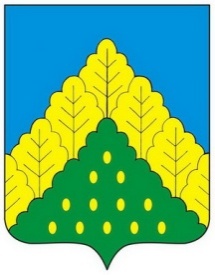  О муниципальной программе Комсомольского муниципального округа Чувашской Республики «Доступная среда»   Администрация Комсомольского муниципального округа  п о с т а н о в л я е т:1. Утвердить прилагаемую муниципальную программу Комсомольского муниципального округа Чувашской Республики «Доступная среда» (далее – Муниципальная программа).2. Утвердить ответственным исполнителем Муниципальной программы отдел образования администрации Комсомольского муниципального округа.3. Финансовому отделу администрации Комсомольского муниципального округа при формировании проекта бюджета Комсомольского муниципального  округа Чувашской Республики на очередной финансовый год и плановый период предусматривать бюджетные ассигнования на реализацию Муниципальной программы исходя из реальных возможностей бюджета Комсомольского муниципального  округа Чувашской Республики.4. Контроль за выполнением настоящего постановления возложить на отдел образования администрации Комсомольского муниципального  округа.5. Признать утратившими силу следующие постановления администрации Комсомольского района:от 11.02.2019 г. № 140 «О муниципальной программе Комсомольского района Чувашской Республики «Доступная среда»;от 11.06.2019 г. № 381 «О внесении изменений в муниципальную программу Комсомольского района Чувашской Республики «Доступная среда».6. Настоящее постановление вступает в силу после дня его официального опубликования и распространяется на правоотношения, возникшие с 1 января 2023 года.Глава Комсомольского муниципального округа                                                                                                             А.Н. Осипов                                                                                                                           Утверждена                                                                                                               постановлением администрации Комсомольского муниципального округа  Чувашской Республики                                                                                                                от «08» июня 2023 г. № 668Паспорт
муниципальной программы Комсомольского муниципального округа Чувашской Республики "Доступная среда"Раздел I. Приоритеты в сфере реализации Муниципальной программы цель, задачи, описание сроков и этапов реализации программыОсновным стратегическим приоритетом государственной политики в сфере социальной защиты инвалидов в Российской Федерации является обеспечение инвалидам равных возможностей в реализации гражданских, экономических, политических и других прав и свобод.Основной целью муниципальной программы "Доступная среда" (далее - Муниципальная программа) является создание правовых, экономических и институциональных условий, способствующих интеграции инвалидов в общество и повышению уровня их жизни.Для достижения поставленной цели Муниципальной программы требуется решение следующих задач:обеспечение равного доступа инвалидов к приоритетным объектам и услугам в приоритетных сферах жизнедеятельности инвалидов и других маломобильных групп населения;обеспечение равного доступа инвалидов к реабилитационным и абилитационным услугам;разработка и внедрение системы раннего выявления нарушений в развитии ребенка.Муниципальная программа будет реализовываться в 2023 - 2035 годах в три этапа:1 этап - 2023 - 2025 годы;2 этап - 2026 - 2030 годы;3 этап - 2031 - 2035 годы.В рамках 1 этапа будет продолжена реализация ранее начатых мероприятий, направленных на обеспечение доступной среды жизнедеятельности для инвалидов и других маломобильных групп населения на территории Комсомольского муниципального округа, в том числе сохранение рабочих мест для инвалидов, поддержку учреждений спортивной направленности по адаптивной физической культуре и спорту, создание в дошкольных и общеобразовательных организациях условий для инклюзивного образования детей-инвалидов, в том числе создание универсальной безбарьерной среды для беспрепятственного доступа и оснащение образовательных организаций специальным оборудованием.На 2 и 3 этапах планируется продолжить работу по формированию условий для просвещенности граждан в вопросах инвалидности и устранения барьеров во взаимоотношениях с другими людьми, сформировать условия для беспрепятственного доступа инвалидов и других маломобильных групп населения к приоритетным объектам и услугам в сфере социальной защиты, здравоохранения, культуры, образования, транспорта, информации и связи, физической культуры и спорта, повысить уровень профессионального развития инвалидов, в том числе детей-инвалидов, сформировать условия для развития системы комплексной реабилитации и абилитации инвалидов, в том числе детей-инвалидов, а также ранней помощи, обеспечить доступность для детей целевой группы и их семей услуг ранней помощи.Сведения о целевых показателях (индикаторах) подпрограмм Муниципальной программы и их значениях приведены в приложении N 1 к Муниципальной программе.Состав целевых показателей (индикаторов) Муниципальной программы и подпрограмм определен исходя из принципа необходимости и достаточности информации для характеристики достижения цели и решения задач, определенных Муниципальной программой.Перечень целевых показателей (индикаторов) носит открытый характер и предусматривает возможность корректировки в случае потери информативности целевого индикатора и показателя (достижения максимального значения) и изменения приоритетов государственной политики в рассматриваемой сфере.Раздел II. Обобщенная характеристика основных мероприятий подпрограммВыстроенная в рамках Муниципальной программы система целевых ориентиров (цель, задачи, ожидаемые результаты) представляет собой четкую согласованную структуру, посредством которой установлена прозрачная и понятная связь реализации отдельных мероприятий с достижением конкретных целей на всех этапах Муниципальной программы.Достижение цели и решение задач Муниципальной программы будут осуществляться в рамках реализации подпрограмм "Формирование доступной среды жизнедеятельности инвалидов", "Обеспечение реализации муниципальной программы "Доступная среда".Подпрограмма "Формирование доступной среды жизнедеятельности инвалидов" объединяет 11 основных мероприятий:Основное мероприятие 1. Формирование и поддержание в актуальном состоянии нормативно-правовой и методической базы по организации системы комплексной реабилитации и абилитации инвалидов, в том числе детей-инвалидов, а также ранней помощи в Комсомольском муниципальном округе.В рамках данного мероприятия предполагается сформировать и поддержать в актуальном состоянии нормативно-правовую и методическую базу по организации системы комплексной реабилитации и абилитации инвалидов, в том числе детей-инвалидов, а также ранней помощи в Комсомольском муниципальном округе.Основное мероприятие 2. Организация взаимодействия организаций, созданных и осуществляющих свою деятельность независимо от форм собственности, ведомственной принадлежности, в том числе социально ориентированных некоммерческих организаций, обеспечивающих комплексную реабилитацию и абилитацию инвалидов, в том числе детей-инвалидов.В рамках выполнения данного мероприятия предусмотрены формирование и ведение реестра реабилитационных, абилитационных мероприятий, услуг сопровождения, а также организаций, предоставляющих указанные услуги инвалидам, в том числе детям-инвалидам.Основное мероприятие 3. Адаптация организаций, осуществляющих профессиональную, социальную реабилитацию и абилитацию инвалидов, в том числе детей-инвалидов, для осуществления мероприятий по их комплексной реабилитации.В рамках выполнения данного мероприятия предусмотрены оснащение организаций, осуществляющих социальную и профессиональную реабилитацию инвалидов, в том числе детей-инвалидов, оборудованием; укомплектование организаций, осуществляющих социальную и профессиональную реабилитацию инвалидов, в том числе детей-инвалидов, специалистами соответствующего профиля, ассистентами (помощниками) по оказанию технической помощи лицам с инвалидностью и ограниченными возможностями; организация основных направлений реабилитации и абилитации инвалидов, в том числе детей-инвалидов, включая социокультурную реабилитацию и абилитацию; организация оказания услуги по сопровождению инвалида при решении вопросов занятости с учетом стойких нарушений функций организма и ограничений жизнедеятельности, а также по сопровождению инвалида молодого возраста при трудоустройстве; организация оказания услуги по обеспечению социальной занятости инвалидов трудоспособного возраста; формирование предложений по нормативам обеспеченности организациями, осуществляющими реабилитацию и абилитацию инвалидов, в том числе детей-инвалидов.Основное мероприятие 4. Распространение информационных материалов среди населения для более раннего выявления признаков нарушения здоровья, в том числе психического, с целью оказания ранней помощи и профилактики инвалидности.В рамках выполнения данного мероприятия предусмотрены мероприятия по информированию различных групп населения о факторах риска развития инвалидизации и созданию мотивации к ведению здорового образа жизни (пропаганда здорового образа жизни) через СМИ; информирование населения о необходимости раннего развития детей, ресурсах помощи через тематические материалы в печатных СМИ; освещение в СМИ хода реализации программы, достигнутых результатов, ожидаемых конечных результатов реализации Муниципальной программы.Основное мероприятие 5. Создание правовых основ ранней помощи.В рамках данного мероприятия планируется разработка порядка межведомственного взаимодействия по оказанию ранней помощи детям с ограничениями жизнедеятельности на территории Комсомольского муниципального округа.Основное мероприятие 6. Методическое обеспечение создания и функционирования системы ранней помощи.В рамках данного мероприятия планируются внедрение типовой формы индивидуальной программы ранней помощи и сопровождения ребенка целевой группы и его семьи, разработка методических и практических рекомендаций для специалистов организаций по оказанию ранней помощи детям целевой группы и их семьям, подготовка сборника эффективных технологий функционирования системы ранней помощи, разработка примерных программ психолого-педагогической помощи по работе с детьми целевой группы и их семьями, рекомендаций по созданию специальных образовательных условий для ребенка целевой группы.Основное мероприятие 7. Реализация технологий раннего выявления врожденных и приобретенных нарушений развития ребенка, совершенствование механизмов своевременного выявления детей, нуждающихся в ранней помощи.В рамках данного мероприятия планируются проведение скрининговых программ диагностики врожденных и приобретенных нарушений развития ребенка, пренатальной (дородовой) диагностики нарушений развития ребенка, неонатального, аудиологического скрининга, информирование населения о возможности обращения в медицинские организации, образовательные организации, организации социального обслуживания для получения услуг ранней помощи детьми целевой группы и их семьями, реализация технологий выявления детей целевой группы и их семей, нуждающихся в услугах ранней помощи, размещение на официальных сайтах в информационно-телекоммуникационной сети "Интернет" информации о предоставлении услуг ранней помощи детям целевой группы и их семьям.Основное мероприятие 8. Обеспечение доступности услуг ранней помощи для детей целевой группы и их семей.В рамках данного мероприятия планируются создание, функционирование служб ранней помощи детям целевой группы и их семьям на базе организаций здравоохранения, организаций социального обслуживания, образовательных организаций, организация ранней помощи детям целевой группы и их семьям с участием представителей междисциплинарной команды специалистов организаций социального обслуживания, организация работы с негосударственными организациями по оказанию услуг ранней помощи детям целевой группы и их семьям, психолого-педагогической помощи и сопровождения ребенка целевой группы и его семьи, организация ранней помощи ребенку целевой группы и его семье медицинскими организациями, внедрение современных методик и технологий реабилитации или абилитации детей целевой группы и их семей, организация сопровождения детей целевой группы и их семей в рамках созданных служб ранней помощи на базе организаций здравоохранения, образовательных организаций, организаций социального обслуживания, реализация программ обучения родителей детей целевой группы способам ухода и методам реабилитации или абилитации на дому, в том числе посредством обеспечения доступа к информационно-телекоммуникационной сети "Интернет" для осуществления дистанционного обучения родителей, материально-техническое оснащение организаций, оказывающих услуги ранней помощи, создание региональной информационной базы детей-инвалидов (реестра детей), нуждающихся в ранней помощи.Основное мероприятие 9. Обеспечение повышения квалификации специалистов, предоставляющих услуги ранней помощи.В рамках данного мероприятия планируются проведение организационных и методических консультаций и супервизий для специалистов организаций социального обслуживания, предоставляющих услуги ранней помощи детям целевой группы и их семьям, подготовка и профессиональная переподготовка, повышение квалификации специалистов по вопросам предоставления услуг ранней помощи детям целевой группы и их семьям, организация и проведение научно-практических конференций, практико-ориентированных семинаров для специалистов, предоставляющих услуги ранней помощи, по проблемам раннего выявления детей целевой группы и их семей и развития системы ранней помощи, стажировочных площадок по обмену опытом работы по оказанию услуг ранней помощи, организация работы постоянно действующего методического (ресурсного) центра для специалистов организаций, предоставляющих услуги ранней помощи семьям с детьми с нарушениями в развитии.Основное мероприятие 10. Обеспечение управления качеством услуг ранней помощи.В рамках данного мероприятия планируется внедрение федеральных стандартов оказания услуг ранней помощи детям целевой группы и их семьям, системы мониторинга предоставления услуг ранней помощи детям целевой группы и их семьям.Основное мероприятие 11. Организация мониторинга оказания ранней помощи детям целевой группы и их семьям.В рамках данного мероприятия планируется ведение отчетности об оказании услуг ранней помощи детям целевой группы и их семьям, проведение опроса среди семей детей целевой группы о качестве оказания им услуг ранней помощи.Раздел III. Обоснование объема финансовых ресурсов, необходимых для реализации Муниципальной программы (с расшифровкой по источникам финансирования, по этапам и годам реализации Муниципальной программы)Финансовое обеспечение реализации программы осуществляется за счет средств федерального бюджета, республиканского бюджета Чувашской Республики, бюджета Комсомольского муниципального округа.Общий объем финансирования Муниципальной программы в 2023 - 2035 годах составит 0,0 тыс. рублей, в том числе за счет средств:федерального бюджета - 0,0 тыс. рублей (0 процент);республиканского бюджета Чувашской Республики - 0,0 тыс. рублей (0 процент);бюджета Комсомольского муниципального округа - 0,0 тыс. рублей (0 процент).Объем финансирования Муниципальной программы на 1 этапе (2023 - 2025 годы) составит 0,0 тыс. рублей, в том числе:в 2023 году - 0,0 тыс. рублей;в 2024 году - 0,0 тыс. рублей;в 2025 году - 0,0 тыс. рублей;из них средства:федерального бюджета - 0,0 тыс. рублей (0 процент), в том числе:в 2023 году - 0,0 тыс. рублей;в 2024 году - 0,0 тыс. рублей;в 2025 году - 0,0 тыс. рублей;республиканского бюджета Чувашской Республики - 0,0 тыс. рублей (0 процент), в том числе:в 2023 году - 0,0 тыс. рублей;в 2024 году - 0,0 тыс. рублей;в 2025 году - 0,0 тыс. рублей;бюджета Комсомольского муниципального округа - 0,0 тыс. рублей (0 процент), в том числе:в 2023 году - 0,0 тыс. рублей;в 2024 году - 0,0 тыс. рублей;в 2025 году - 0,0 тыс. рублей.На 2 этапе (2026 - 2030 годы) объем финансирования Муниципальной программы составит 0,0 тыс. рублей, из них средства:федерального бюджета - 0,0 тыс. рублей (0 процент);республиканского бюджета Чувашской Республики - 0,0 тыс. рублей (0 процент);бюджета Комсомольского муниципального округа - 0,0 тыс. рублей (0 процент).На 3 этапе (2031 - 2035 годы) объем финансирования Муниципальной программы составит 0,0 тыс. рублей, из них средства:федерального бюджета - 0,0 тыс. рублей (0 процент);республиканского бюджета Чувашской Республики - 0,0 тыс. рублей (0 процента);бюджета Комсомольского муниципального округа - 0,0 тыс. рублей (0 процент).Объемы финансирования Муниципальной программы подлежат ежегодному уточнению исходя из возможностей бюджетов всех уровней.Ресурсное обеспечение и прогнозная (справочная) оценка расходов за счет всех источников финансирования реализации Муниципальной программы приведены в приложении N 2 к Муниципальной программе.Подпрограмма "Формирование доступной среды жизнедеятельности инвалидов" приведена в приложении N 3 к Муниципальной программе.Приложение N 1
к муниципальной программе
Комсомольского муниципального округа
Чувашской Республики
"Доступная среда"Сведения
о целевых показателях (индикаторах) муниципальной программы Комсомольского муниципального округа "Доступная среда"Приложение N 2
к муниципальной программе
Комсомольского муниципального округа
Чувашской Республики
"Доступная среда"Ресурсное обеспечение и прогнозная (справочная) оценка
расходов за счет всех источников финансирования реализации муниципальной программы Комсомольского муниципального округа Чувашской Республики "Доступная среда"Подпрограмма
"Формирование доступной среды жизнедеятельности инвалидов" муниципальной программы Комсомольского муниципального округа Чувашской Республики "Доступная среда"Раздел I. Приоритеты и цели подпрограммы "Формирование доступной среды жизнедеятельности инвалидов"Приоритетами подпрограммы являются комплекс мер, направленных на решение проблем инвалидов и других маломобильных групп населения, и создание доступной среды жизнедеятельности.Основными целями подпрограммы являются повышение уровня доступности приоритетных объектов и услуг в приоритетных сферах жизнедеятельности инвалидов и других маломобильных групп населения и адаптация приоритетных объектов и услуг в приоритетных сферах жизнедеятельности инвалидов и других маломобильных групп населения в Комсомольском муниципальном округе.Для достижения поставленных целей требуется решение следующих задач:формирование условий для просвещенности граждан в вопросах инвалидности и устранения барьеров во взаимоотношениях с другими людьми;оценка состояния доступности приоритетных объектов и услуг и формирование нормативно-правовой и методической базы по обеспечению доступности приоритетных объектов и услуг в приоритетных сферах жизнедеятельности инвалидов и других маломобильных групп населения;формирование условий для беспрепятственного доступа инвалидов и других маломобильных групп населения к приоритетным объектам и услугам в сфере социальной защиты, здравоохранения, культуры, образования, информации и связи, физической культуры и спорта.Мероприятия подпрограммы направленные на обеспечение доступности приоритетных объектов и услуг в приоритетных сферах жизнедеятельности инвалидов и других маломобильных групп населения, на поддержку учреждений спортивной направленности по физической культуре и спорту, на создание в дошкольных образовательных организациях, общеобразовательных организациях, организациях дополнительного образования детей условий для получения детьми-инвалидами качественного образования, реализуются с участием органов исполнительной власти.Раздел II. Перечень и сведения о целевых показателях (индикаторах) подпрограммы с расшифровкой плановых значений по годам реализацииСостав целевых показателей (индикаторов) подпрограммы определен исходя из необходимости достижения целей и решения задач подпрограммы.В результате реализации мероприятий подпрограммы ожидается достижение к 2036 году следующих целевых показателей (индикаторов):доля организаций, осуществляющих реабилитацию (абилитацию) инвалидов, в том числе детей-инвалидов, включенных в систему комплексной реабилитации и абилитации инвалидов, в том числе детей-инвалидов, в общем числе таких организаций, расположенных на территории Комсомольского муниципального округа:в 2023 году - 84,0 процента;в 2024 году - 85,0 процента;в 2025 году - 86,0 процента;в 2030 году - 91,0 процента;в 2035 году - 100,0 процента;доля инвалидов, получивших мероприятия по реабилитации и (или) абилитации, в общей численности инвалидов, имеющих такие рекомендации в индивидуальной программе реабилитации или абилитации (взрослые):в 2023 году - 60,4 процента;в 2024 году - 61,4 процента;в 2025 году - 62,3 процента;в 2030 году - 68,1 процента;в 2035 году - 73,0 процента;доля инвалидов, получивших мероприятия по реабилитации и (или) абилитации, в общей численности инвалидов, имеющих такие рекомендации в индивидуальной программе реабилитации или абилитации (дети):в 2023 году - 72,9 процента;в 2024 году - 73,9 процента;в 2025 году - 74,8 процента;в 2030 году - 80,4 процента;в 2035 году - 85,0 процента;доля трудоустроенных инвалидов в общей численности граждан в Комсомольском муниципальном округе, впервые признанных инвалидами и обратившихся в органы службы занятости:в 2023 году - 78,0 процента;в 2024 году - 80,0 процента;в 2025 году - 82,0 процента;в 2030 году - 84,0 процента;в 2035 году - 85,0 процента;доля инвалидов, имеющих возможность доступа к "личному кабинету" в электронном сервисе "Единая карта реабилитации инвалида":в 2023 году - 100,0 процента;в 2024 году - 100,0 процента;в 2025 году - 100,0 процента;в 2030 году - 100,0 процента;в 2035 году - 100,0 процента;доля детей целевой группы, получивших услуги ранней помощи, в общем количестве детей, нуждающихся в получении таких услуг:в 2023 году - 98,0 процента;в 2024 году - 98,0 процента;в 2025 году - 98,0 процента;в 2030 году - 98,0 процента;в 2035 году - 98,0 процента;доля семей в Комсомольском муниципальном округе, включенных в программу ранней помощи, удовлетворенных качеством услуг ранней помощи:в 2023 году - 98,0 процента;в 2024 году - 98,0 процента;в 2025 году - 98,0 процента;в 2030 году - 98,0 процента;в 2035 году - 98,0 процента;доля детей до 3 лет с нарушениями развития (риском нарушений развития), включенных в систему ранней помощи, в общей численности детей с нарушениями развития (риском нарушений развития):в 2023 году - 98,0 процента;в 2024 году - 98,0 процента;в 2025 году - 98,0 процента;в 2030 году - 98,0 процента;в 2035 году - 98,0 процента;доля родителей детей целевой группы, принявших участие в реализации программ ранней помощи, в общей численности родителей, дети которых включены в программу ранней помощи:в 2023 году - 98,0 процента;в 2024 году - 98,0 процента;в 2025 году - 98,0 процента;в 2030 году - 98,0 процента;в 2035 году - 98,0 процента;доля специалистов, оказывающих услуги в службах ранней помощи, обученных методам и технологиям оказания ранней помощи:в 2023 году - 98,0 процента;в 2024 году - 98,0 процента;в 2025 году - 98,0 процента;в 2030 году - 98,0 процента;в 2035 году - 98,0 процента;доля специалистов, обеспечивающих оказание реабилитационных и (или) абилитационных мероприятий инвалидам, в том числе детям-инвалидам, прошедших обучение по программам повышения квалификации и профессиональной переподготовки специалистов, в том числе по применению методик по реабилитации и абилитации инвалидов, в общей численности таких специалистов:в 2023 году - 40,0 процента;в 2024 году - 40,0 процента;в 2025 году - 40,0 процента;в 2030 году - 40,0 процента;в 2035 году - 40,0 процента.Раздел III. Характеристики основных мероприятий, мероприятий подпрограммы с указанием сроков и этапов их реализацииОсновные мероприятия подпрограммы направлены на реализацию поставленных целей и решения задач подпрограммы и Муниципальной программы в целом.Подпрограмма "Формирование доступной среды жизнедеятельности инвалидов" объединяет 11 основных мероприятий:Основное мероприятие 1. Формирование и поддержание в актуальном состоянии нормативно-правовой и методической базы по организации системы комплексной реабилитации и абилитации инвалидов, в том числе детей-инвалидов, а также ранней помощи в Комсомольском муниципальном округе.В рамках мероприятия предполагаются формирование и поддержание в актуальном состоянии нормативно-правовой и методической базы по организации системы комплексной реабилитации и абилитации инвалидов, в том числе детей-инвалидов, а также развитие ранней помощи в Комсомольском муниципальном округе.Основное мероприятие 2. Организация взаимодействия организаций, созданных и осуществляющих свою деятельность независимо от форм собственности, ведомственной принадлежности, в том числе социально ориентированных некоммерческих организаций, обеспечивающих комплексную реабилитацию и абилитацию инвалидов, в том числе детей-инвалидов.В рамках мероприятия предполагаются формирование и ведение реестра реабилитационных, абилитационных мероприятий, услуг сопровождения, а также организаций, предоставляющих указанные услуги инвалидам, в том числе детям-инвалидам, в Чувашской Республике.Основное мероприятие 3. Адаптация организаций, осуществляющих профессиональную, социальную реабилитацию и абилитацию инвалидов, в том числе детей-инвалидов, для осуществления мероприятий по их комплексной реабилитации.Мероприятие 3.1. Приобретение оборудования для социально-бытовой реабилитации и абилитации детей-инвалидов для образовательных учреждений, осуществляющих адаптированные образовательные программы.Мероприятие 3.2. Приобретение реабилитационного оборудования для социально-средовой реабилитации и абилитации детей-инвалидов для образовательных организаций, осуществляющих адаптированные образовательные программы.Мероприятие 3.3. Приобретение оборудования для социально-психологической реабилитации и абилитации детей-инвалидов для образовательных организаций, осуществляющих адаптированные образовательные программы.Мероприятие 3.4. Приобретение оборудования для социально-педагогической реабилитации и абилитации детей-инвалидов для образовательных учреждений, осуществляющих адаптированные образовательные программы.Мероприятие 3.5 Приобретение оборудования для проведения мероприятий по адаптивной физической культуре для детей-инвалидов для образовательных организаций, осуществляющих адаптированные образовательные программы.Мероприятие 3.6. Оснащение учреждений физической культуры и спорта реабилитационным оборудованием.Основное мероприятие 4. Распространение информационных материалов среди населения для более раннего выявления признаков нарушения здоровья, в том числе психического, с целью оказания ранней помощи и профилактики инвалидности.В рамках мероприятия предполагается информирование населения Комсомольского муниципального округа о необходимости раннего развития детей через средства массовой информации.Основное мероприятие 5. Создание правовых основ ранней помощи.В рамках мероприятия предполагается выполнение следующих мероприятий:Мероприятие 5.1. Разработка информационных материалов по профилактике заболеваний, ведущих к инвалидизации.Основное мероприятие 6. Методическое обеспечение создания и функционирования системы ранней помощи.В рамках мероприятия предполагается выполнение следующих мероприятий:Мероприятие 6.1. Внедрение типовой формы индивидуальной программы ранней помощи и сопровождения ребенка целевой группы и его семьи.Мероприятие 6.2. Разработка методических и практических рекомендаций для специалистов по оказанию ранней помощи детям целевой группы и их семьям.Мероприятие 6.3. Подготовка сборника эффективных технологий функционирования системы ранней помощи.Мероприятие 6.4. Разработка примерных программ психолого-педагогической помощи по работе с детьми целевой группы и их семьями.Мероприятие 6.5. Разработка рекомендаций по созданию специальных образовательных условий для ребенка целевой группы.Основное мероприятие 7. Реализация технологий раннего выявления врожденных и приобретенных нарушений развития ребенка, совершенствование механизмов своевременного выявления детей, нуждающихся в ранней помощи.В рамках мероприятия предполагается выполнение следующих мероприятий:Мероприятие 7.1. Информирование населения о возможности обращения в медицинские организации, образовательные организации, организации социального обслуживания для получения услуг ранней помощи детьми целевой группы и их семьями.Мероприятие 7.2. Реализация технологий выявления детей целевой группы и их семей, нуждающихся в услугах ранней помощи.Мероприятие 7.3. Размещение на официальных сайтах органов исполнительной власти в информационно-телекоммуникационной сети "Интернет" информации о предоставлении услуг ранней помощи детям целевой группы и их семьям.Основное мероприятие 8. Обеспечение доступности услуг ранней помощи для детей целевой группы и их семей.В рамках мероприятия предполагается выполнение следующих мероприятий:Мероприятие 8.1. Создание, функционирование служб ранней помощи детям целевой группы и их семьям на базе организаций здравоохранения, организаций социального обслуживания, образовательных организаций.Мероприятие 8.2. Формирование банка эффективных технологий и методик ранней помощи детям целевой группы и их семьям.Мероприятие 8.3. Организация ранней помощи детям целевой группы и их семьям отделениями социальной помощи семье и детям организаций социального обслуживания.Мероприятие 8.4. Организация работы с негосударственными организациями по оказанию услуг ранней помощи детям целевой группы и их семьям.Мероприятие 8.5. Организация психолого-педагогической помощи и сопровождения ребенка целевой группы и его семьи.Мероприятие 8.6. Организация ранней помощи ребенку целевой группы и его семье медицинскими организациями.Мероприятие 8.7. Внедрение современных методик и технологий реабилитации или абилитации детей целевой группы и их семей.Мероприятие 8.8. Организация сопровождения детей целевой группы и их семей в рамках созданных служб ранней помощи на базе организаций здравоохранения, образовательных организаций, организаций социального обслуживания.Мероприятие 8.9. Реализация программ обучения родителей детей целевой группы способам ухода и методам реабилитации или абилитации на дому (в том числе посредством дистанционного обучения).Мероприятие 8.10. Материально-техническое оснащение организаций, оказывающих услуги ранней помощи.Мероприятие 8.11. Создание региональной информационной базы детей-инвалидов (реестра детей), нуждающихся в ранней помощи.Основное мероприятие 9. Обеспечение повышения квалификации специалистов, предоставляющих услуги ранней помощи.В рамках мероприятия предполагается выполнение следующих мероприятий:Мероприятие 9.1. Проведение организационных и методических консультаций и супервизий для специалистов организаций социального обслуживания, предоставляющих услуги ранней помощи детям целевой группы и их семьям.Мероприятие 9.2. Подготовка и профессиональная переподготовка, повышение квалификации специалистов по вопросам предоставления услуг ранней помощи детям целевой группы и их семьям.Мероприятие 9.3. Организация и проведение научно-практических конференций, практико-ориентированных семинаров для специалистов, предоставляющих услуги ранней помощи, по проблемам раннего выявления детей целевой группы и их семей и развития системы ранней помощи в Комсомольском муниципальном округе.Мероприятие 9.4. Организация стажировочных площадок по обмену опытом работы по оказанию услуг ранней помощи в Комсомольском муниципальном округе.Мероприятие 9.5. Организация работы постоянно действующего методического (ресурсного) центра для специалистов организаций, предоставляющих услуги ранней помощи семьям с детьми с нарушениями в развитии.Основное мероприятие 10. Обеспечение управления качеством услуг ранней помощи.В рамках мероприятия предполагается выполнение следующих мероприятий:Мероприятие 10.1. Внедрение федеральных стандартов оказания услуг ранней помощи детям целевой группы и их семьям.Мероприятие 10.2. Внедрение системы мониторинга предоставления услуг ранней помощи детям целевой группы и их семьям.Основное мероприятие 11. Организация мониторинга оказания ранней помощи детям целевой группы и их семьям.В рамках мероприятия предполагается выполнение следующих мероприятий:Мероприятие 11.1. Ведение отчетности об оказании услуг ранней помощи детям целевой группы и их семьям.Мероприятие 11.2. Проведение опроса среди семей детей целевой группы о качестве оказания им услуг ранней помощи.Подпрограмма будет реализовываться в 2023 - 2035 годах в три этапа:1 этап - 2023 - 2025 годы;2 этап - 2026 - 2030 годы;3 этап - 2031 - 2035 годы.Раздел IV. Обоснование объема финансовых ресурсов, необходимых для реализации подпрограммы (с расшифровкой по источникам финансирования, по этапам и годам реализации подпрограммы)Реализация мероприятий подпрограммы осуществляется за счет средств федерального бюджета, республиканского бюджета Чувашской Республики, бюджета Комсомольского муниципального округа.Общий объем финансирования подпрограммы в 2023 - 2035 годах составит 0,0 тыс. рублей, в том числе за счет средств:федерального бюджета - 0,0 тыс. рублей (0 процент);республиканского бюджета Чувашской Республики - 0,0 тыс. рублей (0 процент);бюджета Комсомольского муниципального округа - 0,0 тыс. рублей (0 процент).Объем финансирования подпрограммы на 1 этапе (2023 - 2025 годы) составит 0,0 тыс. рублей, в том числе:в 2023 году - 0,0 тыс. рублей;в 2024 году - 0,0 тыс. рублей;в 2025 году - 0,0 тыс. рублей;из них средства:федерального бюджета - 0,0 тыс. рублей (0 процент), в том числе:в 2023 году - 0,0 тыс. рублей;в 2024 году - 0,0 тыс. рублей;в 2025 году - 0,0 тыс. рублей;республиканского бюджета Чувашской Республики - 0,0 тыс. рублей (0 процент), в том числе:в 2023 году - 0,0 тыс. рублей;в 2024 году - 0,0 тыс. рублей;в 2025 году - 0,0 тыс. рублей;бюджета Комсомольского муниципального округа - 0,0 тыс. рублей (0 процент), в том числе:в 2023 году - 0,0 тыс. рублей;в 2024 году - 0,0 тыс. рублей;в 2025 году - 0,0 тыс. рублей.На 2 этапе (2026 - 2030 годы) объем финансирования подпрограммы составит 0,0 тыс. рублей, из них средства:федерального бюджета - 0,0 тыс. рублей (0 процент);республиканского бюджета Чувашской Республики - 0,0 тыс. рублей (0 процент);бюджета Комсомольского муниципального округа - 0,0 тыс. рублей (0 процент).На 3 этапе (2030 - 2035 годы) объем финансирования подпрограммы составит 0,0 тыс. рублей, из них средства:федерального бюджета - 0,0 тыс. рублей (0 процента);республиканского бюджета Чувашской Республики - 0,0 тыс. рублей (0 процент);бюджет Комсомольского муниципального округа - 0,0 тыс. рублей (0 процент).Объемы финансирования подпрограммы подлежат ежегодному уточнению с учетом реальных возможностей республиканского бюджета Чувашской Республики, местных бюджетов, прогнозируемых поступлений из внебюджетных источников, а также субвенций и субсидий из федерального бюджета.Ресурсное обеспечение и прогнозная (справочная) оценка расходов за счет всех источников финансирования реализации подпрограммы приводятся в приложении к подпрограмме.Приложение
к подпрограмме "Формирование
доступной среды жизнедеятельности
инвалидов" муниципальной программы
Комсомольского муниципального округа
Чувашской Республики
"Доступная среда"Ресурсное обеспечение
реализации подпрограммы "Формирование доступной среды жизнедеятельности инвалидов" за счет всех источников финансированияЧĂВАШ РЕСПУБЛИКИНКОМСОМОЛЬСКИМУНИЦИПАЛЛĂ ОКРУГĔНАДМИНИСТРАЦИЙĔЙЫШẰНУ08.06.2023 ç.  № 668Комсомольски ялĕАДМИНИСТРАЦИЯ             КОМСОМОЛЬСКОГОМУНИЦИПАЛЬНОГО ОКРУГАЧУВАШСКОЙ РЕСПУБЛИКИПОСТАНОВЛЕНИЕ08.06.2023 г. № 668село КомсомольскоеОтветственный исполнитель программыОтдел образования администрации Комсомольского муниципального округа Чувашской РеспубликиУчастники программыОтдел социальной защиты населения Комсомольского района КУ "Центр предоставления мер социальной поддержки" Минтруда Чувашии;БУ «Комсомольский центр социального обслуживания населения» Минтруда Чувашии;Отдел КУ ЦЗН  Чувашской Республики Минтруда Чувашии в Комсомольском районе;БУ "Комсомольская ЦРБ" Минздрава Чувашии;Образовательные организации Комсомольского муниципального округа;Организации, предприятия, учреждения Комсомольского муниципального округа.Подпрограммы муниципальной программыФормирование доступной среды жизнедеятельности инвалидовОбеспечение реализации муниципальной программы "Доступная среда"Цели программысоздание правовых, экономических и институциональных условий, способствующих интеграции инвалидов в общество и повышению уровня их жизниЗадачи программыобеспечение равного доступа инвалидов к приоритетным объектам и услугам в приоритетных сферах жизнедеятельности инвалидов и других маломобильных групп населения;обеспечение равного доступа инвалидов к реабилитационным и абилитационным услугам;разработка и внедрение системы раннего выявления нарушений в развитии ребенкаЦелевые показатели (индикаторы) муниципальной программык 2036 году будут достигнуты следующие целевые показатели (индикаторы):доля детей-инвалидов, которым созданы условия для получения качественного дошкольного, начального общего, основного общего и среднего общего образования, в общей численности детей-инвалидов и инвалидов - 100%;доля объектов, доступных для инвалидов и других маломобильных групп населения, в общем количестве приоритетных объектов в Комсомольском муниципальном округе - 100%;доля инвалидов, получивших мероприятия по реабилитации и (или) абилитации, в общей численности инвалидов, имеющих такие рекомендации в индивидуальной программе реабилитации или абилитации (взрослые) - 73%;доля инвалидов, получивших мероприятия по реабилитации и (или) абилитации, в общей численности инвалидов, имеющих такие рекомендации в индивидуальной программе реабилитации или абилитации (дети) - 85%;доля специалистов, получивших профессиональную подготовку, дополнительное профессиональное образование по вопросам реабилитации, абилитации и социальной интеграции инвалидов, в общей численности специалистов, занятых в этой сфере в Комсомольском муниципальном округе - 100%;доля семей в Комсомольском муниципальном округе, включенных в программу ранней помощи, удовлетворенных качеством услуг ранней помощи - 98%Сроки реализации программы2023 - 2035 годы:1 этап - 2023 - 2025 годы;2 этап - 2026 - 2030 годы;3 этап - 2031 - 2035 годыОбъемы бюджетных ассигнований программыпрогнозируемые объемы финансирования мероприятий Муниципальной программы в 2023 - 2035 годах составляют 0,0 тыс. рублей, в том числе:в 2023 году - 0,0 тыс. рублей;в 2024 году - 0,0 тыс. рублей;в 2025 году - 0,0 тыс. рублей;в 2026 - 2030 годах - 0,0 тыс. рублей;в 2031 - 2035 годах - 0,0 тыс. рублей;из них средства:федерального бюджета - 0,0 тыс. рублей (0 процент), в том числе:в 2023 году - 0,0 тыс. рублей;в 2024 году - 0,0 тыс. рублей;в 2025 году - 0,0 тыс. рублей;в 2026 - 2030 годах - 0,0 тыс. рублей;в 2021 - 2035 годах - 0,0 тыс. рублей;республиканского бюджета Чувашской Республики - 0,0 тыс. рублей (0 процент), в том числе:в 2023 году - 0,0 тыс. рублей;в 2024 году - 0,0 тыс. рублей;в 2025 году - 0,0 тыс. рублей;в 2026 - 2030 годах - 0,0 тыс. рублей;в 2031 - 2035 годах - 0,0 тыс. рублей;бюджет Комсомольского муниципальном округа - 0,0 тыс. рублей (0 процент), в том числе:в 2023 году - 0,0 тыс. рублей;в 2024 году - 0,0 тыс. рублей;в 2025 году - 0,0 тыс. рублей;в 2026 - 2030 годах - 0,0 тыс. рублей;в 2031 - 2035 годах - 0,0 тыс. рублей.Объемы финансирования Муниципальной программы уточняются при формировании бюджета Комсомольского муниципальном округа на очередной финансовый год и плановый периодОжидаемые результаты реализации программыувеличение доли доступных для инвалидов и других маломобильных групп населения приоритетных объектов социальной, транспортной, инженерной инфраструктуры в общем количестве приоритетных объектов;увеличение доли инвалидов, положительно оценивающих отношение населения к проблемам инвалидов, в общей численности опрошенных инвалидов;преодоление социальной разобщенности и отношенческих барьеров в обществе;увеличение доли инвалидов, в том числе детей-инвалидов, в отношении которых осуществлялись мероприятия по реабилитации и (или) абилитации, в общей численности инвалидов, имеющих такие рекомендации в индивидуальной программе реабилитации или абилитации;создание условий для развития и повышения доступности услуг ранней помощи;минимизация отклонений в состоянии здоровья детей и профилактика инвалидности у детей на основе комплексной реабилитации в раннем возрасте.N ппЦелевой показатель (индикатор) (наименование)Единица измеренияЗначения целевых индикаторов и показателей по годамЗначения целевых индикаторов и показателей по годамЗначения целевых индикаторов и показателей по годамЗначения целевых индикаторов и показателей по годамЗначения целевых индикаторов и показателей по годам2023202420252030203512345678Муниципальная программа Комсомольского муниципального округа "Доступная среда"Муниципальная программа Комсомольского муниципального округа "Доступная среда"Муниципальная программа Комсомольского муниципального округа "Доступная среда"Муниципальная программа Комсомольского муниципального округа "Доступная среда"Муниципальная программа Комсомольского муниципального округа "Доступная среда"Муниципальная программа Комсомольского муниципального округа "Доступная среда"Муниципальная программа Комсомольского муниципального округа "Доступная среда"Муниципальная программа Комсомольского муниципального округа "Доступная среда"1.Доля детей-инвалидов, которым созданы условия для получения качественного дошкольного, начального общего, основного общего и среднего общего образования, среднего профессионального образования, высшего образования, в общей численности детей-инвалидов и инвалидовпроцентов100,0100,0100,0100,0100,02.Доля объектов, доступных для инвалидов и других маломобильных групп населения, в общем количестве приоритетных объектов в Комсомольском муниципальном округепроцентов84,891,495,098,0100,03.Доля инвалидов, получивших мероприятия по реабилитации и (или) абилитации, в общей численности инвалидов, имеющих такие рекомендации в индивидуальной программе реабилитации или абилитации (взрослые)процентов60,461,462,368,173,04.Доля инвалидов, получивших мероприятия по реабилитации и (или) абилитации, в общей численности инвалидов, имеющих такие рекомендации в индивидуальной программе реабилитации или абилитации (дети)процентов72,973,974,880,485,05.Доля специалистов, получивших профессиональную подготовку, дополнительное профессиональное образование по вопросам реабилитации, абилитации и социальной интеграции инвалидов, в общем количестве специалистов, занятых в этой сфере в Комсомольском муниципальном округепроцентов84,087,093,097,0100,06.Доля семей в Комсомольском муниципальном округе, включенных в программу ранней помощи, удовлетворенных качеством услуг ранней помощипроцентов98,098,098,098,098,0Подпрограмма "Формирование доступной среды жизнедеятельности инвалидов"Подпрограмма "Формирование доступной среды жизнедеятельности инвалидов"Подпрограмма "Формирование доступной среды жизнедеятельности инвалидов"Подпрограмма "Формирование доступной среды жизнедеятельности инвалидов"Подпрограмма "Формирование доступной среды жизнедеятельности инвалидов"Подпрограмма "Формирование доступной среды жизнедеятельности инвалидов"Подпрограмма "Формирование доступной среды жизнедеятельности инвалидов"Подпрограмма "Формирование доступной среды жизнедеятельности инвалидов"1.Доля организаций, осуществляющих реабилитацию (абилитацию) инвалидов, в том числе детей-инвалидов, включенных в систему комплексной реабилитации и абилитации инвалидов, в том числе детей-инвалидов, в общем числе таких организаций, расположенных на территории Комсомольского муниципального округапроцентов84,085,086,091,0100,02.Доля инвалидов, получивших мероприятия по реабилитации и (или) абилитации, в общей численности инвалидов, имеющих такие рекомендации в индивидуальной программе реабилитации или абилитации (взрослые)процентов60,461,462,368,173,03.Доля инвалидов, получивших мероприятия по реабилитации и (или) абилитации, в общей численности инвалидов, имеющих такие рекомендации в индивидуальной программе реабилитации или абилитации (дети)процентов72,973,974,880,485,04.Доля трудоустроенных инвалидов в общей численности граждан в Комсомольском муниципальном округе, впервые признанных инвалидами и обратившихся в органы службы занятостипроцентов78,080,082,084,085,05.Доля инвалидов, имеющих возможность доступа к "личному кабинету" в электронном сервисе "Единая карта реабилитации инвалида"процентов100,0100,0100,0100,0100,06.Доля детей целевой группы, получивших услуги ранней помощи, в общем количестве детей, нуждающихся в получении таких услугпроцентов98,098,098,098,098,07.Доля семей в Комсомольском муниципальном округе, включенных в программу ранней помощи, удовлетворенных качеством услуг ранней помощипроцентов98,098,098,098,098,08.Доля детей до 3 лет с нарушениями развития (риском нарушений развития), включенных в систему ранней помощи, в общей численности детей с нарушениями развития (риском нарушений развития)процентов98,098,098,098,098,09.Доля родителей детей целевой группы, принявших участие в реализации программ ранней помощи, в общей численности родителей, дети которых включены в программу ранней помощипроцентов98,098,098,098,098,010.Доля специалистов, оказывающих услуги в службах ранней помощи, обученных методам и технологиям оказания ранней помощипроцентов98,098,098,098,098,011.Доля специалистов, обеспечивающих оказание реабилитационных и (или) абилитационных мероприятий инвалидам, в том числе детям-инвалидам, прошедших обучение по программам повышения квалификации и профессиональной переподготовки специалистов, в том числе по применению методик по реабилитации и абилитации инвалидов, в общей численности таких специалистовпроцентов40,040,040,040,040,0СтатусНаименование муниципальной программы Комсомольского муниципального округа Чувашской Республики, муниципальной программы Комсомольского муниципального округа Республики (программы, основного мероприятия)Код бюджетной классификацииКод бюджетной классификацииИсточники финансированияРасходы по годам, тыс. рублей*Расходы по годам, тыс. рублей*Расходы по годам, тыс. рублей*Расходы по годам, тыс. рублей*Расходы по годам, тыс. рублей*СтатусНаименование муниципальной программы Комсомольского муниципального округа Чувашской Республики, муниципальной программы Комсомольского муниципального округа Республики (программы, основного мероприятия)главный распорядитель бюджетных средствцелевая статья расходовИсточники финансирования2023202420252026-20302031-2035123451011121314Муниципальная программа Комсомольского муниципального округа Чувашской Республики"Доступная среда"974Ч800000000всего0,00,00,00,00,0Муниципальная программа Комсомольского муниципального округа Чувашской Республики"Доступная среда"974Ч800000000федеральный бюджет0,00,00,00,00,0Муниципальная программа Комсомольского муниципального округа Чувашской Республики"Доступная среда"974Ч800000000республиканский бюджет Чувашской Республики0,00,00,00,00,0Муниципальная программа Комсомольского муниципального округа Чувашской Республики"Доступная среда"974Ч800000000бюджет Комсомольского муниципального округа0,00,00,00,00,0Подпрограмма"Формирование доступной среды жизнедеятельности инвалидов"974Ч820000000всего0,00,00,00,00,0Подпрограмма"Формирование доступной среды жизнедеятельности инвалидов"974Ч820000000федеральный бюджет0,00,00,00,00,0Подпрограмма"Формирование доступной среды жизнедеятельности инвалидов"974Ч820000000республиканский бюджет Чувашской Республики0,00,00,00,00,0Подпрограмма"Формирование доступной среды жизнедеятельности инвалидов"974Ч820000000бюджет Комсомольского муниципального округа0,00,00,00,00,0Основное мероприятие 1Формирование и поддержание в актуальном состоянии нормативно-правовой и методической базы по организации системы комплексной реабилитации и абилитации инвалидов, в том числе детей-инвалидов, а также ранней помощи в Комсомольском муниципальном округе974Ч820100000всего0,00,00,00,00,0Основное мероприятие 1Формирование и поддержание в актуальном состоянии нормативно-правовой и методической базы по организации системы комплексной реабилитации и абилитации инвалидов, в том числе детей-инвалидов, а также ранней помощи в Комсомольском муниципальном округе974Ч820100000федеральный бюджет0,00,00,00,00,0Основное мероприятие 1Формирование и поддержание в актуальном состоянии нормативно-правовой и методической базы по организации системы комплексной реабилитации и абилитации инвалидов, в том числе детей-инвалидов, а также ранней помощи в Комсомольском муниципальном округе974Ч820100000республиканский бюджет Чувашской Республики0,00,00,00,00,0Основное мероприятие 1Формирование и поддержание в актуальном состоянии нормативно-правовой и методической базы по организации системы комплексной реабилитации и абилитации инвалидов, в том числе детей-инвалидов, а также ранней помощи в Комсомольском муниципальном округе974Ч820100000бюджет Комсомольского муниципального округа0,00,00,00,00,0Основное мероприятие 2Организация взаимодействия организаций, созданных и осуществляющих свою деятельность независимо от форм собственности, ведомственной принадлежности, в том числе социально ориентированных некоммерческих организаций, обеспечивающих комплексную реабилитацию и абилитацию инвалидов, в том числе детей-инвалидов974Ч820200000всего0,00,00,00,00,0Основное мероприятие 2Организация взаимодействия организаций, созданных и осуществляющих свою деятельность независимо от форм собственности, ведомственной принадлежности, в том числе социально ориентированных некоммерческих организаций, обеспечивающих комплексную реабилитацию и абилитацию инвалидов, в том числе детей-инвалидов974Ч820200000федеральный бюджет0,00,00,00,00,0Основное мероприятие 2Организация взаимодействия организаций, созданных и осуществляющих свою деятельность независимо от форм собственности, ведомственной принадлежности, в том числе социально ориентированных некоммерческих организаций, обеспечивающих комплексную реабилитацию и абилитацию инвалидов, в том числе детей-инвалидов974Ч820200000республиканский бюджет Чувашской Республики0,00,00,00,00,0Основное мероприятие 2Организация взаимодействия организаций, созданных и осуществляющих свою деятельность независимо от форм собственности, ведомственной принадлежности, в том числе социально ориентированных некоммерческих организаций, обеспечивающих комплексную реабилитацию и абилитацию инвалидов, в том числе детей-инвалидов974Ч820200000бюджет Комсомольского муниципального округа0,00,00,00,00,0Основное мероприятие 3Адаптация организаций, осуществляющих профессиональную, социальную реабилитацию и абилитацию инвалидов, в том числе детей-инвалидов, для осуществления мероприятий по их комплексной реабилитации974Ч820300000всего0,00,00,00,00,0Основное мероприятие 3Адаптация организаций, осуществляющих профессиональную, социальную реабилитацию и абилитацию инвалидов, в том числе детей-инвалидов, для осуществления мероприятий по их комплексной реабилитации974Ч820300000федеральный бюджет0,00,00,00,00,0Основное мероприятие 3Адаптация организаций, осуществляющих профессиональную, социальную реабилитацию и абилитацию инвалидов, в том числе детей-инвалидов, для осуществления мероприятий по их комплексной реабилитации974Ч820300000республиканский бюджет Чувашской Республики0,00,00,00,00,0Основное мероприятие 3Адаптация организаций, осуществляющих профессиональную, социальную реабилитацию и абилитацию инвалидов, в том числе детей-инвалидов, для осуществления мероприятий по их комплексной реабилитации974Ч820300000бюджет Комсомольского муниципального округа0,00,00,00,00,0Основное мероприятие 4Распространение информационных материалов среди населения для более раннего выявления признаков нарушения здоровья, в том числе психического, с целью оказания ранней помощи и профилактики инвалидности974Ч820400000всего0,00,00,00,00,0Основное мероприятие 4Распространение информационных материалов среди населения для более раннего выявления признаков нарушения здоровья, в том числе психического, с целью оказания ранней помощи и профилактики инвалидности974Ч820400000федеральный бюджет0,00,00,00,00,0Основное мероприятие 4Распространение информационных материалов среди населения для более раннего выявления признаков нарушения здоровья, в том числе психического, с целью оказания ранней помощи и профилактики инвалидности974Ч820400000республиканский бюджет Чувашской Республики0,00,00,00,00,0Основное мероприятие 4Распространение информационных материалов среди населения для более раннего выявления признаков нарушения здоровья, в том числе психического, с целью оказания ранней помощи и профилактики инвалидности974Ч820400000бюджет Комсомольского муниципального округа0,00,00,00,00,0Основное мероприятие 5Создание правовых основ ранней помощи974Ч820700000всего0,00,00,00,00,0Основное мероприятие 5Создание правовых основ ранней помощи974Ч820700000федеральный бюджет0,00,00,00,00,0Основное мероприятие 5Создание правовых основ ранней помощи974Ч820700000республиканский бюджет Чувашской Республики0,00,00,00,00,0Основное мероприятие 5Создание правовых основ ранней помощи974Ч820700000бюджет Комсомольского муниципального округа0,00,00,00,00,0Основное мероприятие 6Методическое обеспечение создания и функционирования системы ранней помощи974Ч820800000всего0,00,00,00,00,0Основное мероприятие 6Методическое обеспечение создания и функционирования системы ранней помощи974Ч820800000федеральный бюджет0,00,00,00,00,0Основное мероприятие 6Методическое обеспечение создания и функционирования системы ранней помощи974Ч820800000республиканский бюджет Чувашской Республики0,00,00,00,00,0Основное мероприятие 6Методическое обеспечение создания и функционирования системы ранней помощи974Ч820800000бюджет Комсомольского муниципального округа0,00,00,00,00,0Основное мероприятие 7Реализация технологий раннего выявления врожденных и приобретенных нарушений развития ребенка, совершенствование механизмов своевременного выявления детей, нуждающихся в ранней помощи974Ч820900000всего0,00,00,00,00,0Основное мероприятие 7Реализация технологий раннего выявления врожденных и приобретенных нарушений развития ребенка, совершенствование механизмов своевременного выявления детей, нуждающихся в ранней помощи974Ч820900000федеральный бюджет0,00,00,00,00,0Основное мероприятие 7Реализация технологий раннего выявления врожденных и приобретенных нарушений развития ребенка, совершенствование механизмов своевременного выявления детей, нуждающихся в ранней помощи974Ч820900000республиканский бюджет Чувашской Республики0,00,00,00,00,0Основное мероприятие 7Реализация технологий раннего выявления врожденных и приобретенных нарушений развития ребенка, совершенствование механизмов своевременного выявления детей, нуждающихся в ранней помощи974Ч820900000бюджет Комсомольского муниципального округа0,00,00,00,00,0Основное мероприятие 8Обеспечение доступности услуг ранней помощи для детей целевой группы и их семей974Ч821000000всего0,00,00,00,00,0Основное мероприятие 8Обеспечение доступности услуг ранней помощи для детей целевой группы и их семей974Ч821000000федеральный бюджет0,00,00,00,00,0Основное мероприятие 8Обеспечение доступности услуг ранней помощи для детей целевой группы и их семей974Ч821000000республиканский бюджет Чувашской Республики0,00,00,00,00,0Основное мероприятие 8Обеспечение доступности услуг ранней помощи для детей целевой группы и их семей974Ч821000000бюджет Комсомольского муниципального округа0,00,00,00,00,0Основное мероприятие 9Обеспечение повышения уровня квалификации специалистов, предоставляющих услуги ранней помощи974Ч821100000всего0,00,00,00,00,0Основное мероприятие 9Обеспечение повышения уровня квалификации специалистов, предоставляющих услуги ранней помощи974Ч821100000федеральный бюджет0,00,00,00,00,0Основное мероприятие 9Обеспечение повышения уровня квалификации специалистов, предоставляющих услуги ранней помощи974Ч821100000республиканский бюджет Чувашской Республики0,00,00,00,00,0Основное мероприятие 9Обеспечение повышения уровня квалификации специалистов, предоставляющих услуги ранней помощи974Ч821100000бюджет Комсомольского муниципального округа0,00,00,00,00,0Основное мероприятие 10Обеспечение управления качеством услуг ранней помощи974Ч821200000всего0,00,00,00,00,0Основное мероприятие 10Обеспечение управления качеством услуг ранней помощи974Ч821200000федеральный бюджет0,00,00,00,00,0Основное мероприятие 10Обеспечение управления качеством услуг ранней помощи974Ч821200000республиканский бюджет Чувашской Республики0,00,00,00,00,0Основное мероприятие 10Обеспечение управления качеством услуг ранней помощи974Ч821200000бюджет Комсомольского муниципального округа0,00,00,00,00,0Основное мероприятие 11Организация мониторинга оказания ранней помощи детям целевой группы и их семьям974Ч821300000всего0,00,00,00,00,0Основное мероприятие 11Организация мониторинга оказания ранней помощи детям целевой группы и их семьям974Ч821300000федеральный бюджет0,00,00,00,00,0Основное мероприятие 11Организация мониторинга оказания ранней помощи детям целевой группы и их семьям974Ч821300000республиканский бюджет Чувашской Республики0,00,00,00,00,0Основное мероприятие 11Организация мониторинга оказания ранней помощи детям целевой группы и их семьям974Ч821300000бюджет Комсомольского муниципального округа0,00,00,00,00,0Подпрограмма"Обеспечение реализации муниципальной программы Комсомольского муниципального округа Чувашской Республики "Доступная среда"974Ч830000000всего0,00,00,00,00,0Подпрограмма"Обеспечение реализации муниципальной программы Комсомольского муниципального округа Чувашской Республики "Доступная среда"974Ч830000000федеральный бюджет0,00,00,00,00,0Подпрограмма"Обеспечение реализации муниципальной программы Комсомольского муниципального округа Чувашской Республики "Доступная среда"974Ч830000000республиканский бюджет Чувашской Республики0,00,00,00,00,0Подпрограмма"Обеспечение реализации муниципальной программы Комсомольского муниципального округа Чувашской Республики "Доступная среда"974Ч830000000бюджет Комсомольского муниципального округа0,00,00,00,00,0Ответственный исполнитель подпрограммыОтдел образования администрации Комсомольского муниципального округаСоисполнители подпрограммыОтдел социальной защиты населения Комсомольского района КУ "Центр предоставления мер социальной поддержки" Минтруда Чувашии;БУ «Комсомольский центр социального обслуживания населения» Минтруда Чувашии;Отдел КУ ЦЗН  Чувашской Республики Минтруда Чувашии в Комсомольском районе;БУ "Комсомольская ЦРБ" Минздрава Чувашии;Образовательные организации Комсомольского муниципального округа;Организации, предприятия, учреждения Комсомольского муниципального округа.Цели подпрограммыповышение уровня доступности приоритетных объектов и услуг в приоритетных сферах жизнедеятельности инвалидов и других маломобильных групп населения;адаптация приоритетных объектов и услуг в приоритетных сферах жизнедеятельности инвалидов и других маломобильных групп населения в Комсомольском муниципального округеЗадачи подпрограммыформирование условий для просвещенности граждан в вопросах инвалидности и устранения барьеров во взаимоотношениях с другими людьми;оценка состояния доступности приоритетных объектов и услуг и формирование нормативно-правовой и методической базы по обеспечению доступности приоритетных объектов и услуг в приоритетных сферах жизнедеятельности инвалидов и других маломобильных групп населения;формирование условий для беспрепятственного доступа инвалидов и других маломобильных групп населения к приоритетным объектам и услугам в сфере социальной защиты, здравоохранения, культуры, образования, транспорта, информации и связи, физической культуры и спортаЦелевые показатели (индикаторы) подпрограммыдостижение к 2036 году следующих целевых показателей (индикаторов):доля организаций, осуществляющих реабилитацию (абилитацию) инвалидов, в том числе детей-инвалидов, включенных в систему комплексной реабилитации и абилитации инвалидов, в том числе детей-инвалидов, в общем числе таких организаций, расположенных на территории Комсомольского муниципального округа - 100,0 процента;доля инвалидов, получивших мероприятия по реабилитации и (или) абилитации, в общей численности инвалидов, имеющих такие рекомендации в индивидуальной программе реабилитации или абилитации (взрослые), - 73,0 процента;доля инвалидов, получивших мероприятия по реабилитации и (или) абилитации, в общей численности инвалидов, имеющих такие рекомендации в индивидуальной программе реабилитации или абилитации (дети), - 85,0 процента;доля трудоустроенных инвалидов в общей численности граждан в Комсомольском муниципальном округе, впервые признанных инвалидами и обратившихся в органы службы занятости - 85,0 процента;доля инвалидов, имеющих возможность доступа к "личному кабинету" в электронном сервисе "Единая карта реабилитации инвалида", - 100,0 процента;доля детей целевой группы, получивших услуги ранней помощи, в общем количестве детей, нуждающихся в получении таких услуг, - 98,0 процента;доля семей в Комсомольском муниципальном округе, включенных в программу ранней помощи, удовлетворенных качеством услуг ранней помощи, - 98,0 процента;доля детей до 3 лет с нарушениями развития (риском нарушений развития), включенных в систему ранней помощи, в общей численности детей с нарушениями развития (риском нарушений развития) - 98,0 процента;доля родителей детей целевой группы, принявших участие в реализации программ ранней помощи, в общей численности родителей, дети которых включены в программу ранней помощи, - 98,0 процента;доля специалистов, оказывающих услуги в службах ранней помощи, обученных методам и технологиям оказания ранней помощи, - 98,0 процента;доля специалистов, обеспечивающих оказание реабилитационных и (или) абилитационных мероприятий инвалидам, в том числе детям-инвалидам, прошедших обучение по программам повышения квалификации и профессиональной переподготовки специалистов, в том числе по применению методик по реабилитации и абилитации инвалидов, в общей численности таких специалистов - 40,0 процентаЭтапы и сроки реализации подпрограммы2023 - 2035 годы:1 этап - 2023 - 2025 годы;2 этап - 2026 - 2030 годы;3 этап - 2031 - 2035 годыОбъемы финансирования подпрограммы с разбивкой по годам реализациипрогнозируемые объемы финансирования мероприятий Муниципальной программы в 2023 - 2035 годах составляют 0,0 тыс. рублей, в том числе:в 2023 году - 0,0 тыс. рублей;в 2024 году - 0,0 тыс. рублей;в 2025 году - 0,0 тыс. рублей;в 2026 - 2030 годах - 0,0 тыс. рублей;в 2031 - 2035 годах - 0,0 тыс. рублей;из них средства:федерального бюджета - 0,0 тыс. рублей (0 процент), в том числе:в 2023 году - 0,0 тыс. рублей;в 2024 году - 0,0 тыс. рублей;в 2025 году - 0,0 тыс. рублей;в 2026 - 2030 годах - 0,0 тыс. рублей;в 2031 - 2035 годах - 0,0 тыс. рублей;республиканского бюджета Чувашской Республики - 0,0 тыс. рублей (0 процент), в том числе:в 2023 году - 0,0 тыс. рублей;в 2024 году - 0,0 тыс. рублей;в 2025 году - 0,0 тыс. рублей;в 2026 - 2030 годах - 0,0 тыс. рублей;в 2031 - 2035 годах - 0,0 тыс. рублей;бюджет Комсомольского муниципального округа - 0,0 тыс. рублей (0 процент), в том числе:в 2023 году - 0,0 тыс. рублей;в 2024 году - 0,0 тыс. рублей;в 2025 году - 0,0 тыс. рублей;в 2026 - 2030 годах - 0,0 тыс. рублей;в 2031 - 2035 годах - 0,0 тыс. рублей.Объемы финансирования Муниципальной программы уточняются при формировании бюджета Комсомольского муниципального округа на очередной финансовый год и плановый периодОжидаемые результаты реализации подпрограммыувеличение доли инвалидов, в отношении которых осуществлялись мероприятия по реабилитации и (или) абилитации, в общей численности инвалидов, имеющих такие рекомендации в индивидуальной программе реабилитации или абилитации (взрослые);увеличение доли инвалидов, в отношении которых осуществлялись мероприятия по реабилитации и (или) абилитации, в общей численности инвалидов, имеющих такие рекомендации в индивидуальной программе реабилитации или абилитации (дети);увеличение доли реабилитационных организаций, включенных в систему комплексной реабилитации и абилитации инвалидов, в том числе детей-инвалидов, в общем количестве таких организаций, расположенных на территории Комсомольского муниципального округа;увеличение доли трудоустроенных инвалидов в общей численности граждан в Комсомольском муниципальном округе, впервые признанных инвалидами и обратившихся в органы службы занятости;увеличение доли детей целевой группы, получивших услуги ранней помощи, в общем количестве детей, нуждающихся в получении таких услуг;увеличение доли семей Комсомольского муниципального округа, включенных в программу ранней помощи, удовлетворенных качеством услуг ранней помощи;увеличение доли специалистов, обеспечивающих оказание реабилитационных и (или) абилитационных мероприятий инвалидам, в том числе детям-инвалидам, прошедших обучение по программам повышения квалификации и профессиональной переподготовки специалистов, в том числе по применению методик по реабилитации и абилитации инвалидов, в общей численности таких специалистов;увеличение доли лиц с ограниченными возможностями здоровья и инвалидов, систематически занимающихся физкультурой и спортом, в общей численности данной категории населения;раннее выявление детей целевой группы, нуждающихся в ранней помощи;интеграция детей в обычную образовательную среду.СтатусНаименование подпрограммы муниципальной программы Комсомольского муниципального округа Чувашской Республики (основного мероприятия, мероприятия)Задача подпрограммы муниципальной программы Комсомольского муниципального округа Чувашской РеспубликиОтветственный исполнитель, соисполнители, участникиКод бюджетной классификацииКод бюджетной классификацииКод бюджетной классификацииКод бюджетной классификацииИсточники финансированияРасходы по годам, тыс. рублейРасходы по годам, тыс. рублейРасходы по годам, тыс. рублейРасходы по годам, тыс. рублейРасходы по годам, тыс. рублейСтатусНаименование подпрограммы муниципальной программы Комсомольского муниципального округа Чувашской Республики (основного мероприятия, мероприятия)Задача подпрограммы муниципальной программы Комсомольского муниципального округа Чувашской РеспубликиОтветственный исполнитель, соисполнители, участникиглавный распорядитель бюджетных средствраздел, подразделцелевая статья расходовгруппа (подгруппа) вида расходовИсточники финансирования2023202420252026 - 20302031 - 20351234567891011121314ПодпрограммаФормирование доступной среды жизнедеятельности инвалидовответственный исполнитель - отдел образования администрации Комсомольского муниципального округа, соисполнители - Отдел социальной защиты населения Комсомольского района КУ "Центр предоставления мер социальной поддержки" Минтруда Чувашии;БУ «Комсомольский центр социального обслуживания населения» Минтруда Чувашии;Отдел КУ ЦЗН  Чувашской Республики Минтруда Чувашии в Комсомольском районе;БУ "Комсомольская ЦРБ" Минздрава Чувашии;Образовательные организации Комсомольского муниципального округа;Организации, предприятия, учреждения Комсомольского муниципального округаxxxxвсего0,00,00,00,00,0ПодпрограммаФормирование доступной среды жизнедеятельности инвалидовответственный исполнитель - отдел образования администрации Комсомольского муниципального округа, соисполнители - Отдел социальной защиты населения Комсомольского района КУ "Центр предоставления мер социальной поддержки" Минтруда Чувашии;БУ «Комсомольский центр социального обслуживания населения» Минтруда Чувашии;Отдел КУ ЦЗН  Чувашской Республики Минтруда Чувашии в Комсомольском районе;БУ "Комсомольская ЦРБ" Минздрава Чувашии;Образовательные организации Комсомольского муниципального округа;Организации, предприятия, учреждения Комсомольского муниципального округаxxxxфедеральный бюджет0,00,00,00,00,0ПодпрограммаФормирование доступной среды жизнедеятельности инвалидовответственный исполнитель - отдел образования администрации Комсомольского муниципального округа, соисполнители - Отдел социальной защиты населения Комсомольского района КУ "Центр предоставления мер социальной поддержки" Минтруда Чувашии;БУ «Комсомольский центр социального обслуживания населения» Минтруда Чувашии;Отдел КУ ЦЗН  Чувашской Республики Минтруда Чувашии в Комсомольском районе;БУ "Комсомольская ЦРБ" Минздрава Чувашии;Образовательные организации Комсомольского муниципального округа;Организации, предприятия, учреждения Комсомольского муниципального округаxxxxреспубликанский бюджет Чувашской Республики0,00,00,00,00,0ПодпрограммаФормирование доступной среды жизнедеятельности инвалидовответственный исполнитель - отдел образования администрации Комсомольского муниципального округа, соисполнители - Отдел социальной защиты населения Комсомольского района КУ "Центр предоставления мер социальной поддержки" Минтруда Чувашии;БУ «Комсомольский центр социального обслуживания населения» Минтруда Чувашии;Отдел КУ ЦЗН  Чувашской Республики Минтруда Чувашии в Комсомольском районе;БУ "Комсомольская ЦРБ" Минздрава Чувашии;Образовательные организации Комсомольского муниципального округа;Организации, предприятия, учреждения Комсомольского муниципального округаxxxxбюджет Комсомольского муниципального округа0,00,00,00,00,0Цель "Повышение уровня доступности приоритетных объектов и услуг в приоритетных сферах жизнедеятельности инвалидов и других маломобильных групп населения; адаптация приоритетных объектов и услуг в приоритетных сферах жизнедеятельности инвалидов и других маломобильных групп населения в Комсомольском муниципальном округе"Цель "Повышение уровня доступности приоритетных объектов и услуг в приоритетных сферах жизнедеятельности инвалидов и других маломобильных групп населения; адаптация приоритетных объектов и услуг в приоритетных сферах жизнедеятельности инвалидов и других маломобильных групп населения в Комсомольском муниципальном округе"Цель "Повышение уровня доступности приоритетных объектов и услуг в приоритетных сферах жизнедеятельности инвалидов и других маломобильных групп населения; адаптация приоритетных объектов и услуг в приоритетных сферах жизнедеятельности инвалидов и других маломобильных групп населения в Комсомольском муниципальном округе"Цель "Повышение уровня доступности приоритетных объектов и услуг в приоритетных сферах жизнедеятельности инвалидов и других маломобильных групп населения; адаптация приоритетных объектов и услуг в приоритетных сферах жизнедеятельности инвалидов и других маломобильных групп населения в Комсомольском муниципальном округе"Цель "Повышение уровня доступности приоритетных объектов и услуг в приоритетных сферах жизнедеятельности инвалидов и других маломобильных групп населения; адаптация приоритетных объектов и услуг в приоритетных сферах жизнедеятельности инвалидов и других маломобильных групп населения в Комсомольском муниципальном округе"Цель "Повышение уровня доступности приоритетных объектов и услуг в приоритетных сферах жизнедеятельности инвалидов и других маломобильных групп населения; адаптация приоритетных объектов и услуг в приоритетных сферах жизнедеятельности инвалидов и других маломобильных групп населения в Комсомольском муниципальном округе"Цель "Повышение уровня доступности приоритетных объектов и услуг в приоритетных сферах жизнедеятельности инвалидов и других маломобильных групп населения; адаптация приоритетных объектов и услуг в приоритетных сферах жизнедеятельности инвалидов и других маломобильных групп населения в Комсомольском муниципальном округе"Цель "Повышение уровня доступности приоритетных объектов и услуг в приоритетных сферах жизнедеятельности инвалидов и других маломобильных групп населения; адаптация приоритетных объектов и услуг в приоритетных сферах жизнедеятельности инвалидов и других маломобильных групп населения в Комсомольском муниципальном округе"Цель "Повышение уровня доступности приоритетных объектов и услуг в приоритетных сферах жизнедеятельности инвалидов и других маломобильных групп населения; адаптация приоритетных объектов и услуг в приоритетных сферах жизнедеятельности инвалидов и других маломобильных групп населения в Комсомольском муниципальном округе"Цель "Повышение уровня доступности приоритетных объектов и услуг в приоритетных сферах жизнедеятельности инвалидов и других маломобильных групп населения; адаптация приоритетных объектов и услуг в приоритетных сферах жизнедеятельности инвалидов и других маломобильных групп населения в Комсомольском муниципальном округе"Цель "Повышение уровня доступности приоритетных объектов и услуг в приоритетных сферах жизнедеятельности инвалидов и других маломобильных групп населения; адаптация приоритетных объектов и услуг в приоритетных сферах жизнедеятельности инвалидов и других маломобильных групп населения в Комсомольском муниципальном округе"Цель "Повышение уровня доступности приоритетных объектов и услуг в приоритетных сферах жизнедеятельности инвалидов и других маломобильных групп населения; адаптация приоритетных объектов и услуг в приоритетных сферах жизнедеятельности инвалидов и других маломобильных групп населения в Комсомольском муниципальном округе"Цель "Повышение уровня доступности приоритетных объектов и услуг в приоритетных сферах жизнедеятельности инвалидов и других маломобильных групп населения; адаптация приоритетных объектов и услуг в приоритетных сферах жизнедеятельности инвалидов и других маломобильных групп населения в Комсомольском муниципальном округе"Цель "Повышение уровня доступности приоритетных объектов и услуг в приоритетных сферах жизнедеятельности инвалидов и других маломобильных групп населения; адаптация приоритетных объектов и услуг в приоритетных сферах жизнедеятельности инвалидов и других маломобильных групп населения в Комсомольском муниципальном округе"Основное мероприятие 1Формирование и поддержание в актуальном состоянии нормативно-правовой и методической базы по организации системы комплексной реабилитации и реабилитации инвалидов, в том числе детей-инвалидов, а также ранней помощи в Комсомольском муниципальном округеформирование условий для просвещенности граждан в вопросах инвалидности и устранения барьеров во взаимоотношениях с другими людьми; оценка состояния доступности приоритетных объектов и услуг и формирование нормативно-правовой и методической базы по обеспечению доступности приоритетных объектов и услуг в приоритетных сферах жизнедеятельности инвалидов и других маломобильных групп населения;формирование условий для беспрепятственного доступа инвалидов и других маломобильных групп населения к приоритетным объектам и услугам в сфере социальной защиты, здравоохранения, культуры, образования, транспорта, информации и связи, физической культуры и спортаответственный исполнитель - отдел образования администрации Комсомольского муниципального округа, соисполнители - Отдел социальной защиты населения Комсомольского района КУ "Центр предоставления мер социальной поддержки" Минтруда Чувашии;БУ «Комсомольский центр социального обслуживания населения» Минтруда Чувашии;Отдел КУ ЦЗН  Чувашской Республики Минтруда Чувашии в Комсомольском районе;БУ "Комсомольская ЦРБ" Минздрава Чувашии;Образовательные организации Комсомольского муниципального округа;Организации, предприятия, учреждения Комсомольского муниципального округаxxxxвсего0,00,00,00,00,0Основное мероприятие 1Формирование и поддержание в актуальном состоянии нормативно-правовой и методической базы по организации системы комплексной реабилитации и реабилитации инвалидов, в том числе детей-инвалидов, а также ранней помощи в Комсомольском муниципальном округеформирование условий для просвещенности граждан в вопросах инвалидности и устранения барьеров во взаимоотношениях с другими людьми; оценка состояния доступности приоритетных объектов и услуг и формирование нормативно-правовой и методической базы по обеспечению доступности приоритетных объектов и услуг в приоритетных сферах жизнедеятельности инвалидов и других маломобильных групп населения;формирование условий для беспрепятственного доступа инвалидов и других маломобильных групп населения к приоритетным объектам и услугам в сфере социальной защиты, здравоохранения, культуры, образования, транспорта, информации и связи, физической культуры и спортаответственный исполнитель - отдел образования администрации Комсомольского муниципального округа, соисполнители - Отдел социальной защиты населения Комсомольского района КУ "Центр предоставления мер социальной поддержки" Минтруда Чувашии;БУ «Комсомольский центр социального обслуживания населения» Минтруда Чувашии;Отдел КУ ЦЗН  Чувашской Республики Минтруда Чувашии в Комсомольском районе;БУ "Комсомольская ЦРБ" Минздрава Чувашии;Образовательные организации Комсомольского муниципального округа;Организации, предприятия, учреждения Комсомольского муниципального округаxxxxфедеральный бюджет0,00,00,00,00,0Основное мероприятие 1Формирование и поддержание в актуальном состоянии нормативно-правовой и методической базы по организации системы комплексной реабилитации и реабилитации инвалидов, в том числе детей-инвалидов, а также ранней помощи в Комсомольском муниципальном округеформирование условий для просвещенности граждан в вопросах инвалидности и устранения барьеров во взаимоотношениях с другими людьми; оценка состояния доступности приоритетных объектов и услуг и формирование нормативно-правовой и методической базы по обеспечению доступности приоритетных объектов и услуг в приоритетных сферах жизнедеятельности инвалидов и других маломобильных групп населения;формирование условий для беспрепятственного доступа инвалидов и других маломобильных групп населения к приоритетным объектам и услугам в сфере социальной защиты, здравоохранения, культуры, образования, транспорта, информации и связи, физической культуры и спортаответственный исполнитель - отдел образования администрации Комсомольского муниципального округа, соисполнители - Отдел социальной защиты населения Комсомольского района КУ "Центр предоставления мер социальной поддержки" Минтруда Чувашии;БУ «Комсомольский центр социального обслуживания населения» Минтруда Чувашии;Отдел КУ ЦЗН  Чувашской Республики Минтруда Чувашии в Комсомольском районе;БУ "Комсомольская ЦРБ" Минздрава Чувашии;Образовательные организации Комсомольского муниципального округа;Организации, предприятия, учреждения Комсомольского муниципального округаxxxxреспубликанский бюджет Чувашской Республики0,00,00,00,00,0Основное мероприятие 1Формирование и поддержание в актуальном состоянии нормативно-правовой и методической базы по организации системы комплексной реабилитации и реабилитации инвалидов, в том числе детей-инвалидов, а также ранней помощи в Комсомольском муниципальном округеформирование условий для просвещенности граждан в вопросах инвалидности и устранения барьеров во взаимоотношениях с другими людьми; оценка состояния доступности приоритетных объектов и услуг и формирование нормативно-правовой и методической базы по обеспечению доступности приоритетных объектов и услуг в приоритетных сферах жизнедеятельности инвалидов и других маломобильных групп населения;формирование условий для беспрепятственного доступа инвалидов и других маломобильных групп населения к приоритетным объектам и услугам в сфере социальной защиты, здравоохранения, культуры, образования, транспорта, информации и связи, физической культуры и спортаответственный исполнитель - отдел образования администрации Комсомольского муниципального округа, соисполнители - Отдел социальной защиты населения Комсомольского района КУ "Центр предоставления мер социальной поддержки" Минтруда Чувашии;БУ «Комсомольский центр социального обслуживания населения» Минтруда Чувашии;Отдел КУ ЦЗН  Чувашской Республики Минтруда Чувашии в Комсомольском районе;БУ "Комсомольская ЦРБ" Минздрава Чувашии;Образовательные организации Комсомольского муниципального округа;Организации, предприятия, учреждения Комсомольского муниципального округаxxxxбюджет Комсомольского муниципального округа0,00,00,00,00,0Целевые показатели (индикаторы) подпрограммы, увязанные с основным мероприятием 1Доля инвалидов, получивших мероприятия по реабилитации и (или) реабилитации, в общей численности инвалидов, имеющих такие рекомендации в индивидуальной программе реабилитации или реабилитации (взрослые), процентовДоля инвалидов, получивших мероприятия по реабилитации и (или) реабилитации, в общей численности инвалидов, имеющих такие рекомендации в индивидуальной программе реабилитации или реабилитации (взрослые), процентовДоля инвалидов, получивших мероприятия по реабилитации и (или) реабилитации, в общей численности инвалидов, имеющих такие рекомендации в индивидуальной программе реабилитации или реабилитации (взрослые), процентовДоля инвалидов, получивших мероприятия по реабилитации и (или) реабилитации, в общей численности инвалидов, имеющих такие рекомендации в индивидуальной программе реабилитации или реабилитации (взрослые), процентовДоля инвалидов, получивших мероприятия по реабилитации и (или) реабилитации, в общей численности инвалидов, имеющих такие рекомендации в индивидуальной программе реабилитации или реабилитации (взрослые), процентовДоля инвалидов, получивших мероприятия по реабилитации и (или) реабилитации, в общей численности инвалидов, имеющих такие рекомендации в индивидуальной программе реабилитации или реабилитации (взрослые), процентовДоля инвалидов, получивших мероприятия по реабилитации и (или) реабилитации, в общей численности инвалидов, имеющих такие рекомендации в индивидуальной программе реабилитации или реабилитации (взрослые), процентовДоля инвалидов, получивших мероприятия по реабилитации и (или) реабилитации, в общей численности инвалидов, имеющих такие рекомендации в индивидуальной программе реабилитации или реабилитации (взрослые), процентов60,461,462,368,173,0Целевые показатели (индикаторы) подпрограммы, увязанные с основным мероприятием 1Доля инвалидов, получивших мероприятия по реабилитации и (или) реабилитации, в общей численности инвалидов, имеющих такие рекомендации в индивидуальной программе реабилитации или реабилитации (дети), процентовДоля инвалидов, получивших мероприятия по реабилитации и (или) реабилитации, в общей численности инвалидов, имеющих такие рекомендации в индивидуальной программе реабилитации или реабилитации (дети), процентовДоля инвалидов, получивших мероприятия по реабилитации и (или) реабилитации, в общей численности инвалидов, имеющих такие рекомендации в индивидуальной программе реабилитации или реабилитации (дети), процентовДоля инвалидов, получивших мероприятия по реабилитации и (или) реабилитации, в общей численности инвалидов, имеющих такие рекомендации в индивидуальной программе реабилитации или реабилитации (дети), процентовДоля инвалидов, получивших мероприятия по реабилитации и (или) реабилитации, в общей численности инвалидов, имеющих такие рекомендации в индивидуальной программе реабилитации или реабилитации (дети), процентовДоля инвалидов, получивших мероприятия по реабилитации и (или) реабилитации, в общей численности инвалидов, имеющих такие рекомендации в индивидуальной программе реабилитации или реабилитации (дети), процентовДоля инвалидов, получивших мероприятия по реабилитации и (или) реабилитации, в общей численности инвалидов, имеющих такие рекомендации в индивидуальной программе реабилитации или реабилитации (дети), процентовДоля инвалидов, получивших мероприятия по реабилитации и (или) реабилитации, в общей численности инвалидов, имеющих такие рекомендации в индивидуальной программе реабилитации или реабилитации (дети), процентов72,973,974,880,485,0Целевые показатели (индикаторы) подпрограммы, увязанные с основным мероприятием 1Доля детей целевой группы, получивших услуги ранней помощи, в общем количестве детей, нуждающихся в получении таких услугДоля детей целевой группы, получивших услуги ранней помощи, в общем количестве детей, нуждающихся в получении таких услугДоля детей целевой группы, получивших услуги ранней помощи, в общем количестве детей, нуждающихся в получении таких услугДоля детей целевой группы, получивших услуги ранней помощи, в общем количестве детей, нуждающихся в получении таких услугДоля детей целевой группы, получивших услуги ранней помощи, в общем количестве детей, нуждающихся в получении таких услугДоля детей целевой группы, получивших услуги ранней помощи, в общем количестве детей, нуждающихся в получении таких услугДоля детей целевой группы, получивших услуги ранней помощи, в общем количестве детей, нуждающихся в получении таких услугДоля детей целевой группы, получивших услуги ранней помощи, в общем количестве детей, нуждающихся в получении таких услуг98,098,098,098,098,0Цель "Повышение уровня доступности приоритетных объектов и услуг в приоритетных сферах жизнедеятельности инвалидов и других маломобильных групп населения; адаптация приоритетных объектов и услуг в приоритетных сферах жизнедеятельности инвалидов и других маломобильных групп населения в Комсомольском муниципальном округе"Цель "Повышение уровня доступности приоритетных объектов и услуг в приоритетных сферах жизнедеятельности инвалидов и других маломобильных групп населения; адаптация приоритетных объектов и услуг в приоритетных сферах жизнедеятельности инвалидов и других маломобильных групп населения в Комсомольском муниципальном округе"Цель "Повышение уровня доступности приоритетных объектов и услуг в приоритетных сферах жизнедеятельности инвалидов и других маломобильных групп населения; адаптация приоритетных объектов и услуг в приоритетных сферах жизнедеятельности инвалидов и других маломобильных групп населения в Комсомольском муниципальном округе"Цель "Повышение уровня доступности приоритетных объектов и услуг в приоритетных сферах жизнедеятельности инвалидов и других маломобильных групп населения; адаптация приоритетных объектов и услуг в приоритетных сферах жизнедеятельности инвалидов и других маломобильных групп населения в Комсомольском муниципальном округе"Цель "Повышение уровня доступности приоритетных объектов и услуг в приоритетных сферах жизнедеятельности инвалидов и других маломобильных групп населения; адаптация приоритетных объектов и услуг в приоритетных сферах жизнедеятельности инвалидов и других маломобильных групп населения в Комсомольском муниципальном округе"Цель "Повышение уровня доступности приоритетных объектов и услуг в приоритетных сферах жизнедеятельности инвалидов и других маломобильных групп населения; адаптация приоритетных объектов и услуг в приоритетных сферах жизнедеятельности инвалидов и других маломобильных групп населения в Комсомольском муниципальном округе"Цель "Повышение уровня доступности приоритетных объектов и услуг в приоритетных сферах жизнедеятельности инвалидов и других маломобильных групп населения; адаптация приоритетных объектов и услуг в приоритетных сферах жизнедеятельности инвалидов и других маломобильных групп населения в Комсомольском муниципальном округе"Цель "Повышение уровня доступности приоритетных объектов и услуг в приоритетных сферах жизнедеятельности инвалидов и других маломобильных групп населения; адаптация приоритетных объектов и услуг в приоритетных сферах жизнедеятельности инвалидов и других маломобильных групп населения в Комсомольском муниципальном округе"Цель "Повышение уровня доступности приоритетных объектов и услуг в приоритетных сферах жизнедеятельности инвалидов и других маломобильных групп населения; адаптация приоритетных объектов и услуг в приоритетных сферах жизнедеятельности инвалидов и других маломобильных групп населения в Комсомольском муниципальном округе"Цель "Повышение уровня доступности приоритетных объектов и услуг в приоритетных сферах жизнедеятельности инвалидов и других маломобильных групп населения; адаптация приоритетных объектов и услуг в приоритетных сферах жизнедеятельности инвалидов и других маломобильных групп населения в Комсомольском муниципальном округе"Цель "Повышение уровня доступности приоритетных объектов и услуг в приоритетных сферах жизнедеятельности инвалидов и других маломобильных групп населения; адаптация приоритетных объектов и услуг в приоритетных сферах жизнедеятельности инвалидов и других маломобильных групп населения в Комсомольском муниципальном округе"Цель "Повышение уровня доступности приоритетных объектов и услуг в приоритетных сферах жизнедеятельности инвалидов и других маломобильных групп населения; адаптация приоритетных объектов и услуг в приоритетных сферах жизнедеятельности инвалидов и других маломобильных групп населения в Комсомольском муниципальном округе"Цель "Повышение уровня доступности приоритетных объектов и услуг в приоритетных сферах жизнедеятельности инвалидов и других маломобильных групп населения; адаптация приоритетных объектов и услуг в приоритетных сферах жизнедеятельности инвалидов и других маломобильных групп населения в Комсомольском муниципальном округе"Цель "Повышение уровня доступности приоритетных объектов и услуг в приоритетных сферах жизнедеятельности инвалидов и других маломобильных групп населения; адаптация приоритетных объектов и услуг в приоритетных сферах жизнедеятельности инвалидов и других маломобильных групп населения в Комсомольском муниципальном округе"Основное мероприятие 2Организация взаимодействия организаций, созданных и осуществляющих свою деятельность независимо от форм собственности, ведомственной принадлежности, в том числе социально ориентированных некоммерческих организаций, обеспечивающих комплексную реабилитацию и реабилитацию инвалидов, в том числе детей-инвалидовформирование условий для просвещенности граждан в вопросах инвалидности и устранения барьеров во взаимоотношениях с другими людьми; оценка состояния доступности приоритетных объектов и услуг и формирование нормативно-правовой и методической базы по обеспечению доступности приоритетных объектов и услуг в приоритетных сферах жизнедеятельности инвалидов и других маломобильных групп населения; формирование условий для беспрепятственного доступа инвалидов и других маломобильных групп населения к приоритетным объектам и услугам в сфере социальной защиты, здравоохранения, культуры, образования, транспорта, информации и связи, физической культуры и спортаответственный исполнитель - отдел образования администрации Комсомольского муниципального округаxxxxвсего0,00,00,00,00,0Основное мероприятие 2Организация взаимодействия организаций, созданных и осуществляющих свою деятельность независимо от форм собственности, ведомственной принадлежности, в том числе социально ориентированных некоммерческих организаций, обеспечивающих комплексную реабилитацию и реабилитацию инвалидов, в том числе детей-инвалидовформирование условий для просвещенности граждан в вопросах инвалидности и устранения барьеров во взаимоотношениях с другими людьми; оценка состояния доступности приоритетных объектов и услуг и формирование нормативно-правовой и методической базы по обеспечению доступности приоритетных объектов и услуг в приоритетных сферах жизнедеятельности инвалидов и других маломобильных групп населения; формирование условий для беспрепятственного доступа инвалидов и других маломобильных групп населения к приоритетным объектам и услугам в сфере социальной защиты, здравоохранения, культуры, образования, транспорта, информации и связи, физической культуры и спортаответственный исполнитель - отдел образования администрации Комсомольского муниципального округаxxxxфедеральный бюджет0,00,00,00,00,0Основное мероприятие 2Организация взаимодействия организаций, созданных и осуществляющих свою деятельность независимо от форм собственности, ведомственной принадлежности, в том числе социально ориентированных некоммерческих организаций, обеспечивающих комплексную реабилитацию и реабилитацию инвалидов, в том числе детей-инвалидовформирование условий для просвещенности граждан в вопросах инвалидности и устранения барьеров во взаимоотношениях с другими людьми; оценка состояния доступности приоритетных объектов и услуг и формирование нормативно-правовой и методической базы по обеспечению доступности приоритетных объектов и услуг в приоритетных сферах жизнедеятельности инвалидов и других маломобильных групп населения; формирование условий для беспрепятственного доступа инвалидов и других маломобильных групп населения к приоритетным объектам и услугам в сфере социальной защиты, здравоохранения, культуры, образования, транспорта, информации и связи, физической культуры и спортаответственный исполнитель - отдел образования администрации Комсомольского муниципального округаxxxxреспубликанский бюджет Чувашской Республики0,00,00,00,00,0Основное мероприятие 2Организация взаимодействия организаций, созданных и осуществляющих свою деятельность независимо от форм собственности, ведомственной принадлежности, в том числе социально ориентированных некоммерческих организаций, обеспечивающих комплексную реабилитацию и реабилитацию инвалидов, в том числе детей-инвалидовформирование условий для просвещенности граждан в вопросах инвалидности и устранения барьеров во взаимоотношениях с другими людьми; оценка состояния доступности приоритетных объектов и услуг и формирование нормативно-правовой и методической базы по обеспечению доступности приоритетных объектов и услуг в приоритетных сферах жизнедеятельности инвалидов и других маломобильных групп населения; формирование условий для беспрепятственного доступа инвалидов и других маломобильных групп населения к приоритетным объектам и услугам в сфере социальной защиты, здравоохранения, культуры, образования, транспорта, информации и связи, физической культуры и спортаответственный исполнитель - отдел образования администрации Комсомольского муниципального округаxxxxбюджет Комсомольского муниципального округа0,00,00,00,00,0Целевые показатели (индикаторы) подпрограммы, увязанные с основным мероприятием 2Доля инвалидов, получивших мероприятия по реабилитации и (или) реабилитации, в общей численности инвалидов, имеющих такие рекомендации в индивидуальной программе реабилитации или реабилитации (взрослые), процентовДоля инвалидов, получивших мероприятия по реабилитации и (или) реабилитации, в общей численности инвалидов, имеющих такие рекомендации в индивидуальной программе реабилитации или реабилитации (взрослые), процентовДоля инвалидов, получивших мероприятия по реабилитации и (или) реабилитации, в общей численности инвалидов, имеющих такие рекомендации в индивидуальной программе реабилитации или реабилитации (взрослые), процентовДоля инвалидов, получивших мероприятия по реабилитации и (или) реабилитации, в общей численности инвалидов, имеющих такие рекомендации в индивидуальной программе реабилитации или реабилитации (взрослые), процентовДоля инвалидов, получивших мероприятия по реабилитации и (или) реабилитации, в общей численности инвалидов, имеющих такие рекомендации в индивидуальной программе реабилитации или реабилитации (взрослые), процентовДоля инвалидов, получивших мероприятия по реабилитации и (или) реабилитации, в общей численности инвалидов, имеющих такие рекомендации в индивидуальной программе реабилитации или реабилитации (взрослые), процентовДоля инвалидов, получивших мероприятия по реабилитации и (или) реабилитации, в общей численности инвалидов, имеющих такие рекомендации в индивидуальной программе реабилитации или реабилитации (взрослые), процентовДоля инвалидов, получивших мероприятия по реабилитации и (или) реабилитации, в общей численности инвалидов, имеющих такие рекомендации в индивидуальной программе реабилитации или реабилитации (взрослые), процентов60,461,462,368,173,0Целевые показатели (индикаторы) подпрограммы, увязанные с основным мероприятием 2Доля инвалидов, получивших мероприятия по реабилитации и (или) реабилитации, в общей численности инвалидов, имеющих такие рекомендации в индивидуальной программе реабилитации или реабилитации (дети), процентовДоля инвалидов, получивших мероприятия по реабилитации и (или) реабилитации, в общей численности инвалидов, имеющих такие рекомендации в индивидуальной программе реабилитации или реабилитации (дети), процентовДоля инвалидов, получивших мероприятия по реабилитации и (или) реабилитации, в общей численности инвалидов, имеющих такие рекомендации в индивидуальной программе реабилитации или реабилитации (дети), процентовДоля инвалидов, получивших мероприятия по реабилитации и (или) реабилитации, в общей численности инвалидов, имеющих такие рекомендации в индивидуальной программе реабилитации или реабилитации (дети), процентовДоля инвалидов, получивших мероприятия по реабилитации и (или) реабилитации, в общей численности инвалидов, имеющих такие рекомендации в индивидуальной программе реабилитации или реабилитации (дети), процентовДоля инвалидов, получивших мероприятия по реабилитации и (или) реабилитации, в общей численности инвалидов, имеющих такие рекомендации в индивидуальной программе реабилитации или реабилитации (дети), процентовДоля инвалидов, получивших мероприятия по реабилитации и (или) реабилитации, в общей численности инвалидов, имеющих такие рекомендации в индивидуальной программе реабилитации или реабилитации (дети), процентовДоля инвалидов, получивших мероприятия по реабилитации и (или) реабилитации, в общей численности инвалидов, имеющих такие рекомендации в индивидуальной программе реабилитации или реабилитации (дети), процентов72,973,974,880,485,0Цель "Повышение уровня доступности приоритетных объектов и услуг в приоритетных сферах жизнедеятельности инвалидов и других маломобильных групп населения; адаптация приоритетных объектов и услуг в приоритетных сферах жизнедеятельности инвалидов и других маломобильных групп населения в Комсомольском муниципальном округе"Цель "Повышение уровня доступности приоритетных объектов и услуг в приоритетных сферах жизнедеятельности инвалидов и других маломобильных групп населения; адаптация приоритетных объектов и услуг в приоритетных сферах жизнедеятельности инвалидов и других маломобильных групп населения в Комсомольском муниципальном округе"Цель "Повышение уровня доступности приоритетных объектов и услуг в приоритетных сферах жизнедеятельности инвалидов и других маломобильных групп населения; адаптация приоритетных объектов и услуг в приоритетных сферах жизнедеятельности инвалидов и других маломобильных групп населения в Комсомольском муниципальном округе"Цель "Повышение уровня доступности приоритетных объектов и услуг в приоритетных сферах жизнедеятельности инвалидов и других маломобильных групп населения; адаптация приоритетных объектов и услуг в приоритетных сферах жизнедеятельности инвалидов и других маломобильных групп населения в Комсомольском муниципальном округе"Цель "Повышение уровня доступности приоритетных объектов и услуг в приоритетных сферах жизнедеятельности инвалидов и других маломобильных групп населения; адаптация приоритетных объектов и услуг в приоритетных сферах жизнедеятельности инвалидов и других маломобильных групп населения в Комсомольском муниципальном округе"Цель "Повышение уровня доступности приоритетных объектов и услуг в приоритетных сферах жизнедеятельности инвалидов и других маломобильных групп населения; адаптация приоритетных объектов и услуг в приоритетных сферах жизнедеятельности инвалидов и других маломобильных групп населения в Комсомольском муниципальном округе"Цель "Повышение уровня доступности приоритетных объектов и услуг в приоритетных сферах жизнедеятельности инвалидов и других маломобильных групп населения; адаптация приоритетных объектов и услуг в приоритетных сферах жизнедеятельности инвалидов и других маломобильных групп населения в Комсомольском муниципальном округе"Цель "Повышение уровня доступности приоритетных объектов и услуг в приоритетных сферах жизнедеятельности инвалидов и других маломобильных групп населения; адаптация приоритетных объектов и услуг в приоритетных сферах жизнедеятельности инвалидов и других маломобильных групп населения в Комсомольском муниципальном округе"Цель "Повышение уровня доступности приоритетных объектов и услуг в приоритетных сферах жизнедеятельности инвалидов и других маломобильных групп населения; адаптация приоритетных объектов и услуг в приоритетных сферах жизнедеятельности инвалидов и других маломобильных групп населения в Комсомольском муниципальном округе"Цель "Повышение уровня доступности приоритетных объектов и услуг в приоритетных сферах жизнедеятельности инвалидов и других маломобильных групп населения; адаптация приоритетных объектов и услуг в приоритетных сферах жизнедеятельности инвалидов и других маломобильных групп населения в Комсомольском муниципальном округе"Цель "Повышение уровня доступности приоритетных объектов и услуг в приоритетных сферах жизнедеятельности инвалидов и других маломобильных групп населения; адаптация приоритетных объектов и услуг в приоритетных сферах жизнедеятельности инвалидов и других маломобильных групп населения в Комсомольском муниципальном округе"Цель "Повышение уровня доступности приоритетных объектов и услуг в приоритетных сферах жизнедеятельности инвалидов и других маломобильных групп населения; адаптация приоритетных объектов и услуг в приоритетных сферах жизнедеятельности инвалидов и других маломобильных групп населения в Комсомольском муниципальном округе"Цель "Повышение уровня доступности приоритетных объектов и услуг в приоритетных сферах жизнедеятельности инвалидов и других маломобильных групп населения; адаптация приоритетных объектов и услуг в приоритетных сферах жизнедеятельности инвалидов и других маломобильных групп населения в Комсомольском муниципальном округе"Цель "Повышение уровня доступности приоритетных объектов и услуг в приоритетных сферах жизнедеятельности инвалидов и других маломобильных групп населения; адаптация приоритетных объектов и услуг в приоритетных сферах жизнедеятельности инвалидов и других маломобильных групп населения в Комсомольском муниципальном округе"Основное мероприятие 3Адаптация организаций, осуществляющих профессиональную, социальную реабилитацию и реабилитацию инвалидов, в том числе детей-инвалидов, для осуществления мероприятий по их комплексной реабилитацииформирование условий для просвещенности граждан в вопросах инвалидности и устранения барьеров во взаимоотношениях с другими людьми; оценка состояния доступности приоритетных объектов и услуг и формирование нормативно-правовой и методической базы по обеспечению доступности приоритетных объектов и услуг в приоритетных сферах жизнедеятельности инвалидов и других маломобильных групп населения;формирование условий для беспрепятственного доступа инвалидов и других маломобильных групп населения к приоритетным объектам и услугам в сфере социальной защиты, здравоохранения, культуры, образования, транспорта, информации и связи, физической культуры и спортаответственный исполнитель - отдел образования администрации Комсомольского муниципального округаxxxxвсего0,00,00,00,00,0Основное мероприятие 3Адаптация организаций, осуществляющих профессиональную, социальную реабилитацию и реабилитацию инвалидов, в том числе детей-инвалидов, для осуществления мероприятий по их комплексной реабилитацииформирование условий для просвещенности граждан в вопросах инвалидности и устранения барьеров во взаимоотношениях с другими людьми; оценка состояния доступности приоритетных объектов и услуг и формирование нормативно-правовой и методической базы по обеспечению доступности приоритетных объектов и услуг в приоритетных сферах жизнедеятельности инвалидов и других маломобильных групп населения;формирование условий для беспрепятственного доступа инвалидов и других маломобильных групп населения к приоритетным объектам и услугам в сфере социальной защиты, здравоохранения, культуры, образования, транспорта, информации и связи, физической культуры и спортаответственный исполнитель - отдел образования администрации Комсомольского муниципального округаxxxxфедеральный бюджет0,00,00,00,00,0Основное мероприятие 3Адаптация организаций, осуществляющих профессиональную, социальную реабилитацию и реабилитацию инвалидов, в том числе детей-инвалидов, для осуществления мероприятий по их комплексной реабилитацииформирование условий для просвещенности граждан в вопросах инвалидности и устранения барьеров во взаимоотношениях с другими людьми; оценка состояния доступности приоритетных объектов и услуг и формирование нормативно-правовой и методической базы по обеспечению доступности приоритетных объектов и услуг в приоритетных сферах жизнедеятельности инвалидов и других маломобильных групп населения;формирование условий для беспрепятственного доступа инвалидов и других маломобильных групп населения к приоритетным объектам и услугам в сфере социальной защиты, здравоохранения, культуры, образования, транспорта, информации и связи, физической культуры и спортаответственный исполнитель - отдел образования администрации Комсомольского муниципального округаxxxxреспубликанский бюджет Чувашской Республики0,00,00,00,00,0Основное мероприятие 3Адаптация организаций, осуществляющих профессиональную, социальную реабилитацию и реабилитацию инвалидов, в том числе детей-инвалидов, для осуществления мероприятий по их комплексной реабилитацииформирование условий для просвещенности граждан в вопросах инвалидности и устранения барьеров во взаимоотношениях с другими людьми; оценка состояния доступности приоритетных объектов и услуг и формирование нормативно-правовой и методической базы по обеспечению доступности приоритетных объектов и услуг в приоритетных сферах жизнедеятельности инвалидов и других маломобильных групп населения;формирование условий для беспрепятственного доступа инвалидов и других маломобильных групп населения к приоритетным объектам и услугам в сфере социальной защиты, здравоохранения, культуры, образования, транспорта, информации и связи, физической культуры и спортаответственный исполнитель - отдел образования администрации Комсомольского муниципального округаxxxxбюджет Комсомольского муниципального округа0,00,00,00,00,0Целевые показатели (индикаторы) подпрограммы, увязанные с основным мероприятием 3Доля организаций, осуществляющих реабилитацию (реабилитацию) инвалидов, в том числе детей-инвалидов, включенных в систему комплексной реабилитации и реабилитации инвалидов, в том числе детей-инвалидов, в общем числе таких организаций, расположенных на территории Комсомольского муниципального округа, процентовДоля организаций, осуществляющих реабилитацию (реабилитацию) инвалидов, в том числе детей-инвалидов, включенных в систему комплексной реабилитации и реабилитации инвалидов, в том числе детей-инвалидов, в общем числе таких организаций, расположенных на территории Комсомольского муниципального округа, процентовДоля организаций, осуществляющих реабилитацию (реабилитацию) инвалидов, в том числе детей-инвалидов, включенных в систему комплексной реабилитации и реабилитации инвалидов, в том числе детей-инвалидов, в общем числе таких организаций, расположенных на территории Комсомольского муниципального округа, процентовДоля организаций, осуществляющих реабилитацию (реабилитацию) инвалидов, в том числе детей-инвалидов, включенных в систему комплексной реабилитации и реабилитации инвалидов, в том числе детей-инвалидов, в общем числе таких организаций, расположенных на территории Комсомольского муниципального округа, процентовДоля организаций, осуществляющих реабилитацию (реабилитацию) инвалидов, в том числе детей-инвалидов, включенных в систему комплексной реабилитации и реабилитации инвалидов, в том числе детей-инвалидов, в общем числе таких организаций, расположенных на территории Комсомольского муниципального округа, процентовДоля организаций, осуществляющих реабилитацию (реабилитацию) инвалидов, в том числе детей-инвалидов, включенных в систему комплексной реабилитации и реабилитации инвалидов, в том числе детей-инвалидов, в общем числе таких организаций, расположенных на территории Комсомольского муниципального округа, процентовДоля организаций, осуществляющих реабилитацию (реабилитацию) инвалидов, в том числе детей-инвалидов, включенных в систему комплексной реабилитации и реабилитации инвалидов, в том числе детей-инвалидов, в общем числе таких организаций, расположенных на территории Комсомольского муниципального округа, процентовДоля организаций, осуществляющих реабилитацию (реабилитацию) инвалидов, в том числе детей-инвалидов, включенных в систему комплексной реабилитации и реабилитации инвалидов, в том числе детей-инвалидов, в общем числе таких организаций, расположенных на территории Комсомольского муниципального округа, процентов84,085,086,091,0100,0Целевые показатели (индикаторы) подпрограммы, увязанные с основным мероприятием 3Доля инвалидов, получивших мероприятия по реабилитации и (или) реабилитации, в общей численности инвалидов, имеющих такие рекомендации в индивидуальной программе реабилитации или реабилитации (взрослые), процентовДоля инвалидов, получивших мероприятия по реабилитации и (или) реабилитации, в общей численности инвалидов, имеющих такие рекомендации в индивидуальной программе реабилитации или реабилитации (взрослые), процентовДоля инвалидов, получивших мероприятия по реабилитации и (или) реабилитации, в общей численности инвалидов, имеющих такие рекомендации в индивидуальной программе реабилитации или реабилитации (взрослые), процентовДоля инвалидов, получивших мероприятия по реабилитации и (или) реабилитации, в общей численности инвалидов, имеющих такие рекомендации в индивидуальной программе реабилитации или реабилитации (взрослые), процентовДоля инвалидов, получивших мероприятия по реабилитации и (или) реабилитации, в общей численности инвалидов, имеющих такие рекомендации в индивидуальной программе реабилитации или реабилитации (взрослые), процентовДоля инвалидов, получивших мероприятия по реабилитации и (или) реабилитации, в общей численности инвалидов, имеющих такие рекомендации в индивидуальной программе реабилитации или реабилитации (взрослые), процентовДоля инвалидов, получивших мероприятия по реабилитации и (или) реабилитации, в общей численности инвалидов, имеющих такие рекомендации в индивидуальной программе реабилитации или реабилитации (взрослые), процентовДоля инвалидов, получивших мероприятия по реабилитации и (или) реабилитации, в общей численности инвалидов, имеющих такие рекомендации в индивидуальной программе реабилитации или реабилитации (взрослые), процентов60,461,462,368,173,0Целевые показатели (индикаторы) подпрограммы, увязанные с основным мероприятием 3Доля инвалидов, получивших мероприятия по реабилитации и (или) реабилитации, в общей численности инвалидов, имеющих такие рекомендации в индивидуальной программе реабилитации или реабилитации (дети), процентовДоля инвалидов, получивших мероприятия по реабилитации и (или) реабилитации, в общей численности инвалидов, имеющих такие рекомендации в индивидуальной программе реабилитации или реабилитации (дети), процентовДоля инвалидов, получивших мероприятия по реабилитации и (или) реабилитации, в общей численности инвалидов, имеющих такие рекомендации в индивидуальной программе реабилитации или реабилитации (дети), процентовДоля инвалидов, получивших мероприятия по реабилитации и (или) реабилитации, в общей численности инвалидов, имеющих такие рекомендации в индивидуальной программе реабилитации или реабилитации (дети), процентовДоля инвалидов, получивших мероприятия по реабилитации и (или) реабилитации, в общей численности инвалидов, имеющих такие рекомендации в индивидуальной программе реабилитации или реабилитации (дети), процентовДоля инвалидов, получивших мероприятия по реабилитации и (или) реабилитации, в общей численности инвалидов, имеющих такие рекомендации в индивидуальной программе реабилитации или реабилитации (дети), процентовДоля инвалидов, получивших мероприятия по реабилитации и (или) реабилитации, в общей численности инвалидов, имеющих такие рекомендации в индивидуальной программе реабилитации или реабилитации (дети), процентовДоля инвалидов, получивших мероприятия по реабилитации и (или) реабилитации, в общей численности инвалидов, имеющих такие рекомендации в индивидуальной программе реабилитации или реабилитации (дети), процентов72,973,974,880,485,0Целевые показатели (индикаторы) подпрограммы, увязанные с основным мероприятием 3Доля трудоустроенных инвалидов в общей численности граждан в Комсомольском муниципальном округе, впервые признанных инвалидами и обратившихся в органы службы занятости, процентовДоля трудоустроенных инвалидов в общей численности граждан в Комсомольском муниципальном округе, впервые признанных инвалидами и обратившихся в органы службы занятости, процентовДоля трудоустроенных инвалидов в общей численности граждан в Комсомольском муниципальном округе, впервые признанных инвалидами и обратившихся в органы службы занятости, процентовДоля трудоустроенных инвалидов в общей численности граждан в Комсомольском муниципальном округе, впервые признанных инвалидами и обратившихся в органы службы занятости, процентовДоля трудоустроенных инвалидов в общей численности граждан в Комсомольском муниципальном округе, впервые признанных инвалидами и обратившихся в органы службы занятости, процентовДоля трудоустроенных инвалидов в общей численности граждан в Комсомольском муниципальном округе, впервые признанных инвалидами и обратившихся в органы службы занятости, процентовДоля трудоустроенных инвалидов в общей численности граждан в Комсомольском муниципальном округе, впервые признанных инвалидами и обратившихся в органы службы занятости, процентовДоля трудоустроенных инвалидов в общей численности граждан в Комсомольском муниципальном округе, впервые признанных инвалидами и обратившихся в органы службы занятости, процентов78,080,082,084,085,0Мероприятие 3.1Приобретение оборудования для социально-бытовой реабилитации и реабилитации детей-инвалидов для образовательных учреждений, осуществляющих адаптированные образовательные программыответственный исполнитель - отдел образования администрации Комсомольского муниципального округаxxхxвсего0,00,00,00,00,0Мероприятие 3.1Приобретение оборудования для социально-бытовой реабилитации и реабилитации детей-инвалидов для образовательных учреждений, осуществляющих адаптированные образовательные программыответственный исполнитель - отдел образования администрации Комсомольского муниципального округаxxхxфедеральный бюджет0,00,00,00,00,0Мероприятие 3.1Приобретение оборудования для социально-бытовой реабилитации и реабилитации детей-инвалидов для образовательных учреждений, осуществляющих адаптированные образовательные программыответственный исполнитель - отдел образования администрации Комсомольского муниципального округаxxхxреспубликанский бюджет Чувашской Республики0,00,00,00,00,0Мероприятие 3.1Приобретение оборудования для социально-бытовой реабилитации и реабилитации детей-инвалидов для образовательных учреждений, осуществляющих адаптированные образовательные программыответственный исполнитель - отдел образования администрации Комсомольского муниципального округаxxхxбюджет Комсомольского муниципального округа0,00,00,00,00,0Мероприятие 3.2Приобретение реабилитационного оборудования для социально-средовой реабилитации и реабилитации детей-инвалидов для образовательных организаций, осуществляющих адаптированные образовательные программыответственный исполнитель - отдел образования администрации Комсомольского муниципального округаxxхxвсего0,00,00,00,00,0Мероприятие 3.2Приобретение реабилитационного оборудования для социально-средовой реабилитации и реабилитации детей-инвалидов для образовательных организаций, осуществляющих адаптированные образовательные программыответственный исполнитель - отдел образования администрации Комсомольского муниципального округаxxхxфедеральный бюджет0,00,00,00,00,0Мероприятие 3.2Приобретение реабилитационного оборудования для социально-средовой реабилитации и реабилитации детей-инвалидов для образовательных организаций, осуществляющих адаптированные образовательные программыответственный исполнитель - отдел образования администрации Комсомольского муниципального округаxxхxреспубликанский бюджет Чувашской Республики0,00,00,00,00,0Мероприятие 3.2Приобретение реабилитационного оборудования для социально-средовой реабилитации и реабилитации детей-инвалидов для образовательных организаций, осуществляющих адаптированные образовательные программыответственный исполнитель - отдел образования администрации Комсомольского муниципального округаxxxxбюджет Комсомольского муниципального округа0,00,00,00,00,0Мероприятие 3.3Приобретение оборудования для социально-психологической реабилитации и реабилитации детей-инвалидов для образовательных организаций, осуществляющих адаптированные образовательные программыответственный исполнитель - отдел образования администрации Комсомольского муниципального округаxxxxвсего0,00,00,00,00,0Мероприятие 3.3Приобретение оборудования для социально-психологической реабилитации и реабилитации детей-инвалидов для образовательных организаций, осуществляющих адаптированные образовательные программыответственный исполнитель - отдел образования администрации Комсомольского муниципального округаxxхxфедеральный бюджет0,00,00,00,00,0Мероприятие 3.3Приобретение оборудования для социально-психологической реабилитации и реабилитации детей-инвалидов для образовательных организаций, осуществляющих адаптированные образовательные программыответственный исполнитель - отдел образования администрации Комсомольского муниципального округаxxхxреспубликанский бюджет Чувашской Республики0,00,00,00,00,0Мероприятие 3.3Приобретение оборудования для социально-психологической реабилитации и реабилитации детей-инвалидов для образовательных организаций, осуществляющих адаптированные образовательные программыответственный исполнитель - отдел образования администрации Комсомольского муниципального округаxxхxбюджет Комсомольского муниципального округа0,00,00,00,00,0Мероприятие 3.4Приобретение оборудования для социально-педагогической реабилитации и реабилитации детей-инвалидов для образовательных учреждений, осуществляющих адаптированные образовательные программыответственный исполнитель - отдел образования администрации Комсомольского муниципального округаxxxxвсего0,00,00,00,00,0Мероприятие 3.4Приобретение оборудования для социально-педагогической реабилитации и реабилитации детей-инвалидов для образовательных учреждений, осуществляющих адаптированные образовательные программыответственный исполнитель - отдел образования администрации Комсомольского муниципального округаxxхxфедеральный бюджет0,00,00,00,00,0Мероприятие 3.4Приобретение оборудования для социально-педагогической реабилитации и реабилитации детей-инвалидов для образовательных учреждений, осуществляющих адаптированные образовательные программыответственный исполнитель - отдел образования администрации Комсомольского муниципального округаxxхxреспубликанский бюджет Чувашской Республики0,00,00,00,00,0Мероприятие 3.4Приобретение оборудования для социально-педагогической реабилитации и реабилитации детей-инвалидов для образовательных учреждений, осуществляющих адаптированные образовательные программыответственный исполнитель - отдел образования администрации Комсомольского муниципального округаxxхxбюджет Комсомольского муниципального округа0,00,00,00,00,0Мероприятие 3.5Приобретение оборудования для проведения мероприятий по адаптивной физической культуре для детей-инвалидов для образовательных организаций, осуществляющих адаптированные образовательные программыответственный исполнитель - отдел образования администрации Комсомольского муниципального округаxxхxвсего0,00,00,00,00,0Мероприятие 3.5Приобретение оборудования для проведения мероприятий по адаптивной физической культуре для детей-инвалидов для образовательных организаций, осуществляющих адаптированные образовательные программыответственный исполнитель - отдел образования администрации Комсомольского муниципального округаxxхxфедеральный бюджет0,00,00,00,00,0Мероприятие 3.5Приобретение оборудования для проведения мероприятий по адаптивной физической культуре для детей-инвалидов для образовательных организаций, осуществляющих адаптированные образовательные программыответственный исполнитель - отдел образования администрации Комсомольского муниципального округаxxхxреспубликанский бюджет Чувашской Республики0,00,00,00,00,0Мероприятие 3.5Приобретение оборудования для проведения мероприятий по адаптивной физической культуре для детей-инвалидов для образовательных организаций, осуществляющих адаптированные образовательные программыответственный исполнитель - отдел образования администрации Комсомольского муниципального округаxxхxбюджет Комсомольского муниципального округа0,00,00,00,00,0Мероприятие 3.6Оснащение учреждений физической культуры и спорта реабилитационным оборудованиемответственный исполнитель - отдел образования администрации Комсомольского муниципального округаxxхxвсего0,00,00,00,00,0Мероприятие 3.6Оснащение учреждений физической культуры и спорта реабилитационным оборудованиемответственный исполнитель - отдел образования администрации Комсомольского муниципального округаxxхxфедеральный бюджет0,00,00,00,00,0Мероприятие 3.6Оснащение учреждений физической культуры и спорта реабилитационным оборудованиемответственный исполнитель - отдел образования администрации Комсомольского муниципального округаxxхxреспубликанский бюджет Чувашской Республики0,00,00,00,00,0Мероприятие 3.6Оснащение учреждений физической культуры и спорта реабилитационным оборудованиемответственный исполнитель - отдел образования администрации Комсомольского муниципального округаxxхxбюджет Комсомольского муниципального округа0,00,00,00,00,0Цель "Повышение уровня доступности приоритетных объектов и услуг в приоритетных сферах жизнедеятельности инвалидов и других маломобильных групп населения; адаптация приоритетных объектов и услуг в приоритетных сферах жизнедеятельности инвалидов и других маломобильных групп населения в Комсомольском муниципальном округе"Цель "Повышение уровня доступности приоритетных объектов и услуг в приоритетных сферах жизнедеятельности инвалидов и других маломобильных групп населения; адаптация приоритетных объектов и услуг в приоритетных сферах жизнедеятельности инвалидов и других маломобильных групп населения в Комсомольском муниципальном округе"Цель "Повышение уровня доступности приоритетных объектов и услуг в приоритетных сферах жизнедеятельности инвалидов и других маломобильных групп населения; адаптация приоритетных объектов и услуг в приоритетных сферах жизнедеятельности инвалидов и других маломобильных групп населения в Комсомольском муниципальном округе"Цель "Повышение уровня доступности приоритетных объектов и услуг в приоритетных сферах жизнедеятельности инвалидов и других маломобильных групп населения; адаптация приоритетных объектов и услуг в приоритетных сферах жизнедеятельности инвалидов и других маломобильных групп населения в Комсомольском муниципальном округе"Цель "Повышение уровня доступности приоритетных объектов и услуг в приоритетных сферах жизнедеятельности инвалидов и других маломобильных групп населения; адаптация приоритетных объектов и услуг в приоритетных сферах жизнедеятельности инвалидов и других маломобильных групп населения в Комсомольском муниципальном округе"Цель "Повышение уровня доступности приоритетных объектов и услуг в приоритетных сферах жизнедеятельности инвалидов и других маломобильных групп населения; адаптация приоритетных объектов и услуг в приоритетных сферах жизнедеятельности инвалидов и других маломобильных групп населения в Комсомольском муниципальном округе"Цель "Повышение уровня доступности приоритетных объектов и услуг в приоритетных сферах жизнедеятельности инвалидов и других маломобильных групп населения; адаптация приоритетных объектов и услуг в приоритетных сферах жизнедеятельности инвалидов и других маломобильных групп населения в Комсомольском муниципальном округе"Цель "Повышение уровня доступности приоритетных объектов и услуг в приоритетных сферах жизнедеятельности инвалидов и других маломобильных групп населения; адаптация приоритетных объектов и услуг в приоритетных сферах жизнедеятельности инвалидов и других маломобильных групп населения в Комсомольском муниципальном округе"Цель "Повышение уровня доступности приоритетных объектов и услуг в приоритетных сферах жизнедеятельности инвалидов и других маломобильных групп населения; адаптация приоритетных объектов и услуг в приоритетных сферах жизнедеятельности инвалидов и других маломобильных групп населения в Комсомольском муниципальном округе"Цель "Повышение уровня доступности приоритетных объектов и услуг в приоритетных сферах жизнедеятельности инвалидов и других маломобильных групп населения; адаптация приоритетных объектов и услуг в приоритетных сферах жизнедеятельности инвалидов и других маломобильных групп населения в Комсомольском муниципальном округе"Цель "Повышение уровня доступности приоритетных объектов и услуг в приоритетных сферах жизнедеятельности инвалидов и других маломобильных групп населения; адаптация приоритетных объектов и услуг в приоритетных сферах жизнедеятельности инвалидов и других маломобильных групп населения в Комсомольском муниципальном округе"Цель "Повышение уровня доступности приоритетных объектов и услуг в приоритетных сферах жизнедеятельности инвалидов и других маломобильных групп населения; адаптация приоритетных объектов и услуг в приоритетных сферах жизнедеятельности инвалидов и других маломобильных групп населения в Комсомольском муниципальном округе"Цель "Повышение уровня доступности приоритетных объектов и услуг в приоритетных сферах жизнедеятельности инвалидов и других маломобильных групп населения; адаптация приоритетных объектов и услуг в приоритетных сферах жизнедеятельности инвалидов и других маломобильных групп населения в Комсомольском муниципальном округе"Цель "Повышение уровня доступности приоритетных объектов и услуг в приоритетных сферах жизнедеятельности инвалидов и других маломобильных групп населения; адаптация приоритетных объектов и услуг в приоритетных сферах жизнедеятельности инвалидов и других маломобильных групп населения в Комсомольском муниципальном округе"Основное мероприятие 4Распространение информационных материалов среди населения для более раннего выявления признаков нарушения здоровья, в том числе психического, с целью оказания ранней помощи и профилактики инвалидностиформирование условий для просвещенности граждан в вопросах инвалидности и устранения барьеров во взаимоотношениях с другими людьми; оценка состояния доступности приоритетных объектов и услуг и формирование нормативно-правовой и методической базы по обеспечению доступности приоритетных объектов и услуг в приоритетных сферах жизнедеятельности инвалидов и других маломобильных групп населения; формирование условий для беспрепятственного доступа инвалидов и других маломобильных групп населения к приоритетным объектам и услугам в сфере социальной защиты, здравоохранения, культуры, образования, транспорта, информации и связи, физической культуры и спортаответственный исполнитель - отдел образования администрации Комсомольского муниципального округаxxxxвсего0,00,00,00,00,0Основное мероприятие 4Распространение информационных материалов среди населения для более раннего выявления признаков нарушения здоровья, в том числе психического, с целью оказания ранней помощи и профилактики инвалидностиформирование условий для просвещенности граждан в вопросах инвалидности и устранения барьеров во взаимоотношениях с другими людьми; оценка состояния доступности приоритетных объектов и услуг и формирование нормативно-правовой и методической базы по обеспечению доступности приоритетных объектов и услуг в приоритетных сферах жизнедеятельности инвалидов и других маломобильных групп населения; формирование условий для беспрепятственного доступа инвалидов и других маломобильных групп населения к приоритетным объектам и услугам в сфере социальной защиты, здравоохранения, культуры, образования, транспорта, информации и связи, физической культуры и спортаответственный исполнитель - отдел образования администрации Комсомольского муниципального округаxxхxфедеральный бюджет0,00,00,00,00,0Основное мероприятие 4Распространение информационных материалов среди населения для более раннего выявления признаков нарушения здоровья, в том числе психического, с целью оказания ранней помощи и профилактики инвалидностиформирование условий для просвещенности граждан в вопросах инвалидности и устранения барьеров во взаимоотношениях с другими людьми; оценка состояния доступности приоритетных объектов и услуг и формирование нормативно-правовой и методической базы по обеспечению доступности приоритетных объектов и услуг в приоритетных сферах жизнедеятельности инвалидов и других маломобильных групп населения; формирование условий для беспрепятственного доступа инвалидов и других маломобильных групп населения к приоритетным объектам и услугам в сфере социальной защиты, здравоохранения, культуры, образования, транспорта, информации и связи, физической культуры и спортаответственный исполнитель - отдел образования администрации Комсомольского муниципального округаxxхxреспубликанский бюджет Чувашской Республики0,00,00,00,00,0Основное мероприятие 4Распространение информационных материалов среди населения для более раннего выявления признаков нарушения здоровья, в том числе психического, с целью оказания ранней помощи и профилактики инвалидностиформирование условий для просвещенности граждан в вопросах инвалидности и устранения барьеров во взаимоотношениях с другими людьми; оценка состояния доступности приоритетных объектов и услуг и формирование нормативно-правовой и методической базы по обеспечению доступности приоритетных объектов и услуг в приоритетных сферах жизнедеятельности инвалидов и других маломобильных групп населения; формирование условий для беспрепятственного доступа инвалидов и других маломобильных групп населения к приоритетным объектам и услугам в сфере социальной защиты, здравоохранения, культуры, образования, транспорта, информации и связи, физической культуры и спортаответственный исполнитель - отдел образования администрации Комсомольского муниципального округаxxxxбюджет Комсомольского муниципального округа0,00,00,00,00,0Целевые показатели (индикаторы) подпрограммы, увязанные с основным мероприятием 4Доля детей целевой группы, получивших услуги ранней помощи, в общем количестве детей, нуждающихся в получении таких услуг, процентовДоля детей целевой группы, получивших услуги ранней помощи, в общем количестве детей, нуждающихся в получении таких услуг, процентовДоля детей целевой группы, получивших услуги ранней помощи, в общем количестве детей, нуждающихся в получении таких услуг, процентовДоля детей целевой группы, получивших услуги ранней помощи, в общем количестве детей, нуждающихся в получении таких услуг, процентовДоля детей целевой группы, получивших услуги ранней помощи, в общем количестве детей, нуждающихся в получении таких услуг, процентовДоля детей целевой группы, получивших услуги ранней помощи, в общем количестве детей, нуждающихся в получении таких услуг, процентовДоля детей целевой группы, получивших услуги ранней помощи, в общем количестве детей, нуждающихся в получении таких услуг, процентовДоля детей целевой группы, получивших услуги ранней помощи, в общем количестве детей, нуждающихся в получении таких услуг, процентов98,098,098,098,098,0Целевые показатели (индикаторы) подпрограммы, увязанные с основным мероприятием 4Доля семей в Комсомольском муниципальном округе, включенных в программу ранней помощи, удовлетворенных качеством услуг ранней помощи, процентовДоля семей в Комсомольском муниципальном округе, включенных в программу ранней помощи, удовлетворенных качеством услуг ранней помощи, процентовДоля семей в Комсомольском муниципальном округе, включенных в программу ранней помощи, удовлетворенных качеством услуг ранней помощи, процентовДоля семей в Комсомольском муниципальном округе, включенных в программу ранней помощи, удовлетворенных качеством услуг ранней помощи, процентовДоля семей в Комсомольском муниципальном округе, включенных в программу ранней помощи, удовлетворенных качеством услуг ранней помощи, процентовДоля семей в Комсомольском муниципальном округе, включенных в программу ранней помощи, удовлетворенных качеством услуг ранней помощи, процентовДоля семей в Комсомольском муниципальном округе, включенных в программу ранней помощи, удовлетворенных качеством услуг ранней помощи, процентовДоля семей в Комсомольском муниципальном округе, включенных в программу ранней помощи, удовлетворенных качеством услуг ранней помощи, процентов98,098,098,098,098,0Целевые показатели (индикаторы) подпрограммы, увязанные с основным мероприятием 4Доля детей до 3 лет с нарушениями развития (риском нарушений развития), включенных в систему ранней помощи, в общей численности детей с нарушениями развития (риском нарушений развития), процентовДоля детей до 3 лет с нарушениями развития (риском нарушений развития), включенных в систему ранней помощи, в общей численности детей с нарушениями развития (риском нарушений развития), процентовДоля детей до 3 лет с нарушениями развития (риском нарушений развития), включенных в систему ранней помощи, в общей численности детей с нарушениями развития (риском нарушений развития), процентовДоля детей до 3 лет с нарушениями развития (риском нарушений развития), включенных в систему ранней помощи, в общей численности детей с нарушениями развития (риском нарушений развития), процентовДоля детей до 3 лет с нарушениями развития (риском нарушений развития), включенных в систему ранней помощи, в общей численности детей с нарушениями развития (риском нарушений развития), процентовДоля детей до 3 лет с нарушениями развития (риском нарушений развития), включенных в систему ранней помощи, в общей численности детей с нарушениями развития (риском нарушений развития), процентовДоля детей до 3 лет с нарушениями развития (риском нарушений развития), включенных в систему ранней помощи, в общей численности детей с нарушениями развития (риском нарушений развития), процентовДоля детей до 3 лет с нарушениями развития (риском нарушений развития), включенных в систему ранней помощи, в общей численности детей с нарушениями развития (риском нарушений развития), процентов98,098,098,098,098,0Целевые показатели (индикаторы) подпрограммы, увязанные с основным мероприятием 4Доля родителей детей целевой группы, принявших участие в реализации программ ранней помощи, в общей численности родителей, дети которых включены в программу ранней помощи, процентовДоля родителей детей целевой группы, принявших участие в реализации программ ранней помощи, в общей численности родителей, дети которых включены в программу ранней помощи, процентовДоля родителей детей целевой группы, принявших участие в реализации программ ранней помощи, в общей численности родителей, дети которых включены в программу ранней помощи, процентовДоля родителей детей целевой группы, принявших участие в реализации программ ранней помощи, в общей численности родителей, дети которых включены в программу ранней помощи, процентовДоля родителей детей целевой группы, принявших участие в реализации программ ранней помощи, в общей численности родителей, дети которых включены в программу ранней помощи, процентовДоля родителей детей целевой группы, принявших участие в реализации программ ранней помощи, в общей численности родителей, дети которых включены в программу ранней помощи, процентовДоля родителей детей целевой группы, принявших участие в реализации программ ранней помощи, в общей численности родителей, дети которых включены в программу ранней помощи, процентовДоля родителей детей целевой группы, принявших участие в реализации программ ранней помощи, в общей численности родителей, дети которых включены в программу ранней помощи, процентов98,098,098,098,098,0Цель "Повышение уровня доступности приоритетных объектов и услуг в приоритетных сферах жизнедеятельности инвалидов и других маломобильных групп населения; адаптация приоритетных объектов и услуг в приоритетных сферах жизнедеятельности инвалидов и других маломобильных групп населения в Комсомольском муниципальном округе"Цель "Повышение уровня доступности приоритетных объектов и услуг в приоритетных сферах жизнедеятельности инвалидов и других маломобильных групп населения; адаптация приоритетных объектов и услуг в приоритетных сферах жизнедеятельности инвалидов и других маломобильных групп населения в Комсомольском муниципальном округе"Цель "Повышение уровня доступности приоритетных объектов и услуг в приоритетных сферах жизнедеятельности инвалидов и других маломобильных групп населения; адаптация приоритетных объектов и услуг в приоритетных сферах жизнедеятельности инвалидов и других маломобильных групп населения в Комсомольском муниципальном округе"Цель "Повышение уровня доступности приоритетных объектов и услуг в приоритетных сферах жизнедеятельности инвалидов и других маломобильных групп населения; адаптация приоритетных объектов и услуг в приоритетных сферах жизнедеятельности инвалидов и других маломобильных групп населения в Комсомольском муниципальном округе"Цель "Повышение уровня доступности приоритетных объектов и услуг в приоритетных сферах жизнедеятельности инвалидов и других маломобильных групп населения; адаптация приоритетных объектов и услуг в приоритетных сферах жизнедеятельности инвалидов и других маломобильных групп населения в Комсомольском муниципальном округе"Цель "Повышение уровня доступности приоритетных объектов и услуг в приоритетных сферах жизнедеятельности инвалидов и других маломобильных групп населения; адаптация приоритетных объектов и услуг в приоритетных сферах жизнедеятельности инвалидов и других маломобильных групп населения в Комсомольском муниципальном округе"Цель "Повышение уровня доступности приоритетных объектов и услуг в приоритетных сферах жизнедеятельности инвалидов и других маломобильных групп населения; адаптация приоритетных объектов и услуг в приоритетных сферах жизнедеятельности инвалидов и других маломобильных групп населения в Комсомольском муниципальном округе"Цель "Повышение уровня доступности приоритетных объектов и услуг в приоритетных сферах жизнедеятельности инвалидов и других маломобильных групп населения; адаптация приоритетных объектов и услуг в приоритетных сферах жизнедеятельности инвалидов и других маломобильных групп населения в Комсомольском муниципальном округе"Цель "Повышение уровня доступности приоритетных объектов и услуг в приоритетных сферах жизнедеятельности инвалидов и других маломобильных групп населения; адаптация приоритетных объектов и услуг в приоритетных сферах жизнедеятельности инвалидов и других маломобильных групп населения в Комсомольском муниципальном округе"Цель "Повышение уровня доступности приоритетных объектов и услуг в приоритетных сферах жизнедеятельности инвалидов и других маломобильных групп населения; адаптация приоритетных объектов и услуг в приоритетных сферах жизнедеятельности инвалидов и других маломобильных групп населения в Комсомольском муниципальном округе"Цель "Повышение уровня доступности приоритетных объектов и услуг в приоритетных сферах жизнедеятельности инвалидов и других маломобильных групп населения; адаптация приоритетных объектов и услуг в приоритетных сферах жизнедеятельности инвалидов и других маломобильных групп населения в Комсомольском муниципальном округе"Цель "Повышение уровня доступности приоритетных объектов и услуг в приоритетных сферах жизнедеятельности инвалидов и других маломобильных групп населения; адаптация приоритетных объектов и услуг в приоритетных сферах жизнедеятельности инвалидов и других маломобильных групп населения в Комсомольском муниципальном округе"Цель "Повышение уровня доступности приоритетных объектов и услуг в приоритетных сферах жизнедеятельности инвалидов и других маломобильных групп населения; адаптация приоритетных объектов и услуг в приоритетных сферах жизнедеятельности инвалидов и других маломобильных групп населения в Комсомольском муниципальном округе"Цель "Повышение уровня доступности приоритетных объектов и услуг в приоритетных сферах жизнедеятельности инвалидов и других маломобильных групп населения; адаптация приоритетных объектов и услуг в приоритетных сферах жизнедеятельности инвалидов и других маломобильных групп населения в Комсомольском муниципальном округе"Основное мероприятие 5Создание правовых основ ранней помощиформирование условий для просвещенности граждан в вопросах инвалидности и устранения барьеров во взаимоотношениях с другими людьми; оценка состояния доступности приоритетных объектов и услуг и формирование нормативно-правовой и методической базы по обеспечению доступности приоритетных объектов и услуг в приоритетных сферах жизнедеятельности инвалидов и других маломобильных групп населения;формирование условий для беспрепятственного доступа инвалидов и других маломобильных групп населения к приоритетным объектам и услугам в сфере социальной защиты, здравоохранения, культуры, образования, транспорта, информации и связи, физической культуры и спортаответственный исполнитель - отдел образования администрации Комсомольского муниципального округа, соисполнители - Отдел социальной защиты населения Комсомольского района КУ "Центр предоставления мер социальной поддержки" Минтруда Чувашии;БУ «Комсомольский центр социального обслуживания населения» Минтруда Чувашии;Отдел КУ ЦЗН  Чувашской Республики Минтруда Чувашии в Комсомольском районе;БУ "Комсомольская ЦРБ" Минздрава Чувашии;Образовательные организации Комсомольского муниципального округа;Организации, предприятия, учреждения Комсомольского муниципального округаxxxxвсего0,00,00,00,00,0Основное мероприятие 5Создание правовых основ ранней помощиформирование условий для просвещенности граждан в вопросах инвалидности и устранения барьеров во взаимоотношениях с другими людьми; оценка состояния доступности приоритетных объектов и услуг и формирование нормативно-правовой и методической базы по обеспечению доступности приоритетных объектов и услуг в приоритетных сферах жизнедеятельности инвалидов и других маломобильных групп населения;формирование условий для беспрепятственного доступа инвалидов и других маломобильных групп населения к приоритетным объектам и услугам в сфере социальной защиты, здравоохранения, культуры, образования, транспорта, информации и связи, физической культуры и спортаответственный исполнитель - отдел образования администрации Комсомольского муниципального округа, соисполнители - Отдел социальной защиты населения Комсомольского района КУ "Центр предоставления мер социальной поддержки" Минтруда Чувашии;БУ «Комсомольский центр социального обслуживания населения» Минтруда Чувашии;Отдел КУ ЦЗН  Чувашской Республики Минтруда Чувашии в Комсомольском районе;БУ "Комсомольская ЦРБ" Минздрава Чувашии;Образовательные организации Комсомольского муниципального округа;Организации, предприятия, учреждения Комсомольского муниципального округаxxxxфедеральный бюджет0,00,00,00,00,0Основное мероприятие 5Создание правовых основ ранней помощиформирование условий для просвещенности граждан в вопросах инвалидности и устранения барьеров во взаимоотношениях с другими людьми; оценка состояния доступности приоритетных объектов и услуг и формирование нормативно-правовой и методической базы по обеспечению доступности приоритетных объектов и услуг в приоритетных сферах жизнедеятельности инвалидов и других маломобильных групп населения;формирование условий для беспрепятственного доступа инвалидов и других маломобильных групп населения к приоритетным объектам и услугам в сфере социальной защиты, здравоохранения, культуры, образования, транспорта, информации и связи, физической культуры и спортаответственный исполнитель - отдел образования администрации Комсомольского муниципального округа, соисполнители - Отдел социальной защиты населения Комсомольского района КУ "Центр предоставления мер социальной поддержки" Минтруда Чувашии;БУ «Комсомольский центр социального обслуживания населения» Минтруда Чувашии;Отдел КУ ЦЗН  Чувашской Республики Минтруда Чувашии в Комсомольском районе;БУ "Комсомольская ЦРБ" Минздрава Чувашии;Образовательные организации Комсомольского муниципального округа;Организации, предприятия, учреждения Комсомольского муниципального округаxxxxреспубликанский бюджет Чувашской Республики0,00,00,00,00,0Основное мероприятие 5Создание правовых основ ранней помощиформирование условий для просвещенности граждан в вопросах инвалидности и устранения барьеров во взаимоотношениях с другими людьми; оценка состояния доступности приоритетных объектов и услуг и формирование нормативно-правовой и методической базы по обеспечению доступности приоритетных объектов и услуг в приоритетных сферах жизнедеятельности инвалидов и других маломобильных групп населения;формирование условий для беспрепятственного доступа инвалидов и других маломобильных групп населения к приоритетным объектам и услугам в сфере социальной защиты, здравоохранения, культуры, образования, транспорта, информации и связи, физической культуры и спортаответственный исполнитель - отдел образования администрации Комсомольского муниципального округа, соисполнители - Отдел социальной защиты населения Комсомольского района КУ "Центр предоставления мер социальной поддержки" Минтруда Чувашии;БУ «Комсомольский центр социального обслуживания населения» Минтруда Чувашии;Отдел КУ ЦЗН  Чувашской Республики Минтруда Чувашии в Комсомольском районе;БУ "Комсомольская ЦРБ" Минздрава Чувашии;Образовательные организации Комсомольского муниципального округа;Организации, предприятия, учреждения Комсомольского муниципального округаxxxxбюджет Комсомольского муниципального округа0,00,00,00,00,0Целевые показатели (индикаторы) подпрограммы, увязанные с основным мероприятием 5Доля детей целевой группы, получивших услуги ранней помощи, в общем количестве детей, нуждающихся в получении таких услуг, процентовДоля детей целевой группы, получивших услуги ранней помощи, в общем количестве детей, нуждающихся в получении таких услуг, процентовДоля детей целевой группы, получивших услуги ранней помощи, в общем количестве детей, нуждающихся в получении таких услуг, процентовДоля детей целевой группы, получивших услуги ранней помощи, в общем количестве детей, нуждающихся в получении таких услуг, процентовДоля детей целевой группы, получивших услуги ранней помощи, в общем количестве детей, нуждающихся в получении таких услуг, процентовДоля детей целевой группы, получивших услуги ранней помощи, в общем количестве детей, нуждающихся в получении таких услуг, процентовДоля детей целевой группы, получивших услуги ранней помощи, в общем количестве детей, нуждающихся в получении таких услуг, процентовДоля детей целевой группы, получивших услуги ранней помощи, в общем количестве детей, нуждающихся в получении таких услуг, процентов98,098,098,098,098,0Целевые показатели (индикаторы) подпрограммы, увязанные с основным мероприятием 5Доля семей в Комсомольском муниципальном округе, включенных в программу ранней помощи, удовлетворенных качеством услуг ранней помощи, процентовДоля семей в Комсомольском муниципальном округе, включенных в программу ранней помощи, удовлетворенных качеством услуг ранней помощи, процентовДоля семей в Комсомольском муниципальном округе, включенных в программу ранней помощи, удовлетворенных качеством услуг ранней помощи, процентовДоля семей в Комсомольском муниципальном округе, включенных в программу ранней помощи, удовлетворенных качеством услуг ранней помощи, процентовДоля семей в Комсомольском муниципальном округе, включенных в программу ранней помощи, удовлетворенных качеством услуг ранней помощи, процентовДоля семей в Комсомольском муниципальном округе, включенных в программу ранней помощи, удовлетворенных качеством услуг ранней помощи, процентовДоля семей в Комсомольском муниципальном округе, включенных в программу ранней помощи, удовлетворенных качеством услуг ранней помощи, процентовДоля семей в Комсомольском муниципальном округе, включенных в программу ранней помощи, удовлетворенных качеством услуг ранней помощи, процентов98,098,098,098,098,0Мероприятие 5.1Разработка информационных материалов по профилактике заболеваний, ведущих к инвалидизацииответственный исполнитель - отдел образования администрации Комсомольского муниципального округа, соисполнители - Отдел социальной защиты населения Комсомольского района КУ "Центр предоставления мер социальной поддержки" Минтруда Чувашии;БУ «Комсомольский центр социального обслуживания населения» Минтруда Чувашии;Отдел КУ ЦЗН  Чувашской Республики Минтруда Чувашии в Комсомольском районе;БУ "Комсомольская ЦРБ" Минздрава Чувашии;Образовательные организации Комсомольского муниципального округа;Организации, предприятия, учреждения Комсомольского муниципального округахxxxвсего0,00,00,00,00,0Мероприятие 5.1Разработка информационных материалов по профилактике заболеваний, ведущих к инвалидизацииответственный исполнитель - отдел образования администрации Комсомольского муниципального округа, соисполнители - Отдел социальной защиты населения Комсомольского района КУ "Центр предоставления мер социальной поддержки" Минтруда Чувашии;БУ «Комсомольский центр социального обслуживания населения» Минтруда Чувашии;Отдел КУ ЦЗН  Чувашской Республики Минтруда Чувашии в Комсомольском районе;БУ "Комсомольская ЦРБ" Минздрава Чувашии;Образовательные организации Комсомольского муниципального округа;Организации, предприятия, учреждения Комсомольского муниципального округахxxxфедеральный бюджет0,00,00,00,00,0Мероприятие 5.1Разработка информационных материалов по профилактике заболеваний, ведущих к инвалидизацииответственный исполнитель - отдел образования администрации Комсомольского муниципального округа, соисполнители - Отдел социальной защиты населения Комсомольского района КУ "Центр предоставления мер социальной поддержки" Минтруда Чувашии;БУ «Комсомольский центр социального обслуживания населения» Минтруда Чувашии;Отдел КУ ЦЗН  Чувашской Республики Минтруда Чувашии в Комсомольском районе;БУ "Комсомольская ЦРБ" Минздрава Чувашии;Образовательные организации Комсомольского муниципального округа;Организации, предприятия, учреждения Комсомольского муниципального округахxxxреспубликанский бюджет Чувашской Республики0,00,00,00,00,0Мероприятие 5.1Разработка информационных материалов по профилактике заболеваний, ведущих к инвалидизацииответственный исполнитель - отдел образования администрации Комсомольского муниципального округа, соисполнители - Отдел социальной защиты населения Комсомольского района КУ "Центр предоставления мер социальной поддержки" Минтруда Чувашии;БУ «Комсомольский центр социального обслуживания населения» Минтруда Чувашии;Отдел КУ ЦЗН  Чувашской Республики Минтруда Чувашии в Комсомольском районе;БУ "Комсомольская ЦРБ" Минздрава Чувашии;Образовательные организации Комсомольского муниципального округа;Организации, предприятия, учреждения Комсомольского муниципального округахxxxбюджет Комсомольского муниципального округа0,00,00,00,00,0Цель "Повышение уровня доступности приоритетных объектов и услуг в приоритетных сферах жизнедеятельности инвалидов и других маломобильных групп населения; адаптация приоритетных объектов и услуг в приоритетных сферах жизнедеятельности инвалидов и других маломобильных групп населения в Комсомольском муниципальном округе"Цель "Повышение уровня доступности приоритетных объектов и услуг в приоритетных сферах жизнедеятельности инвалидов и других маломобильных групп населения; адаптация приоритетных объектов и услуг в приоритетных сферах жизнедеятельности инвалидов и других маломобильных групп населения в Комсомольском муниципальном округе"Цель "Повышение уровня доступности приоритетных объектов и услуг в приоритетных сферах жизнедеятельности инвалидов и других маломобильных групп населения; адаптация приоритетных объектов и услуг в приоритетных сферах жизнедеятельности инвалидов и других маломобильных групп населения в Комсомольском муниципальном округе"Цель "Повышение уровня доступности приоритетных объектов и услуг в приоритетных сферах жизнедеятельности инвалидов и других маломобильных групп населения; адаптация приоритетных объектов и услуг в приоритетных сферах жизнедеятельности инвалидов и других маломобильных групп населения в Комсомольском муниципальном округе"Цель "Повышение уровня доступности приоритетных объектов и услуг в приоритетных сферах жизнедеятельности инвалидов и других маломобильных групп населения; адаптация приоритетных объектов и услуг в приоритетных сферах жизнедеятельности инвалидов и других маломобильных групп населения в Комсомольском муниципальном округе"Цель "Повышение уровня доступности приоритетных объектов и услуг в приоритетных сферах жизнедеятельности инвалидов и других маломобильных групп населения; адаптация приоритетных объектов и услуг в приоритетных сферах жизнедеятельности инвалидов и других маломобильных групп населения в Комсомольском муниципальном округе"Цель "Повышение уровня доступности приоритетных объектов и услуг в приоритетных сферах жизнедеятельности инвалидов и других маломобильных групп населения; адаптация приоритетных объектов и услуг в приоритетных сферах жизнедеятельности инвалидов и других маломобильных групп населения в Комсомольском муниципальном округе"Цель "Повышение уровня доступности приоритетных объектов и услуг в приоритетных сферах жизнедеятельности инвалидов и других маломобильных групп населения; адаптация приоритетных объектов и услуг в приоритетных сферах жизнедеятельности инвалидов и других маломобильных групп населения в Комсомольском муниципальном округе"Цель "Повышение уровня доступности приоритетных объектов и услуг в приоритетных сферах жизнедеятельности инвалидов и других маломобильных групп населения; адаптация приоритетных объектов и услуг в приоритетных сферах жизнедеятельности инвалидов и других маломобильных групп населения в Комсомольском муниципальном округе"Цель "Повышение уровня доступности приоритетных объектов и услуг в приоритетных сферах жизнедеятельности инвалидов и других маломобильных групп населения; адаптация приоритетных объектов и услуг в приоритетных сферах жизнедеятельности инвалидов и других маломобильных групп населения в Комсомольском муниципальном округе"Цель "Повышение уровня доступности приоритетных объектов и услуг в приоритетных сферах жизнедеятельности инвалидов и других маломобильных групп населения; адаптация приоритетных объектов и услуг в приоритетных сферах жизнедеятельности инвалидов и других маломобильных групп населения в Комсомольском муниципальном округе"Цель "Повышение уровня доступности приоритетных объектов и услуг в приоритетных сферах жизнедеятельности инвалидов и других маломобильных групп населения; адаптация приоритетных объектов и услуг в приоритетных сферах жизнедеятельности инвалидов и других маломобильных групп населения в Комсомольском муниципальном округе"Цель "Повышение уровня доступности приоритетных объектов и услуг в приоритетных сферах жизнедеятельности инвалидов и других маломобильных групп населения; адаптация приоритетных объектов и услуг в приоритетных сферах жизнедеятельности инвалидов и других маломобильных групп населения в Комсомольском муниципальном округе"Цель "Повышение уровня доступности приоритетных объектов и услуг в приоритетных сферах жизнедеятельности инвалидов и других маломобильных групп населения; адаптация приоритетных объектов и услуг в приоритетных сферах жизнедеятельности инвалидов и других маломобильных групп населения в Комсомольском муниципальном округе"Основное мероприятие 6Методическое обеспечение создания и функционирования системы ранней помощиформирование условий для просвещенности граждан в вопросах инвалидности и устранения барьеров во взаимоотношениях с другими людьми; оценка состояния доступности приоритетных объектов и услуг и формирование нормативно-правовой и методической базы по обеспечению доступности приоритетных объектов и услуг в приоритетных сферах жизнедеятельности инвалидов и других маломобильных групп населения;формирование условий для беспрепятственного доступа инвалидов и других маломобильных групп населения к приоритетным объектам и услугам в сфере социальной защиты, здравоохранения, культуры, образования, транспорта, информации и связи, физической культуры и спортаответственный исполнитель - отдел образования администрации Комсомольского муниципального округа, соисполнители - Отдел социальной защиты населения Комсомольского района КУ "Центр предоставления мер социальной поддержки" Минтруда Чувашии;БУ «Комсомольский центр социального обслуживания населения» Минтруда Чувашии;Отдел КУ ЦЗН  Чувашской Республики Минтруда Чувашии в Комсомольском районе;БУ "Комсомольская ЦРБ" Минздрава Чувашии;Образовательные организации Комсомольского муниципального округа;Организации, предприятия, учреждения Комсомольского муниципального округахxxxвсего0,00,00,00,00,0Основное мероприятие 6Методическое обеспечение создания и функционирования системы ранней помощиформирование условий для просвещенности граждан в вопросах инвалидности и устранения барьеров во взаимоотношениях с другими людьми; оценка состояния доступности приоритетных объектов и услуг и формирование нормативно-правовой и методической базы по обеспечению доступности приоритетных объектов и услуг в приоритетных сферах жизнедеятельности инвалидов и других маломобильных групп населения;формирование условий для беспрепятственного доступа инвалидов и других маломобильных групп населения к приоритетным объектам и услугам в сфере социальной защиты, здравоохранения, культуры, образования, транспорта, информации и связи, физической культуры и спортаответственный исполнитель - отдел образования администрации Комсомольского муниципального округа, соисполнители - Отдел социальной защиты населения Комсомольского района КУ "Центр предоставления мер социальной поддержки" Минтруда Чувашии;БУ «Комсомольский центр социального обслуживания населения» Минтруда Чувашии;Отдел КУ ЦЗН  Чувашской Республики Минтруда Чувашии в Комсомольском районе;БУ "Комсомольская ЦРБ" Минздрава Чувашии;Образовательные организации Комсомольского муниципального округа;Организации, предприятия, учреждения Комсомольского муниципального округаххххфедеральный бюджет0,00,00,00,00,0Основное мероприятие 6Методическое обеспечение создания и функционирования системы ранней помощиформирование условий для просвещенности граждан в вопросах инвалидности и устранения барьеров во взаимоотношениях с другими людьми; оценка состояния доступности приоритетных объектов и услуг и формирование нормативно-правовой и методической базы по обеспечению доступности приоритетных объектов и услуг в приоритетных сферах жизнедеятельности инвалидов и других маломобильных групп населения;формирование условий для беспрепятственного доступа инвалидов и других маломобильных групп населения к приоритетным объектам и услугам в сфере социальной защиты, здравоохранения, культуры, образования, транспорта, информации и связи, физической культуры и спортаответственный исполнитель - отдел образования администрации Комсомольского муниципального округа, соисполнители - Отдел социальной защиты населения Комсомольского района КУ "Центр предоставления мер социальной поддержки" Минтруда Чувашии;БУ «Комсомольский центр социального обслуживания населения» Минтруда Чувашии;Отдел КУ ЦЗН  Чувашской Республики Минтруда Чувашии в Комсомольском районе;БУ "Комсомольская ЦРБ" Минздрава Чувашии;Образовательные организации Комсомольского муниципального округа;Организации, предприятия, учреждения Комсомольского муниципального округаххххреспубликанский бюджет Чувашской Республики0,00,00,00,00,0Основное мероприятие 6Методическое обеспечение создания и функционирования системы ранней помощиформирование условий для просвещенности граждан в вопросах инвалидности и устранения барьеров во взаимоотношениях с другими людьми; оценка состояния доступности приоритетных объектов и услуг и формирование нормативно-правовой и методической базы по обеспечению доступности приоритетных объектов и услуг в приоритетных сферах жизнедеятельности инвалидов и других маломобильных групп населения;формирование условий для беспрепятственного доступа инвалидов и других маломобильных групп населения к приоритетным объектам и услугам в сфере социальной защиты, здравоохранения, культуры, образования, транспорта, информации и связи, физической культуры и спортаответственный исполнитель - отдел образования администрации Комсомольского муниципального округа, соисполнители - Отдел социальной защиты населения Комсомольского района КУ "Центр предоставления мер социальной поддержки" Минтруда Чувашии;БУ «Комсомольский центр социального обслуживания населения» Минтруда Чувашии;Отдел КУ ЦЗН  Чувашской Республики Минтруда Чувашии в Комсомольском районе;БУ "Комсомольская ЦРБ" Минздрава Чувашии;Образовательные организации Комсомольского муниципального округа;Организации, предприятия, учреждения Комсомольского муниципального округаххххбюджет Комсомольского муниципального округа0,00,00,00,00,0Целевые показатели (индикаторы) подпрограммы, увязанные с основным мероприятием 6Доля детей целевой группы, получивших услуги ранней помощи, в общем количестве детей, нуждающихся в получении таких услугДоля детей целевой группы, получивших услуги ранней помощи, в общем количестве детей, нуждающихся в получении таких услугДоля детей целевой группы, получивших услуги ранней помощи, в общем количестве детей, нуждающихся в получении таких услугДоля детей целевой группы, получивших услуги ранней помощи, в общем количестве детей, нуждающихся в получении таких услугДоля детей целевой группы, получивших услуги ранней помощи, в общем количестве детей, нуждающихся в получении таких услугДоля детей целевой группы, получивших услуги ранней помощи, в общем количестве детей, нуждающихся в получении таких услугДоля детей целевой группы, получивших услуги ранней помощи, в общем количестве детей, нуждающихся в получении таких услугДоля детей целевой группы, получивших услуги ранней помощи, в общем количестве детей, нуждающихся в получении таких услуг98,098,098,098,098,0Целевые показатели (индикаторы) подпрограммы, увязанные с основным мероприятием 6Доля семей в Комсомольском муниципальном округе, включенных в программу ранней помощи, удовлетворенных качеством услуг ранней помощи, процентовДоля семей в Комсомольском муниципальном округе, включенных в программу ранней помощи, удовлетворенных качеством услуг ранней помощи, процентовДоля семей в Комсомольском муниципальном округе, включенных в программу ранней помощи, удовлетворенных качеством услуг ранней помощи, процентовДоля семей в Комсомольском муниципальном округе, включенных в программу ранней помощи, удовлетворенных качеством услуг ранней помощи, процентовДоля семей в Комсомольском муниципальном округе, включенных в программу ранней помощи, удовлетворенных качеством услуг ранней помощи, процентовДоля семей в Комсомольском муниципальном округе, включенных в программу ранней помощи, удовлетворенных качеством услуг ранней помощи, процентовДоля семей в Комсомольском муниципальном округе, включенных в программу ранней помощи, удовлетворенных качеством услуг ранней помощи, процентовДоля семей в Комсомольском муниципальном округе, включенных в программу ранней помощи, удовлетворенных качеством услуг ранней помощи, процентов98,098,098,098,098,0Мероприятие 6.1Внедрение типовой формы индивидуальной программы ранней помощи и сопровождения ребенка целевой группы и его семьиответственный исполнитель - отдел образования администрации Комсомольского муниципального округа, соисполнители - Отдел социальной защиты населения Комсомольского района КУ "Центр предоставления мер социальной поддержки" Минтруда Чувашии;БУ «Комсомольский центр социального обслуживания населения» Минтруда Чувашии;Отдел КУ ЦЗН  Чувашской Республики Минтруда Чувашии в Комсомольском районе;БУ "Комсомольская ЦРБ" Минздрава Чувашии;Образовательные организации Комсомольского муниципального округа;Организации, предприятия, учреждения Комсомольского муниципального округахxxxвсего0,00,00,00,00,0Мероприятие 6.1Внедрение типовой формы индивидуальной программы ранней помощи и сопровождения ребенка целевой группы и его семьиответственный исполнитель - отдел образования администрации Комсомольского муниципального округа, соисполнители - Отдел социальной защиты населения Комсомольского района КУ "Центр предоставления мер социальной поддержки" Минтруда Чувашии;БУ «Комсомольский центр социального обслуживания населения» Минтруда Чувашии;Отдел КУ ЦЗН  Чувашской Республики Минтруда Чувашии в Комсомольском районе;БУ "Комсомольская ЦРБ" Минздрава Чувашии;Образовательные организации Комсомольского муниципального округа;Организации, предприятия, учреждения Комсомольского муниципального округахxxxфедеральный бюджет0,00,00,00,00,0Мероприятие 6.1Внедрение типовой формы индивидуальной программы ранней помощи и сопровождения ребенка целевой группы и его семьиответственный исполнитель - отдел образования администрации Комсомольского муниципального округа, соисполнители - Отдел социальной защиты населения Комсомольского района КУ "Центр предоставления мер социальной поддержки" Минтруда Чувашии;БУ «Комсомольский центр социального обслуживания населения» Минтруда Чувашии;Отдел КУ ЦЗН  Чувашской Республики Минтруда Чувашии в Комсомольском районе;БУ "Комсомольская ЦРБ" Минздрава Чувашии;Образовательные организации Комсомольского муниципального округа;Организации, предприятия, учреждения Комсомольского муниципального округаххххреспубликанский бюджет Чувашской Республики0,00,00,00,00,0Мероприятие 6.2Разработка методических и практических рекомендаций для специалистов по оказанию ранней помощи детям целевой группы и их семьямответственный исполнитель - отдел образования администрации Комсомольского муниципального округа, соисполнители - Отдел социальной защиты населения Комсомольского района КУ "Центр предоставления мер социальной поддержки" Минтруда Чувашии;БУ «Комсомольский центр социального обслуживания населения» Минтруда Чувашии;Отдел КУ ЦЗН  Чувашской Республики Минтруда Чувашии в Комсомольском районе;БУ "Комсомольская ЦРБ" Минздрава Чувашии;Образовательные организации Комсомольского муниципального округа;Организации, предприятия, учреждения Комсомольского муниципального округахxxxвсего0,00,00,00,00,0Мероприятие 6.2Разработка методических и практических рекомендаций для специалистов по оказанию ранней помощи детям целевой группы и их семьямответственный исполнитель - отдел образования администрации Комсомольского муниципального округа, соисполнители - Отдел социальной защиты населения Комсомольского района КУ "Центр предоставления мер социальной поддержки" Минтруда Чувашии;БУ «Комсомольский центр социального обслуживания населения» Минтруда Чувашии;Отдел КУ ЦЗН  Чувашской Республики Минтруда Чувашии в Комсомольском районе;БУ "Комсомольская ЦРБ" Минздрава Чувашии;Образовательные организации Комсомольского муниципального округа;Организации, предприятия, учреждения Комсомольского муниципального округахxxxфедеральный бюджет0,00,00,00,00,0Мероприятие 6.2Разработка методических и практических рекомендаций для специалистов по оказанию ранней помощи детям целевой группы и их семьямответственный исполнитель - отдел образования администрации Комсомольского муниципального округа, соисполнители - Отдел социальной защиты населения Комсомольского района КУ "Центр предоставления мер социальной поддержки" Минтруда Чувашии;БУ «Комсомольский центр социального обслуживания населения» Минтруда Чувашии;Отдел КУ ЦЗН  Чувашской Республики Минтруда Чувашии в Комсомольском районе;БУ "Комсомольская ЦРБ" Минздрава Чувашии;Образовательные организации Комсомольского муниципального округа;Организации, предприятия, учреждения Комсомольского муниципального округахxxxреспубликанский бюджет Чувашской Республики0,00,00,00,00,0Мероприятие 6.2Разработка методических и практических рекомендаций для специалистов по оказанию ранней помощи детям целевой группы и их семьямответственный исполнитель - отдел образования администрации Комсомольского муниципального округа, соисполнители - Отдел социальной защиты населения Комсомольского района КУ "Центр предоставления мер социальной поддержки" Минтруда Чувашии;БУ «Комсомольский центр социального обслуживания населения» Минтруда Чувашии;Отдел КУ ЦЗН  Чувашской Республики Минтруда Чувашии в Комсомольском районе;БУ "Комсомольская ЦРБ" Минздрава Чувашии;Образовательные организации Комсомольского муниципального округа;Организации, предприятия, учреждения Комсомольского муниципального округаххххбюджет Комсомольского муниципального округа0,00,00,00,00,0Мероприятие 6.3Подготовка сборника эффективных технологий функционирования системы ранней помощиответственный исполнитель - отдел образования администрации Комсомольского муниципального округа, соисполнители - Отдел социальной защиты населения Комсомольского района КУ "Центр предоставления мер социальной поддержки" Минтруда Чувашии;БУ «Комсомольский центр социального обслуживания населения» Минтруда Чувашии;Отдел КУ ЦЗН  Чувашской Республики Минтруда Чувашии в Комсомольском районе;БУ "Комсомольская ЦРБ" Минздрава Чувашии;Образовательные организации Комсомольского муниципального округа;Организации, предприятия, учреждения Комсомольского муниципального округахxxxвсего0,00,00,00,00,0Мероприятие 6.3Подготовка сборника эффективных технологий функционирования системы ранней помощиответственный исполнитель - отдел образования администрации Комсомольского муниципального округа, соисполнители - Отдел социальной защиты населения Комсомольского района КУ "Центр предоставления мер социальной поддержки" Минтруда Чувашии;БУ «Комсомольский центр социального обслуживания населения» Минтруда Чувашии;Отдел КУ ЦЗН  Чувашской Республики Минтруда Чувашии в Комсомольском районе;БУ "Комсомольская ЦРБ" Минздрава Чувашии;Образовательные организации Комсомольского муниципального округа;Организации, предприятия, учреждения Комсомольского муниципального округахxxxфедеральный бюджет0,00,00,00,00,0Мероприятие 6.3Подготовка сборника эффективных технологий функционирования системы ранней помощиответственный исполнитель - отдел образования администрации Комсомольского муниципального округа, соисполнители - Отдел социальной защиты населения Комсомольского района КУ "Центр предоставления мер социальной поддержки" Минтруда Чувашии;БУ «Комсомольский центр социального обслуживания населения» Минтруда Чувашии;Отдел КУ ЦЗН  Чувашской Республики Минтруда Чувашии в Комсомольском районе;БУ "Комсомольская ЦРБ" Минздрава Чувашии;Образовательные организации Комсомольского муниципального округа;Организации, предприятия, учреждения Комсомольского муниципального округахxxxреспубликанский бюджет Чувашской Республики0,00,00,00,00,0Мероприятие 6.3Подготовка сборника эффективных технологий функционирования системы ранней помощиответственный исполнитель - отдел образования администрации Комсомольского муниципального округа, соисполнители - Отдел социальной защиты населения Комсомольского района КУ "Центр предоставления мер социальной поддержки" Минтруда Чувашии;БУ «Комсомольский центр социального обслуживания населения» Минтруда Чувашии;Отдел КУ ЦЗН  Чувашской Республики Минтруда Чувашии в Комсомольском районе;БУ "Комсомольская ЦРБ" Минздрава Чувашии;Образовательные организации Комсомольского муниципального округа;Организации, предприятия, учреждения Комсомольского муниципального округахxxxбюджет Комсомольского муниципального округа0,00,00,00,00,0Мероприятие 6.4Разработка примерных программ психолого-педагогической помощи по работе с детьми целевой группы и их семьямиответственный исполнитель - отдел образования администрации Комсомольского муниципального округа, соисполнители - Отдел социальной защиты населения Комсомольского района КУ "Центр предоставления мер социальной поддержки" Минтруда Чувашии;БУ «Комсомольский центр социального обслуживания населения» Минтруда Чувашии;Отдел КУ ЦЗН  Чувашской Республики Минтруда Чувашии в Комсомольском районе;БУ "Комсомольская ЦРБ" Минздрава Чувашии;Образовательные организации Комсомольского муниципального округа;Организации, предприятия, учреждения Комсомольского муниципального округахxxxвсего0,00,00,00,00,0Мероприятие 6.4Разработка примерных программ психолого-педагогической помощи по работе с детьми целевой группы и их семьямиответственный исполнитель - отдел образования администрации Комсомольского муниципального округа, соисполнители - Отдел социальной защиты населения Комсомольского района КУ "Центр предоставления мер социальной поддержки" Минтруда Чувашии;БУ «Комсомольский центр социального обслуживания населения» Минтруда Чувашии;Отдел КУ ЦЗН  Чувашской Республики Минтруда Чувашии в Комсомольском районе;БУ "Комсомольская ЦРБ" Минздрава Чувашии;Образовательные организации Комсомольского муниципального округа;Организации, предприятия, учреждения Комсомольского муниципального округахxxxфедеральный бюджет0,00,00,00,00,0Мероприятие 6.4Разработка примерных программ психолого-педагогической помощи по работе с детьми целевой группы и их семьямиответственный исполнитель - отдел образования администрации Комсомольского муниципального округа, соисполнители - Отдел социальной защиты населения Комсомольского района КУ "Центр предоставления мер социальной поддержки" Минтруда Чувашии;БУ «Комсомольский центр социального обслуживания населения» Минтруда Чувашии;Отдел КУ ЦЗН  Чувашской Республики Минтруда Чувашии в Комсомольском районе;БУ "Комсомольская ЦРБ" Минздрава Чувашии;Образовательные организации Комсомольского муниципального округа;Организации, предприятия, учреждения Комсомольского муниципального округахxxxреспубликанский бюджет Чувашской Республики0,00,00,00,00,0Мероприятие 6.4Разработка примерных программ психолого-педагогической помощи по работе с детьми целевой группы и их семьямиответственный исполнитель - отдел образования администрации Комсомольского муниципального округа, соисполнители - Отдел социальной защиты населения Комсомольского района КУ "Центр предоставления мер социальной поддержки" Минтруда Чувашии;БУ «Комсомольский центр социального обслуживания населения» Минтруда Чувашии;Отдел КУ ЦЗН  Чувашской Республики Минтруда Чувашии в Комсомольском районе;БУ "Комсомольская ЦРБ" Минздрава Чувашии;Образовательные организации Комсомольского муниципального округа;Организации, предприятия, учреждения Комсомольского муниципального округаххххбюджет Комсомольского муниципального округа0,00,00,00,00,0Мероприятие 6.5Разработка рекомендаций по созданию специальных образовательных условий для ребенка целевой группыответственный исполнитель - отдел образования администрации Комсомольского муниципального округахxxxвсего0,00,00,00,00,0Мероприятие 6.5Разработка рекомендаций по созданию специальных образовательных условий для ребенка целевой группыответственный исполнитель - отдел образования администрации Комсомольского муниципального округахxxxфедеральный бюджет0,00,00,00,00,0Мероприятие 6.5Разработка рекомендаций по созданию специальных образовательных условий для ребенка целевой группыответственный исполнитель - отдел образования администрации Комсомольского муниципального округахxxxреспубликанский бюджет Чувашской Республики0,00,00,00,00,0Мероприятие 6.5Разработка рекомендаций по созданию специальных образовательных условий для ребенка целевой группыответственный исполнитель - отдел образования администрации Комсомольского муниципального округаххххбюджет Комсомольского муниципального округа0,00,00,00,00,0Цель "Повышение уровня доступности приоритетных объектов и услуг в приоритетных сферах жизнедеятельности инвалидов и других маломобильных групп населения; адаптация приоритетных объектов и услуг в приоритетных сферах жизнедеятельности инвалидов и других маломобильных групп населения в Комсомольском муниципальном округе"Цель "Повышение уровня доступности приоритетных объектов и услуг в приоритетных сферах жизнедеятельности инвалидов и других маломобильных групп населения; адаптация приоритетных объектов и услуг в приоритетных сферах жизнедеятельности инвалидов и других маломобильных групп населения в Комсомольском муниципальном округе"Цель "Повышение уровня доступности приоритетных объектов и услуг в приоритетных сферах жизнедеятельности инвалидов и других маломобильных групп населения; адаптация приоритетных объектов и услуг в приоритетных сферах жизнедеятельности инвалидов и других маломобильных групп населения в Комсомольском муниципальном округе"Цель "Повышение уровня доступности приоритетных объектов и услуг в приоритетных сферах жизнедеятельности инвалидов и других маломобильных групп населения; адаптация приоритетных объектов и услуг в приоритетных сферах жизнедеятельности инвалидов и других маломобильных групп населения в Комсомольском муниципальном округе"Цель "Повышение уровня доступности приоритетных объектов и услуг в приоритетных сферах жизнедеятельности инвалидов и других маломобильных групп населения; адаптация приоритетных объектов и услуг в приоритетных сферах жизнедеятельности инвалидов и других маломобильных групп населения в Комсомольском муниципальном округе"Цель "Повышение уровня доступности приоритетных объектов и услуг в приоритетных сферах жизнедеятельности инвалидов и других маломобильных групп населения; адаптация приоритетных объектов и услуг в приоритетных сферах жизнедеятельности инвалидов и других маломобильных групп населения в Комсомольском муниципальном округе"Цель "Повышение уровня доступности приоритетных объектов и услуг в приоритетных сферах жизнедеятельности инвалидов и других маломобильных групп населения; адаптация приоритетных объектов и услуг в приоритетных сферах жизнедеятельности инвалидов и других маломобильных групп населения в Комсомольском муниципальном округе"Цель "Повышение уровня доступности приоритетных объектов и услуг в приоритетных сферах жизнедеятельности инвалидов и других маломобильных групп населения; адаптация приоритетных объектов и услуг в приоритетных сферах жизнедеятельности инвалидов и других маломобильных групп населения в Комсомольском муниципальном округе"Цель "Повышение уровня доступности приоритетных объектов и услуг в приоритетных сферах жизнедеятельности инвалидов и других маломобильных групп населения; адаптация приоритетных объектов и услуг в приоритетных сферах жизнедеятельности инвалидов и других маломобильных групп населения в Комсомольском муниципальном округе"Цель "Повышение уровня доступности приоритетных объектов и услуг в приоритетных сферах жизнедеятельности инвалидов и других маломобильных групп населения; адаптация приоритетных объектов и услуг в приоритетных сферах жизнедеятельности инвалидов и других маломобильных групп населения в Комсомольском муниципальном округе"Цель "Повышение уровня доступности приоритетных объектов и услуг в приоритетных сферах жизнедеятельности инвалидов и других маломобильных групп населения; адаптация приоритетных объектов и услуг в приоритетных сферах жизнедеятельности инвалидов и других маломобильных групп населения в Комсомольском муниципальном округе"Цель "Повышение уровня доступности приоритетных объектов и услуг в приоритетных сферах жизнедеятельности инвалидов и других маломобильных групп населения; адаптация приоритетных объектов и услуг в приоритетных сферах жизнедеятельности инвалидов и других маломобильных групп населения в Комсомольском муниципальном округе"Цель "Повышение уровня доступности приоритетных объектов и услуг в приоритетных сферах жизнедеятельности инвалидов и других маломобильных групп населения; адаптация приоритетных объектов и услуг в приоритетных сферах жизнедеятельности инвалидов и других маломобильных групп населения в Комсомольском муниципальном округе"Цель "Повышение уровня доступности приоритетных объектов и услуг в приоритетных сферах жизнедеятельности инвалидов и других маломобильных групп населения; адаптация приоритетных объектов и услуг в приоритетных сферах жизнедеятельности инвалидов и других маломобильных групп населения в Комсомольском муниципальном округе"Основное мероприятие 7Реализация технологий раннего выявления врожденных и приобретенных нарушений развития ребенка, совершенствование механизмов своевременного выявления детей, нуждающихся в ранней помощиформирование условий для просвещенности граждан в вопросах инвалидности и устранения барьеров во взаимоотношениях с другими людьми; оценка состояния доступности приоритетных объектов и услуг и формирование нормативно-правовой и методической базы по обеспечению доступности приоритетных объектов и услуг в приоритетных сферах жизнедеятельности инвалидов и других маломобильных групп населения;формирование условий для беспрепятственного доступа инвалидов и других маломобильных групп населения к приоритетным объектам и услугам в сфере социальной защиты, здравоохранения, культуры, образования, транспорта, информации и связи, физической культуры и спортаответственный исполнитель - отдел образования администрации Комсомольского муниципального округахxxxвсего0,00,00,00,00,0Основное мероприятие 7Реализация технологий раннего выявления врожденных и приобретенных нарушений развития ребенка, совершенствование механизмов своевременного выявления детей, нуждающихся в ранней помощиформирование условий для просвещенности граждан в вопросах инвалидности и устранения барьеров во взаимоотношениях с другими людьми; оценка состояния доступности приоритетных объектов и услуг и формирование нормативно-правовой и методической базы по обеспечению доступности приоритетных объектов и услуг в приоритетных сферах жизнедеятельности инвалидов и других маломобильных групп населения;формирование условий для беспрепятственного доступа инвалидов и других маломобильных групп населения к приоритетным объектам и услугам в сфере социальной защиты, здравоохранения, культуры, образования, транспорта, информации и связи, физической культуры и спортаответственный исполнитель - отдел образования администрации Комсомольского муниципального округахxxxфедеральный бюджет0,00,00,00,00,0Основное мероприятие 7Реализация технологий раннего выявления врожденных и приобретенных нарушений развития ребенка, совершенствование механизмов своевременного выявления детей, нуждающихся в ранней помощиформирование условий для просвещенности граждан в вопросах инвалидности и устранения барьеров во взаимоотношениях с другими людьми; оценка состояния доступности приоритетных объектов и услуг и формирование нормативно-правовой и методической базы по обеспечению доступности приоритетных объектов и услуг в приоритетных сферах жизнедеятельности инвалидов и других маломобильных групп населения;формирование условий для беспрепятственного доступа инвалидов и других маломобильных групп населения к приоритетным объектам и услугам в сфере социальной защиты, здравоохранения, культуры, образования, транспорта, информации и связи, физической культуры и спортаответственный исполнитель - отдел образования администрации Комсомольского муниципального округахxxxреспубликанский бюджет Чувашской Республики0,00,00,00,00,0Основное мероприятие 7Реализация технологий раннего выявления врожденных и приобретенных нарушений развития ребенка, совершенствование механизмов своевременного выявления детей, нуждающихся в ранней помощиформирование условий для просвещенности граждан в вопросах инвалидности и устранения барьеров во взаимоотношениях с другими людьми; оценка состояния доступности приоритетных объектов и услуг и формирование нормативно-правовой и методической базы по обеспечению доступности приоритетных объектов и услуг в приоритетных сферах жизнедеятельности инвалидов и других маломобильных групп населения;формирование условий для беспрепятственного доступа инвалидов и других маломобильных групп населения к приоритетным объектам и услугам в сфере социальной защиты, здравоохранения, культуры, образования, транспорта, информации и связи, физической культуры и спортаответственный исполнитель - отдел образования администрации Комсомольского муниципального округахxxxбюджет Комсомольского муниципального округа0,00,00,00,00,0Целевые показатели (индикаторы) подпрограммы, увязанные с основным мероприятием 7Доля детей до 3 лет с нарушениями развития (риском нарушений развития), включенных в систему ранней помощи, в общей численности детей с нарушениями развития (риском нарушений развития), процентовДоля детей до 3 лет с нарушениями развития (риском нарушений развития), включенных в систему ранней помощи, в общей численности детей с нарушениями развития (риском нарушений развития), процентовДоля детей до 3 лет с нарушениями развития (риском нарушений развития), включенных в систему ранней помощи, в общей численности детей с нарушениями развития (риском нарушений развития), процентовДоля детей до 3 лет с нарушениями развития (риском нарушений развития), включенных в систему ранней помощи, в общей численности детей с нарушениями развития (риском нарушений развития), процентовДоля детей до 3 лет с нарушениями развития (риском нарушений развития), включенных в систему ранней помощи, в общей численности детей с нарушениями развития (риском нарушений развития), процентовДоля детей до 3 лет с нарушениями развития (риском нарушений развития), включенных в систему ранней помощи, в общей численности детей с нарушениями развития (риском нарушений развития), процентовДоля детей до 3 лет с нарушениями развития (риском нарушений развития), включенных в систему ранней помощи, в общей численности детей с нарушениями развития (риском нарушений развития), процентовДоля детей до 3 лет с нарушениями развития (риском нарушений развития), включенных в систему ранней помощи, в общей численности детей с нарушениями развития (риском нарушений развития), процентов98,098,098,098,098,0хxxxвсего0,00,00,00,00,0хxxxфедеральный бюджет0,00,00,00,00,0хxxxреспубликанский бюджет Чувашской Республики0,00,00,00,00,0Мероприятие 7.1Информирование населения о возможности обращения в медицинские организации, образовательные организации, организации социального обслуживания для получения услуг ранней помощи детьми целевой группы и их семьямиответственный исполнитель - отдел образования администрации Комсомольского муниципального округа, соисполнители - Отдел социальной защиты населения Комсомольского района КУ "Центр предоставления мер социальной поддержки" Минтруда Чувашии;БУ «Комсомольский центр социального обслуживания населения» Минтруда Чувашии;Отдел КУ ЦЗН  Чувашской Республики Минтруда Чувашии в Комсомольском районе;БУ "Комсомольская ЦРБ" Минздрава Чувашии;Образовательные организации Комсомольского муниципального округа;Организации, предприятия, учреждения Комсомольского муниципального округахxxxвсего0,00,00,00,00,0Мероприятие 7.1Информирование населения о возможности обращения в медицинские организации, образовательные организации, организации социального обслуживания для получения услуг ранней помощи детьми целевой группы и их семьямиответственный исполнитель - отдел образования администрации Комсомольского муниципального округа, соисполнители - Отдел социальной защиты населения Комсомольского района КУ "Центр предоставления мер социальной поддержки" Минтруда Чувашии;БУ «Комсомольский центр социального обслуживания населения» Минтруда Чувашии;Отдел КУ ЦЗН  Чувашской Республики Минтруда Чувашии в Комсомольском районе;БУ "Комсомольская ЦРБ" Минздрава Чувашии;Образовательные организации Комсомольского муниципального округа;Организации, предприятия, учреждения Комсомольского муниципального округахxxxфедеральный бюджет0,00,00,00,00,0Мероприятие 7.1Информирование населения о возможности обращения в медицинские организации, образовательные организации, организации социального обслуживания для получения услуг ранней помощи детьми целевой группы и их семьямиответственный исполнитель - отдел образования администрации Комсомольского муниципального округа, соисполнители - Отдел социальной защиты населения Комсомольского района КУ "Центр предоставления мер социальной поддержки" Минтруда Чувашии;БУ «Комсомольский центр социального обслуживания населения» Минтруда Чувашии;Отдел КУ ЦЗН  Чувашской Республики Минтруда Чувашии в Комсомольском районе;БУ "Комсомольская ЦРБ" Минздрава Чувашии;Образовательные организации Комсомольского муниципального округа;Организации, предприятия, учреждения Комсомольского муниципального округахxxxреспубликанский бюджет Чувашской Республики0,00,00,00,00,0Мероприятие 7.1Информирование населения о возможности обращения в медицинские организации, образовательные организации, организации социального обслуживания для получения услуг ранней помощи детьми целевой группы и их семьямиответственный исполнитель - отдел образования администрации Комсомольского муниципального округа, соисполнители - Отдел социальной защиты населения Комсомольского района КУ "Центр предоставления мер социальной поддержки" Минтруда Чувашии;БУ «Комсомольский центр социального обслуживания населения» Минтруда Чувашии;Отдел КУ ЦЗН  Чувашской Республики Минтруда Чувашии в Комсомольском районе;БУ "Комсомольская ЦРБ" Минздрава Чувашии;Образовательные организации Комсомольского муниципального округа;Организации, предприятия, учреждения Комсомольского муниципального округахxxxбюджет Комсомольского муниципального округа0,00,00,00,00,0Мероприятие 7.2Реализация технологий выявления детей целевой группы и их семей, нуждающихся в услугах ранней помощиответственный исполнитель - отдел образования администрации Комсомольского муниципального округа, соисполнители - Отдел социальной защиты населения Комсомольского района КУ "Центр предоставления мер социальной поддержки" Минтруда Чувашии;БУ «Комсомольский центр социального обслуживания населения» Минтруда Чувашии;Отдел КУ ЦЗН  Чувашской Республики Минтруда Чувашии в Комсомольском районе;БУ "Комсомольская ЦРБ" Минздрава Чувашии;Образовательные организации Комсомольского муниципального округа;Организации, предприятия, учреждения Комсомольского муниципального округахxxxвсего0,00,00,00,00,0Мероприятие 7.2Реализация технологий выявления детей целевой группы и их семей, нуждающихся в услугах ранней помощиответственный исполнитель - отдел образования администрации Комсомольского муниципального округа, соисполнители - Отдел социальной защиты населения Комсомольского района КУ "Центр предоставления мер социальной поддержки" Минтруда Чувашии;БУ «Комсомольский центр социального обслуживания населения» Минтруда Чувашии;Отдел КУ ЦЗН  Чувашской Республики Минтруда Чувашии в Комсомольском районе;БУ "Комсомольская ЦРБ" Минздрава Чувашии;Образовательные организации Комсомольского муниципального округа;Организации, предприятия, учреждения Комсомольского муниципального округахxxxфедеральный бюджет0,00,00,00,00,0Мероприятие 7.2Реализация технологий выявления детей целевой группы и их семей, нуждающихся в услугах ранней помощиответственный исполнитель - отдел образования администрации Комсомольского муниципального округа, соисполнители - Отдел социальной защиты населения Комсомольского района КУ "Центр предоставления мер социальной поддержки" Минтруда Чувашии;БУ «Комсомольский центр социального обслуживания населения» Минтруда Чувашии;Отдел КУ ЦЗН  Чувашской Республики Минтруда Чувашии в Комсомольском районе;БУ "Комсомольская ЦРБ" Минздрава Чувашии;Образовательные организации Комсомольского муниципального округа;Организации, предприятия, учреждения Комсомольского муниципального округахxxxреспубликанский бюджет Чувашской Республики0,00,00,00,00,0Мероприятие 7.2Реализация технологий выявления детей целевой группы и их семей, нуждающихся в услугах ранней помощиответственный исполнитель - отдел образования администрации Комсомольского муниципального округа, соисполнители - Отдел социальной защиты населения Комсомольского района КУ "Центр предоставления мер социальной поддержки" Минтруда Чувашии;БУ «Комсомольский центр социального обслуживания населения» Минтруда Чувашии;Отдел КУ ЦЗН  Чувашской Республики Минтруда Чувашии в Комсомольском районе;БУ "Комсомольская ЦРБ" Минздрава Чувашии;Образовательные организации Комсомольского муниципального округа;Организации, предприятия, учреждения Комсомольского муниципального округахxxxбюджет Комсомольского муниципального округа0,00,00,00,00,0Мероприятие 7.3Размещение на официальных сайтах органов исполнительной власти в информационно-телекоммуникационной сети "Интернет" информации о предоставлении услуг ранней помощи детям целевой группы и их семьямответственный исполнитель - отдел образования администрации Комсомольского муниципального округахxxxвсего0,00,00,00,00,0Мероприятие 7.3Размещение на официальных сайтах органов исполнительной власти в информационно-телекоммуникационной сети "Интернет" информации о предоставлении услуг ранней помощи детям целевой группы и их семьямответственный исполнитель - отдел образования администрации Комсомольского муниципального округахxxxфедеральный бюджет0,00,00,00,00,0Мероприятие 7.3Размещение на официальных сайтах органов исполнительной власти в информационно-телекоммуникационной сети "Интернет" информации о предоставлении услуг ранней помощи детям целевой группы и их семьямответственный исполнитель - отдел образования администрации Комсомольского муниципального округахxxxреспубликанский бюджет Чувашской Республики0,00,00,00,00,0Мероприятие 7.3Размещение на официальных сайтах органов исполнительной власти в информационно-телекоммуникационной сети "Интернет" информации о предоставлении услуг ранней помощи детям целевой группы и их семьямответственный исполнитель - отдел образования администрации Комсомольского муниципального округахxxxбюджет Комсомольского муниципального округа0,00,00,00,00,0Цель "Повышение уровня доступности приоритетных объектов и услуг в приоритетных сферах жизнедеятельности инвалидов и других маломобильных групп населения; адаптация приоритетных объектов и услуг в приоритетных сферах жизнедеятельности инвалидов и других маломобильных групп населения в Комсомольском муниципальном округе"Цель "Повышение уровня доступности приоритетных объектов и услуг в приоритетных сферах жизнедеятельности инвалидов и других маломобильных групп населения; адаптация приоритетных объектов и услуг в приоритетных сферах жизнедеятельности инвалидов и других маломобильных групп населения в Комсомольском муниципальном округе"Цель "Повышение уровня доступности приоритетных объектов и услуг в приоритетных сферах жизнедеятельности инвалидов и других маломобильных групп населения; адаптация приоритетных объектов и услуг в приоритетных сферах жизнедеятельности инвалидов и других маломобильных групп населения в Комсомольском муниципальном округе"Цель "Повышение уровня доступности приоритетных объектов и услуг в приоритетных сферах жизнедеятельности инвалидов и других маломобильных групп населения; адаптация приоритетных объектов и услуг в приоритетных сферах жизнедеятельности инвалидов и других маломобильных групп населения в Комсомольском муниципальном округе"Цель "Повышение уровня доступности приоритетных объектов и услуг в приоритетных сферах жизнедеятельности инвалидов и других маломобильных групп населения; адаптация приоритетных объектов и услуг в приоритетных сферах жизнедеятельности инвалидов и других маломобильных групп населения в Комсомольском муниципальном округе"Цель "Повышение уровня доступности приоритетных объектов и услуг в приоритетных сферах жизнедеятельности инвалидов и других маломобильных групп населения; адаптация приоритетных объектов и услуг в приоритетных сферах жизнедеятельности инвалидов и других маломобильных групп населения в Комсомольском муниципальном округе"Цель "Повышение уровня доступности приоритетных объектов и услуг в приоритетных сферах жизнедеятельности инвалидов и других маломобильных групп населения; адаптация приоритетных объектов и услуг в приоритетных сферах жизнедеятельности инвалидов и других маломобильных групп населения в Комсомольском муниципальном округе"Цель "Повышение уровня доступности приоритетных объектов и услуг в приоритетных сферах жизнедеятельности инвалидов и других маломобильных групп населения; адаптация приоритетных объектов и услуг в приоритетных сферах жизнедеятельности инвалидов и других маломобильных групп населения в Комсомольском муниципальном округе"Цель "Повышение уровня доступности приоритетных объектов и услуг в приоритетных сферах жизнедеятельности инвалидов и других маломобильных групп населения; адаптация приоритетных объектов и услуг в приоритетных сферах жизнедеятельности инвалидов и других маломобильных групп населения в Комсомольском муниципальном округе"Цель "Повышение уровня доступности приоритетных объектов и услуг в приоритетных сферах жизнедеятельности инвалидов и других маломобильных групп населения; адаптация приоритетных объектов и услуг в приоритетных сферах жизнедеятельности инвалидов и других маломобильных групп населения в Комсомольском муниципальном округе"Цель "Повышение уровня доступности приоритетных объектов и услуг в приоритетных сферах жизнедеятельности инвалидов и других маломобильных групп населения; адаптация приоритетных объектов и услуг в приоритетных сферах жизнедеятельности инвалидов и других маломобильных групп населения в Комсомольском муниципальном округе"Цель "Повышение уровня доступности приоритетных объектов и услуг в приоритетных сферах жизнедеятельности инвалидов и других маломобильных групп населения; адаптация приоритетных объектов и услуг в приоритетных сферах жизнедеятельности инвалидов и других маломобильных групп населения в Комсомольском муниципальном округе"Цель "Повышение уровня доступности приоритетных объектов и услуг в приоритетных сферах жизнедеятельности инвалидов и других маломобильных групп населения; адаптация приоритетных объектов и услуг в приоритетных сферах жизнедеятельности инвалидов и других маломобильных групп населения в Комсомольском муниципальном округе"Цель "Повышение уровня доступности приоритетных объектов и услуг в приоритетных сферах жизнедеятельности инвалидов и других маломобильных групп населения; адаптация приоритетных объектов и услуг в приоритетных сферах жизнедеятельности инвалидов и других маломобильных групп населения в Комсомольском муниципальном округе"Основное мероприятие 8Обеспечение доступности услуг ранней помощи для детей целевой группы и их семейформирование условий для просвещенности граждан в вопросах инвалидности и устранения барьеров во взаимоотношениях с другими людьми; оценка состояния доступности приоритетных объектов и услуг и формирование нормативно-правовой и методической базы по обеспечению доступности приоритетных объектов и услуг в приоритетных сферах жизнедеятельности инвалидов и других маломобильных групп населения; формирование условий для беспрепятственного доступа инвалидов и других маломобильных групп населения к приоритетным объектам и услугам в сфере социальной защиты, здравоохранения, культуры, образования, транспорта, информации и связи, физической культуры и спортаответственный исполнитель - отдел образования администрации Комсомольского муниципального округа, соисполнители - Отдел социальной защиты населения Комсомольского района КУ "Центр предоставления мер социальной поддержки" Минтруда Чувашии;БУ «Комсомольский центр социального обслуживания населения» Минтруда Чувашии;Отдел КУ ЦЗН  Чувашской Республики Минтруда Чувашии в Комсомольском районе;БУ "Комсомольская ЦРБ" Минздрава Чувашии;Образовательные организации Комсомольского муниципального округа;Организации, предприятия, учреждения Комсомольского муниципального округахxxxвсего0,00,00,00,00,0Основное мероприятие 8Обеспечение доступности услуг ранней помощи для детей целевой группы и их семейформирование условий для просвещенности граждан в вопросах инвалидности и устранения барьеров во взаимоотношениях с другими людьми; оценка состояния доступности приоритетных объектов и услуг и формирование нормативно-правовой и методической базы по обеспечению доступности приоритетных объектов и услуг в приоритетных сферах жизнедеятельности инвалидов и других маломобильных групп населения; формирование условий для беспрепятственного доступа инвалидов и других маломобильных групп населения к приоритетным объектам и услугам в сфере социальной защиты, здравоохранения, культуры, образования, транспорта, информации и связи, физической культуры и спортаответственный исполнитель - отдел образования администрации Комсомольского муниципального округа, соисполнители - Отдел социальной защиты населения Комсомольского района КУ "Центр предоставления мер социальной поддержки" Минтруда Чувашии;БУ «Комсомольский центр социального обслуживания населения» Минтруда Чувашии;Отдел КУ ЦЗН  Чувашской Республики Минтруда Чувашии в Комсомольском районе;БУ "Комсомольская ЦРБ" Минздрава Чувашии;Образовательные организации Комсомольского муниципального округа;Организации, предприятия, учреждения Комсомольского муниципального округахxxxфедеральный бюджет0,00,00,00,00,0Основное мероприятие 8Обеспечение доступности услуг ранней помощи для детей целевой группы и их семейформирование условий для просвещенности граждан в вопросах инвалидности и устранения барьеров во взаимоотношениях с другими людьми; оценка состояния доступности приоритетных объектов и услуг и формирование нормативно-правовой и методической базы по обеспечению доступности приоритетных объектов и услуг в приоритетных сферах жизнедеятельности инвалидов и других маломобильных групп населения; формирование условий для беспрепятственного доступа инвалидов и других маломобильных групп населения к приоритетным объектам и услугам в сфере социальной защиты, здравоохранения, культуры, образования, транспорта, информации и связи, физической культуры и спортаответственный исполнитель - отдел образования администрации Комсомольского муниципального округа, соисполнители - Отдел социальной защиты населения Комсомольского района КУ "Центр предоставления мер социальной поддержки" Минтруда Чувашии;БУ «Комсомольский центр социального обслуживания населения» Минтруда Чувашии;Отдел КУ ЦЗН  Чувашской Республики Минтруда Чувашии в Комсомольском районе;БУ "Комсомольская ЦРБ" Минздрава Чувашии;Образовательные организации Комсомольского муниципального округа;Организации, предприятия, учреждения Комсомольского муниципального округахxxxреспубликанский бюджет Чувашской Республики0,00,00,00,00,0Основное мероприятие 8Обеспечение доступности услуг ранней помощи для детей целевой группы и их семейформирование условий для просвещенности граждан в вопросах инвалидности и устранения барьеров во взаимоотношениях с другими людьми; оценка состояния доступности приоритетных объектов и услуг и формирование нормативно-правовой и методической базы по обеспечению доступности приоритетных объектов и услуг в приоритетных сферах жизнедеятельности инвалидов и других маломобильных групп населения; формирование условий для беспрепятственного доступа инвалидов и других маломобильных групп населения к приоритетным объектам и услугам в сфере социальной защиты, здравоохранения, культуры, образования, транспорта, информации и связи, физической культуры и спортаответственный исполнитель - отдел образования администрации Комсомольского муниципального округа, соисполнители - Отдел социальной защиты населения Комсомольского района КУ "Центр предоставления мер социальной поддержки" Минтруда Чувашии;БУ «Комсомольский центр социального обслуживания населения» Минтруда Чувашии;Отдел КУ ЦЗН  Чувашской Республики Минтруда Чувашии в Комсомольском районе;БУ "Комсомольская ЦРБ" Минздрава Чувашии;Образовательные организации Комсомольского муниципального округа;Организации, предприятия, учреждения Комсомольского муниципального округахxxxбюджет Комсомольского муниципального округа0,00,00,00,00,0Целевые показатели (индикаторы) подпрограммы, увязанные с основным мероприятиемДоля детей целевой группы, получивших услуги ранней помощи, в общем количестве детей, нуждающихся в получении данных услуг, процентовДоля детей целевой группы, получивших услуги ранней помощи, в общем количестве детей, нуждающихся в получении данных услуг, процентовДоля детей целевой группы, получивших услуги ранней помощи, в общем количестве детей, нуждающихся в получении данных услуг, процентовДоля детей целевой группы, получивших услуги ранней помощи, в общем количестве детей, нуждающихся в получении данных услуг, процентовДоля детей целевой группы, получивших услуги ранней помощи, в общем количестве детей, нуждающихся в получении данных услуг, процентовДоля детей целевой группы, получивших услуги ранней помощи, в общем количестве детей, нуждающихся в получении данных услуг, процентовДоля детей целевой группы, получивших услуги ранней помощи, в общем количестве детей, нуждающихся в получении данных услуг, процентовДоля детей целевой группы, получивших услуги ранней помощи, в общем количестве детей, нуждающихся в получении данных услуг, процентов98,098,098,098,098,0Целевые показатели (индикаторы) подпрограммы, увязанные с основным мероприятиемДоля родителей детей целевой группы, принявших участие в реализации программ ранней помощи, в общей численности родителей, дети которых включены в программу ранней помощи, процентовДоля родителей детей целевой группы, принявших участие в реализации программ ранней помощи, в общей численности родителей, дети которых включены в программу ранней помощи, процентовДоля родителей детей целевой группы, принявших участие в реализации программ ранней помощи, в общей численности родителей, дети которых включены в программу ранней помощи, процентовДоля родителей детей целевой группы, принявших участие в реализации программ ранней помощи, в общей численности родителей, дети которых включены в программу ранней помощи, процентовДоля родителей детей целевой группы, принявших участие в реализации программ ранней помощи, в общей численности родителей, дети которых включены в программу ранней помощи, процентовДоля родителей детей целевой группы, принявших участие в реализации программ ранней помощи, в общей численности родителей, дети которых включены в программу ранней помощи, процентовДоля родителей детей целевой группы, принявших участие в реализации программ ранней помощи, в общей численности родителей, дети которых включены в программу ранней помощи, процентовДоля родителей детей целевой группы, принявших участие в реализации программ ранней помощи, в общей численности родителей, дети которых включены в программу ранней помощи, процентов98,098,098,098,098,0Мероприятие 8.1Создание, функционирование служб ранней помощи детям целевой группы и их семьям на базе организаций здравоохранения, организаций социального обслуживания, образовательных организацийответственный исполнитель - отдел образования администрации Комсомольского муниципального округа, соисполнители - Отдел социальной защиты населения Комсомольского района КУ "Центр предоставления мер социальной поддержки" Минтруда Чувашии;БУ «Комсомольский центр социального обслуживания населения» Минтруда Чувашии;Отдел КУ ЦЗН  Чувашской Республики Минтруда Чувашии в Комсомольском районе;БУ "Комсомольская ЦРБ" Минздрава Чувашии;Образовательные организации Комсомольского муниципального округа;Организации, предприятия, учреждения Комсомольского муниципального округахxxxвсего0,00,00,00,00,0Мероприятие 8.1Создание, функционирование служб ранней помощи детям целевой группы и их семьям на базе организаций здравоохранения, организаций социального обслуживания, образовательных организацийответственный исполнитель - отдел образования администрации Комсомольского муниципального округа, соисполнители - Отдел социальной защиты населения Комсомольского района КУ "Центр предоставления мер социальной поддержки" Минтруда Чувашии;БУ «Комсомольский центр социального обслуживания населения» Минтруда Чувашии;Отдел КУ ЦЗН  Чувашской Республики Минтруда Чувашии в Комсомольском районе;БУ "Комсомольская ЦРБ" Минздрава Чувашии;Образовательные организации Комсомольского муниципального округа;Организации, предприятия, учреждения Комсомольского муниципального округахxxxфедеральный бюджет0,00,00,00,00,0Мероприятие 8.1Создание, функционирование служб ранней помощи детям целевой группы и их семьям на базе организаций здравоохранения, организаций социального обслуживания, образовательных организацийответственный исполнитель - отдел образования администрации Комсомольского муниципального округа, соисполнители - Отдел социальной защиты населения Комсомольского района КУ "Центр предоставления мер социальной поддержки" Минтруда Чувашии;БУ «Комсомольский центр социального обслуживания населения» Минтруда Чувашии;Отдел КУ ЦЗН  Чувашской Республики Минтруда Чувашии в Комсомольском районе;БУ "Комсомольская ЦРБ" Минздрава Чувашии;Образовательные организации Комсомольского муниципального округа;Организации, предприятия, учреждения Комсомольского муниципального округахxxxреспубликанский бюджет Чувашской Республики0,00,00,00,00,0Мероприятие 8.1Создание, функционирование служб ранней помощи детям целевой группы и их семьям на базе организаций здравоохранения, организаций социального обслуживания, образовательных организацийответственный исполнитель - отдел образования администрации Комсомольского муниципального округа, соисполнители - Отдел социальной защиты населения Комсомольского района КУ "Центр предоставления мер социальной поддержки" Минтруда Чувашии;БУ «Комсомольский центр социального обслуживания населения» Минтруда Чувашии;Отдел КУ ЦЗН  Чувашской Республики Минтруда Чувашии в Комсомольском районе;БУ "Комсомольская ЦРБ" Минздрава Чувашии;Образовательные организации Комсомольского муниципального округа;Организации, предприятия, учреждения Комсомольского муниципального округахxxxбюджет Комсомольского муниципального округа0,00,00,00,00,0Мероприятие 8.2Формирование банка эффективных технологий и методик ранней помощи детям целевой группы и их семьямответственный исполнитель - отдел образования администрации Комсомольского муниципального округа, соисполнители - Отдел социальной защиты населения Комсомольского района КУ "Центр предоставления мер социальной поддержки" Минтруда Чувашии;БУ «Комсомольский центр социального обслуживания населения» Минтруда Чувашии;Отдел КУ ЦЗН  Чувашской Республики Минтруда Чувашии в Комсомольском районе;БУ "Комсомольская ЦРБ" Минздрава Чувашии;Образовательные организации Комсомольского муниципального округа;Организации, предприятия, учреждения Комсомольского муниципального округахxxxвсего0,00,00,00,00,0Мероприятие 8.2Формирование банка эффективных технологий и методик ранней помощи детям целевой группы и их семьямответственный исполнитель - отдел образования администрации Комсомольского муниципального округа, соисполнители - Отдел социальной защиты населения Комсомольского района КУ "Центр предоставления мер социальной поддержки" Минтруда Чувашии;БУ «Комсомольский центр социального обслуживания населения» Минтруда Чувашии;Отдел КУ ЦЗН  Чувашской Республики Минтруда Чувашии в Комсомольском районе;БУ "Комсомольская ЦРБ" Минздрава Чувашии;Образовательные организации Комсомольского муниципального округа;Организации, предприятия, учреждения Комсомольского муниципального округахxxxфедеральный бюджет0,00,00,00,00,0Мероприятие 8.2Формирование банка эффективных технологий и методик ранней помощи детям целевой группы и их семьямответственный исполнитель - отдел образования администрации Комсомольского муниципального округа, соисполнители - Отдел социальной защиты населения Комсомольского района КУ "Центр предоставления мер социальной поддержки" Минтруда Чувашии;БУ «Комсомольский центр социального обслуживания населения» Минтруда Чувашии;Отдел КУ ЦЗН  Чувашской Республики Минтруда Чувашии в Комсомольском районе;БУ "Комсомольская ЦРБ" Минздрава Чувашии;Образовательные организации Комсомольского муниципального округа;Организации, предприятия, учреждения Комсомольского муниципального округахxxxреспубликанский бюджет Чувашской Республики0,00,00,00,00,0Мероприятие 8.2Формирование банка эффективных технологий и методик ранней помощи детям целевой группы и их семьямответственный исполнитель - отдел образования администрации Комсомольского муниципального округа, соисполнители - Отдел социальной защиты населения Комсомольского района КУ "Центр предоставления мер социальной поддержки" Минтруда Чувашии;БУ «Комсомольский центр социального обслуживания населения» Минтруда Чувашии;Отдел КУ ЦЗН  Чувашской Республики Минтруда Чувашии в Комсомольском районе;БУ "Комсомольская ЦРБ" Минздрава Чувашии;Образовательные организации Комсомольского муниципального округа;Организации, предприятия, учреждения Комсомольского муниципального округахxxxбюджет Комсомольского муниципального округа0,00,00,00,00,0Мероприятие 8.3Организация ранней помощи детям целевой группы и их семьям отделениями социальной помощи семье и детям организаций социального обслуживанияответственный исполнитель - отдел образования администрации Комсомольского муниципального округахxxxвсего0,00,00,00,00,0Мероприятие 8.3Организация ранней помощи детям целевой группы и их семьям отделениями социальной помощи семье и детям организаций социального обслуживанияответственный исполнитель - отдел образования администрации Комсомольского муниципального округахxxxфедеральный бюджет0,00,00,00,00,0Мероприятие 8.3Организация ранней помощи детям целевой группы и их семьям отделениями социальной помощи семье и детям организаций социального обслуживанияответственный исполнитель - отдел образования администрации Комсомольского муниципального округахxxxреспубликанский бюджет Чувашской Республики0,00,00,00,00,0Мероприятие 8.3Организация ранней помощи детям целевой группы и их семьям отделениями социальной помощи семье и детям организаций социального обслуживанияответственный исполнитель - отдел образования администрации Комсомольского муниципального округахxxxбюджет Комсомольского муниципального округа0,00,00,00,00,0Мероприятие 8.4Организация работы с негосударственными организациями по оказанию услуг ранней помощи детям целевой группы и их семьямответственный исполнитель - отдел образования администрации Комсомольского муниципального округа, соисполнители - Отдел социальной защиты населения Комсомольского района КУ "Центр предоставления мер социальной поддержки" Минтруда Чувашии;БУ «Комсомольский центр социального обслуживания населения» Минтруда Чувашии;Отдел КУ ЦЗН  Чувашской Республики Минтруда Чувашии в Комсомольском районе;БУ "Комсомольская ЦРБ" Минздрава Чувашии;Образовательные организации Комсомольского муниципального округа;Организации, предприятия, учреждения Комсомольского муниципального округахxxxвсего0,00,00,00,00,0Мероприятие 8.4Организация работы с негосударственными организациями по оказанию услуг ранней помощи детям целевой группы и их семьямответственный исполнитель - отдел образования администрации Комсомольского муниципального округа, соисполнители - Отдел социальной защиты населения Комсомольского района КУ "Центр предоставления мер социальной поддержки" Минтруда Чувашии;БУ «Комсомольский центр социального обслуживания населения» Минтруда Чувашии;Отдел КУ ЦЗН  Чувашской Республики Минтруда Чувашии в Комсомольском районе;БУ "Комсомольская ЦРБ" Минздрава Чувашии;Образовательные организации Комсомольского муниципального округа;Организации, предприятия, учреждения Комсомольского муниципального округахxxxфедеральный бюджет0,00,00,00,00,0Мероприятие 8.4Организация работы с негосударственными организациями по оказанию услуг ранней помощи детям целевой группы и их семьямответственный исполнитель - отдел образования администрации Комсомольского муниципального округа, соисполнители - Отдел социальной защиты населения Комсомольского района КУ "Центр предоставления мер социальной поддержки" Минтруда Чувашии;БУ «Комсомольский центр социального обслуживания населения» Минтруда Чувашии;Отдел КУ ЦЗН  Чувашской Республики Минтруда Чувашии в Комсомольском районе;БУ "Комсомольская ЦРБ" Минздрава Чувашии;Образовательные организации Комсомольского муниципального округа;Организации, предприятия, учреждения Комсомольского муниципального округахxxxреспубликанский бюджет Чувашской Республики0,00,00,00,00,0Мероприятие 8.4Организация работы с негосударственными организациями по оказанию услуг ранней помощи детям целевой группы и их семьямответственный исполнитель - отдел образования администрации Комсомольского муниципального округа, соисполнители - Отдел социальной защиты населения Комсомольского района КУ "Центр предоставления мер социальной поддержки" Минтруда Чувашии;БУ «Комсомольский центр социального обслуживания населения» Минтруда Чувашии;Отдел КУ ЦЗН  Чувашской Республики Минтруда Чувашии в Комсомольском районе;БУ "Комсомольская ЦРБ" Минздрава Чувашии;Образовательные организации Комсомольского муниципального округа;Организации, предприятия, учреждения Комсомольского муниципального округахxxxбюджет Комсомольского муниципального округа0,00,00,00,00,0Мероприятие 8.5Организация психолого-педагогической помощи и сопровождения ребенка целевой группы и его семьиответственный исполнитель - отдел образования администрации Комсомольского муниципального округа, соисполнители - Отдел социальной защиты населения Комсомольского района КУ "Центр предоставления мер социальной поддержки" Минтруда Чувашии;БУ «Комсомольский центр социального обслуживания населения» Минтруда Чувашии;Отдел КУ ЦЗН  Чувашской Республики Минтруда Чувашии в Комсомольском районе;БУ "Комсомольская ЦРБ" Минздрава Чувашии;Образовательные организации Комсомольского муниципального округа;Организации, предприятия, учреждения Комсомольского муниципального округахxxxвсего0,00,00,00,00,0Мероприятие 8.5Организация психолого-педагогической помощи и сопровождения ребенка целевой группы и его семьиответственный исполнитель - отдел образования администрации Комсомольского муниципального округа, соисполнители - Отдел социальной защиты населения Комсомольского района КУ "Центр предоставления мер социальной поддержки" Минтруда Чувашии;БУ «Комсомольский центр социального обслуживания населения» Минтруда Чувашии;Отдел КУ ЦЗН  Чувашской Республики Минтруда Чувашии в Комсомольском районе;БУ "Комсомольская ЦРБ" Минздрава Чувашии;Образовательные организации Комсомольского муниципального округа;Организации, предприятия, учреждения Комсомольского муниципального округахxxxфедеральный бюджет0,00,00,00,00,0Мероприятие 8.5Организация психолого-педагогической помощи и сопровождения ребенка целевой группы и его семьиответственный исполнитель - отдел образования администрации Комсомольского муниципального округа, соисполнители - Отдел социальной защиты населения Комсомольского района КУ "Центр предоставления мер социальной поддержки" Минтруда Чувашии;БУ «Комсомольский центр социального обслуживания населения» Минтруда Чувашии;Отдел КУ ЦЗН  Чувашской Республики Минтруда Чувашии в Комсомольском районе;БУ "Комсомольская ЦРБ" Минздрава Чувашии;Образовательные организации Комсомольского муниципального округа;Организации, предприятия, учреждения Комсомольского муниципального округахxxxреспубликанский бюджет Чувашской Республики0,00,00,00,00,0Мероприятие 8.5Организация психолого-педагогической помощи и сопровождения ребенка целевой группы и его семьиответственный исполнитель - отдел образования администрации Комсомольского муниципального округа, соисполнители - Отдел социальной защиты населения Комсомольского района КУ "Центр предоставления мер социальной поддержки" Минтруда Чувашии;БУ «Комсомольский центр социального обслуживания населения» Минтруда Чувашии;Отдел КУ ЦЗН  Чувашской Республики Минтруда Чувашии в Комсомольском районе;БУ "Комсомольская ЦРБ" Минздрава Чувашии;Образовательные организации Комсомольского муниципального округа;Организации, предприятия, учреждения Комсомольского муниципального округахxxxбюджет Комсомольского муниципального округа0,00,00,00,00,0Мероприятие 8.6Организация ранней помощи ребенку целевой группы и его семье медицинскими организациямиответственный исполнитель - отдел образования администрации Комсомольского муниципального округа, соисполнители - Отдел социальной защиты населения Комсомольского района КУ "Центр предоставления мер социальной поддержки" Минтруда Чувашии;БУ «Комсомольский центр социального обслуживания населения» Минтруда Чувашии;Отдел КУ ЦЗН  Чувашской Республики Минтруда Чувашии в Комсомольском районе;БУ "Комсомольская ЦРБ" Минздрава Чувашии;Образовательные организации Комсомольского муниципального округа;Организации, предприятия, учреждения Комсомольского муниципального округахxxxвсего0,00,00,00,00,0Мероприятие 8.6Организация ранней помощи ребенку целевой группы и его семье медицинскими организациямиответственный исполнитель - отдел образования администрации Комсомольского муниципального округа, соисполнители - Отдел социальной защиты населения Комсомольского района КУ "Центр предоставления мер социальной поддержки" Минтруда Чувашии;БУ «Комсомольский центр социального обслуживания населения» Минтруда Чувашии;Отдел КУ ЦЗН  Чувашской Республики Минтруда Чувашии в Комсомольском районе;БУ "Комсомольская ЦРБ" Минздрава Чувашии;Образовательные организации Комсомольского муниципального округа;Организации, предприятия, учреждения Комсомольского муниципального округахxxxфедеральный бюджет0,00,00,00,00,0Мероприятие 8.6Организация ранней помощи ребенку целевой группы и его семье медицинскими организациямиответственный исполнитель - отдел образования администрации Комсомольского муниципального округа, соисполнители - Отдел социальной защиты населения Комсомольского района КУ "Центр предоставления мер социальной поддержки" Минтруда Чувашии;БУ «Комсомольский центр социального обслуживания населения» Минтруда Чувашии;Отдел КУ ЦЗН  Чувашской Республики Минтруда Чувашии в Комсомольском районе;БУ "Комсомольская ЦРБ" Минздрава Чувашии;Образовательные организации Комсомольского муниципального округа;Организации, предприятия, учреждения Комсомольского муниципального округахxxxреспубликанский бюджет Чувашской Республики0,00,00,00,00,0Мероприятие 8.6Организация ранней помощи ребенку целевой группы и его семье медицинскими организациямиответственный исполнитель - отдел образования администрации Комсомольского муниципального округа, соисполнители - Отдел социальной защиты населения Комсомольского района КУ "Центр предоставления мер социальной поддержки" Минтруда Чувашии;БУ «Комсомольский центр социального обслуживания населения» Минтруда Чувашии;Отдел КУ ЦЗН  Чувашской Республики Минтруда Чувашии в Комсомольском районе;БУ "Комсомольская ЦРБ" Минздрава Чувашии;Образовательные организации Комсомольского муниципального округа;Организации, предприятия, учреждения Комсомольского муниципального округахxxxбюджет Комсомольского муниципального округа0,00,00,00,00,0Мероприятие 8.7Внедрение современных методик и технологий реабилитации или реабилитации детей целевой группы и их семейорганизации, предприятия, учреждения Комсомольского муниципального округа ответственный исполнитель - отдел образования администрации Комсомольского муниципального округа, соисполнители - Отдел социальной защиты населения Комсомольского района КУ "Центр предоставления мер социальной поддержки" Минтруда Чувашии;БУ «Комсомольский центр социального обслуживания населения» Минтруда Чувашии;Отдел КУ ЦЗН  Чувашской Республики Минтруда Чувашии в Комсомольском районе;БУ "Комсомольская ЦРБ" Минздрава Чувашии;Образовательные организации Комсомольского муниципального округа;Организации, предприятия, учреждения Комсомольского муниципального округахxxxвсего0,00,00,00,00,0Мероприятие 8.7Внедрение современных методик и технологий реабилитации или реабилитации детей целевой группы и их семейорганизации, предприятия, учреждения Комсомольского муниципального округа ответственный исполнитель - отдел образования администрации Комсомольского муниципального округа, соисполнители - Отдел социальной защиты населения Комсомольского района КУ "Центр предоставления мер социальной поддержки" Минтруда Чувашии;БУ «Комсомольский центр социального обслуживания населения» Минтруда Чувашии;Отдел КУ ЦЗН  Чувашской Республики Минтруда Чувашии в Комсомольском районе;БУ "Комсомольская ЦРБ" Минздрава Чувашии;Образовательные организации Комсомольского муниципального округа;Организации, предприятия, учреждения Комсомольского муниципального округахxxxфедеральный бюджет0,00,00,00,00,0Мероприятие 8.7Внедрение современных методик и технологий реабилитации или реабилитации детей целевой группы и их семейорганизации, предприятия, учреждения Комсомольского муниципального округа ответственный исполнитель - отдел образования администрации Комсомольского муниципального округа, соисполнители - Отдел социальной защиты населения Комсомольского района КУ "Центр предоставления мер социальной поддержки" Минтруда Чувашии;БУ «Комсомольский центр социального обслуживания населения» Минтруда Чувашии;Отдел КУ ЦЗН  Чувашской Республики Минтруда Чувашии в Комсомольском районе;БУ "Комсомольская ЦРБ" Минздрава Чувашии;Образовательные организации Комсомольского муниципального округа;Организации, предприятия, учреждения Комсомольского муниципального округахxxxреспубликанский бюджет Чувашской Республики0,00,00,00,00,0Мероприятие 8.7Внедрение современных методик и технологий реабилитации или реабилитации детей целевой группы и их семейорганизации, предприятия, учреждения Комсомольского муниципального округа ответственный исполнитель - отдел образования администрации Комсомольского муниципального округа, соисполнители - Отдел социальной защиты населения Комсомольского района КУ "Центр предоставления мер социальной поддержки" Минтруда Чувашии;БУ «Комсомольский центр социального обслуживания населения» Минтруда Чувашии;Отдел КУ ЦЗН  Чувашской Республики Минтруда Чувашии в Комсомольском районе;БУ "Комсомольская ЦРБ" Минздрава Чувашии;Образовательные организации Комсомольского муниципального округа;Организации, предприятия, учреждения Комсомольского муниципального округахxxxбюджет Комсомольского муниципального округа0,00,00,00,00,0Мероприятие 8.8Организация сопровождения детей целевой группы и их семей в рамках созданных служб ранней помощи на базе организаций здравоохранения, образовательных организаций, организаций социального обслуживанияответственный исполнитель - отдел образования администрации Комсомольского муниципального округа, соисполнители - Отдел социальной защиты населения Комсомольского района КУ "Центр предоставления мер социальной поддержки" Минтруда Чувашии;БУ «Комсомольский центр социального обслуживания населения» Минтруда Чувашии;Отдел КУ ЦЗН  Чувашской Республики Минтруда Чувашии в Комсомольском районе;БУ "Комсомольская ЦРБ" Минздрава Чувашии;Образовательные организации Комсомольского муниципального округа;Организации, предприятия, учреждения Комсомольского муниципального округахxxxвсего0,00,00,00,00,0Мероприятие 8.8Организация сопровождения детей целевой группы и их семей в рамках созданных служб ранней помощи на базе организаций здравоохранения, образовательных организаций, организаций социального обслуживанияответственный исполнитель - отдел образования администрации Комсомольского муниципального округа, соисполнители - Отдел социальной защиты населения Комсомольского района КУ "Центр предоставления мер социальной поддержки" Минтруда Чувашии;БУ «Комсомольский центр социального обслуживания населения» Минтруда Чувашии;Отдел КУ ЦЗН  Чувашской Республики Минтруда Чувашии в Комсомольском районе;БУ "Комсомольская ЦРБ" Минздрава Чувашии;Образовательные организации Комсомольского муниципального округа;Организации, предприятия, учреждения Комсомольского муниципального округахxxxфедеральный бюджет0,00,00,00,00,0Мероприятие 8.8Организация сопровождения детей целевой группы и их семей в рамках созданных служб ранней помощи на базе организаций здравоохранения, образовательных организаций, организаций социального обслуживанияответственный исполнитель - отдел образования администрации Комсомольского муниципального округа, соисполнители - Отдел социальной защиты населения Комсомольского района КУ "Центр предоставления мер социальной поддержки" Минтруда Чувашии;БУ «Комсомольский центр социального обслуживания населения» Минтруда Чувашии;Отдел КУ ЦЗН  Чувашской Республики Минтруда Чувашии в Комсомольском районе;БУ "Комсомольская ЦРБ" Минздрава Чувашии;Образовательные организации Комсомольского муниципального округа;Организации, предприятия, учреждения Комсомольского муниципального округахxxxреспубликанский бюджет Чувашской Республики0,00,00,00,00,0Мероприятие 8.8Организация сопровождения детей целевой группы и их семей в рамках созданных служб ранней помощи на базе организаций здравоохранения, образовательных организаций, организаций социального обслуживанияответственный исполнитель - отдел образования администрации Комсомольского муниципального округа, соисполнители - Отдел социальной защиты населения Комсомольского района КУ "Центр предоставления мер социальной поддержки" Минтруда Чувашии;БУ «Комсомольский центр социального обслуживания населения» Минтруда Чувашии;Отдел КУ ЦЗН  Чувашской Республики Минтруда Чувашии в Комсомольском районе;БУ "Комсомольская ЦРБ" Минздрава Чувашии;Образовательные организации Комсомольского муниципального округа;Организации, предприятия, учреждения Комсомольского муниципального округахxxxбюджет Комсомольского муниципального округа0,00,00,00,00,0Мероприятие 8.9Реализация программ обучения родителей детей целевой группы способам ухода и методам реабилитации или реабилитации на дому (в том числе посредством дистанционного обучения)ответственный исполнитель - отдел образования администрации Комсомольского муниципального округа, соисполнители - Отдел социальной защиты населения Комсомольского района КУ "Центр предоставления мер социальной поддержки" Минтруда Чувашии;БУ «Комсомольский центр социального обслуживания населения» Минтруда Чувашии;Отдел КУ ЦЗН  Чувашской Республики Минтруда Чувашии в Комсомольском районе;БУ "Комсомольская ЦРБ" Минздрава Чувашии;Образовательные организации Комсомольского муниципального округа;Организации, предприятия, учреждения Комсомольского муниципального округахxxxвсего0,00,00,00,00,0Мероприятие 8.9Реализация программ обучения родителей детей целевой группы способам ухода и методам реабилитации или реабилитации на дому (в том числе посредством дистанционного обучения)ответственный исполнитель - отдел образования администрации Комсомольского муниципального округа, соисполнители - Отдел социальной защиты населения Комсомольского района КУ "Центр предоставления мер социальной поддержки" Минтруда Чувашии;БУ «Комсомольский центр социального обслуживания населения» Минтруда Чувашии;Отдел КУ ЦЗН  Чувашской Республики Минтруда Чувашии в Комсомольском районе;БУ "Комсомольская ЦРБ" Минздрава Чувашии;Образовательные организации Комсомольского муниципального округа;Организации, предприятия, учреждения Комсомольского муниципального округахxxxфедеральный бюджет0,00,00,00,00,0Мероприятие 8.9Реализация программ обучения родителей детей целевой группы способам ухода и методам реабилитации или реабилитации на дому (в том числе посредством дистанционного обучения)ответственный исполнитель - отдел образования администрации Комсомольского муниципального округа, соисполнители - Отдел социальной защиты населения Комсомольского района КУ "Центр предоставления мер социальной поддержки" Минтруда Чувашии;БУ «Комсомольский центр социального обслуживания населения» Минтруда Чувашии;Отдел КУ ЦЗН  Чувашской Республики Минтруда Чувашии в Комсомольском районе;БУ "Комсомольская ЦРБ" Минздрава Чувашии;Образовательные организации Комсомольского муниципального округа;Организации, предприятия, учреждения Комсомольского муниципального округахxxxреспубликанский бюджет Чувашской Республики0,00,00,00,00,0Мероприятие 8.9Реализация программ обучения родителей детей целевой группы способам ухода и методам реабилитации или реабилитации на дому (в том числе посредством дистанционного обучения)ответственный исполнитель - отдел образования администрации Комсомольского муниципального округа, соисполнители - Отдел социальной защиты населения Комсомольского района КУ "Центр предоставления мер социальной поддержки" Минтруда Чувашии;БУ «Комсомольский центр социального обслуживания населения» Минтруда Чувашии;Отдел КУ ЦЗН  Чувашской Республики Минтруда Чувашии в Комсомольском районе;БУ "Комсомольская ЦРБ" Минздрава Чувашии;Образовательные организации Комсомольского муниципального округа;Организации, предприятия, учреждения Комсомольского муниципального округахxxxбюджет Комсомольского муниципального округа0,00,00,00,00,0Мероприятие 8.10Материально-техническое оснащение организаций, оказывающих услуги ранней помощиответственный исполнитель - отдел образования администрации Комсомольского муниципального округа, соисполнители - Отдел социальной защиты населения Комсомольского района КУ "Центр предоставления мер социальной поддержки" Минтруда Чувашии;БУ «Комсомольский центр социального обслуживания населения» Минтруда Чувашии;Отдел КУ ЦЗН  Чувашской Республики Минтруда Чувашии в Комсомольском районе;БУ "Комсомольская ЦРБ" Минздрава Чувашии;Образовательные организации Комсомольского муниципального округа;Организации, предприятия, учреждения Комсомольского муниципального округахxxxвсего0,00,00,00,00,0Мероприятие 8.10Материально-техническое оснащение организаций, оказывающих услуги ранней помощиответственный исполнитель - отдел образования администрации Комсомольского муниципального округа, соисполнители - Отдел социальной защиты населения Комсомольского района КУ "Центр предоставления мер социальной поддержки" Минтруда Чувашии;БУ «Комсомольский центр социального обслуживания населения» Минтруда Чувашии;Отдел КУ ЦЗН  Чувашской Республики Минтруда Чувашии в Комсомольском районе;БУ "Комсомольская ЦРБ" Минздрава Чувашии;Образовательные организации Комсомольского муниципального округа;Организации, предприятия, учреждения Комсомольского муниципального округахxxxфедеральный бюджет0,00,00,00,00,0Мероприятие 8.10Материально-техническое оснащение организаций, оказывающих услуги ранней помощиответственный исполнитель - отдел образования администрации Комсомольского муниципального округа, соисполнители - Отдел социальной защиты населения Комсомольского района КУ "Центр предоставления мер социальной поддержки" Минтруда Чувашии;БУ «Комсомольский центр социального обслуживания населения» Минтруда Чувашии;Отдел КУ ЦЗН  Чувашской Республики Минтруда Чувашии в Комсомольском районе;БУ "Комсомольская ЦРБ" Минздрава Чувашии;Образовательные организации Комсомольского муниципального округа;Организации, предприятия, учреждения Комсомольского муниципального округахxxxреспубликанский бюджет Чувашской Республики0,00,00,00,00,0Мероприятие 8.10Материально-техническое оснащение организаций, оказывающих услуги ранней помощиответственный исполнитель - отдел образования администрации Комсомольского муниципального округа, соисполнители - Отдел социальной защиты населения Комсомольского района КУ "Центр предоставления мер социальной поддержки" Минтруда Чувашии;БУ «Комсомольский центр социального обслуживания населения» Минтруда Чувашии;Отдел КУ ЦЗН  Чувашской Республики Минтруда Чувашии в Комсомольском районе;БУ "Комсомольская ЦРБ" Минздрава Чувашии;Образовательные организации Комсомольского муниципального округа;Организации, предприятия, учреждения Комсомольского муниципального округахxxxбюджет Комсомольского муниципального округа0,00,00,00,00,0Мероприятие 8.11Создание региональной информационной базы детей-инвалидов (реестра детей), нуждающихся в ранней помощиответственный исполнитель - отдел образования администрации Комсомольского муниципального округа, соисполнители - Отдел социальной защиты населения Комсомольского района КУ "Центр предоставления мер социальной поддержки" Минтруда Чувашии;БУ «Комсомольский центр социального обслуживания населения» Минтруда Чувашии;Отдел КУ ЦЗН  Чувашской Республики Минтруда Чувашии в Комсомольском районе;БУ "Комсомольская ЦРБ" Минздрава Чувашии;Образовательные организации Комсомольского муниципального округа;Организации, предприятия, учреждения Комсомольского муниципального округахxxxвсего0,00,00,00,00,0Мероприятие 8.11Создание региональной информационной базы детей-инвалидов (реестра детей), нуждающихся в ранней помощиответственный исполнитель - отдел образования администрации Комсомольского муниципального округа, соисполнители - Отдел социальной защиты населения Комсомольского района КУ "Центр предоставления мер социальной поддержки" Минтруда Чувашии;БУ «Комсомольский центр социального обслуживания населения» Минтруда Чувашии;Отдел КУ ЦЗН  Чувашской Республики Минтруда Чувашии в Комсомольском районе;БУ "Комсомольская ЦРБ" Минздрава Чувашии;Образовательные организации Комсомольского муниципального округа;Организации, предприятия, учреждения Комсомольского муниципального округахxxxфедеральный бюджет0,00,00,00,00,0Мероприятие 8.11Создание региональной информационной базы детей-инвалидов (реестра детей), нуждающихся в ранней помощиответственный исполнитель - отдел образования администрации Комсомольского муниципального округа, соисполнители - Отдел социальной защиты населения Комсомольского района КУ "Центр предоставления мер социальной поддержки" Минтруда Чувашии;БУ «Комсомольский центр социального обслуживания населения» Минтруда Чувашии;Отдел КУ ЦЗН  Чувашской Республики Минтруда Чувашии в Комсомольском районе;БУ "Комсомольская ЦРБ" Минздрава Чувашии;Образовательные организации Комсомольского муниципального округа;Организации, предприятия, учреждения Комсомольского муниципального округахxxxреспубликанский бюджет Чувашской Республики0,00,00,00,00,0Мероприятие 8.11Создание региональной информационной базы детей-инвалидов (реестра детей), нуждающихся в ранней помощиответственный исполнитель - отдел образования администрации Комсомольского муниципального округа, соисполнители - Отдел социальной защиты населения Комсомольского района КУ "Центр предоставления мер социальной поддержки" Минтруда Чувашии;БУ «Комсомольский центр социального обслуживания населения» Минтруда Чувашии;Отдел КУ ЦЗН  Чувашской Республики Минтруда Чувашии в Комсомольском районе;БУ "Комсомольская ЦРБ" Минздрава Чувашии;Образовательные организации Комсомольского муниципального округа;Организации, предприятия, учреждения Комсомольского муниципального округахxxxбюджет Комсомольского муниципального округа0,00,00,00,00,0Цель "Повышение уровня доступности приоритетных объектов и услуг в приоритетных сферах жизнедеятельности инвалидов и других маломобильных групп населения; адаптация приоритетных объектов и услуг в приоритетных сферах жизнедеятельности инвалидов и других маломобильных групп населения в Комсомольском муниципальном округе"Цель "Повышение уровня доступности приоритетных объектов и услуг в приоритетных сферах жизнедеятельности инвалидов и других маломобильных групп населения; адаптация приоритетных объектов и услуг в приоритетных сферах жизнедеятельности инвалидов и других маломобильных групп населения в Комсомольском муниципальном округе"Цель "Повышение уровня доступности приоритетных объектов и услуг в приоритетных сферах жизнедеятельности инвалидов и других маломобильных групп населения; адаптация приоритетных объектов и услуг в приоритетных сферах жизнедеятельности инвалидов и других маломобильных групп населения в Комсомольском муниципальном округе"Цель "Повышение уровня доступности приоритетных объектов и услуг в приоритетных сферах жизнедеятельности инвалидов и других маломобильных групп населения; адаптация приоритетных объектов и услуг в приоритетных сферах жизнедеятельности инвалидов и других маломобильных групп населения в Комсомольском муниципальном округе"Цель "Повышение уровня доступности приоритетных объектов и услуг в приоритетных сферах жизнедеятельности инвалидов и других маломобильных групп населения; адаптация приоритетных объектов и услуг в приоритетных сферах жизнедеятельности инвалидов и других маломобильных групп населения в Комсомольском муниципальном округе"Цель "Повышение уровня доступности приоритетных объектов и услуг в приоритетных сферах жизнедеятельности инвалидов и других маломобильных групп населения; адаптация приоритетных объектов и услуг в приоритетных сферах жизнедеятельности инвалидов и других маломобильных групп населения в Комсомольском муниципальном округе"Цель "Повышение уровня доступности приоритетных объектов и услуг в приоритетных сферах жизнедеятельности инвалидов и других маломобильных групп населения; адаптация приоритетных объектов и услуг в приоритетных сферах жизнедеятельности инвалидов и других маломобильных групп населения в Комсомольском муниципальном округе"Цель "Повышение уровня доступности приоритетных объектов и услуг в приоритетных сферах жизнедеятельности инвалидов и других маломобильных групп населения; адаптация приоритетных объектов и услуг в приоритетных сферах жизнедеятельности инвалидов и других маломобильных групп населения в Комсомольском муниципальном округе"Цель "Повышение уровня доступности приоритетных объектов и услуг в приоритетных сферах жизнедеятельности инвалидов и других маломобильных групп населения; адаптация приоритетных объектов и услуг в приоритетных сферах жизнедеятельности инвалидов и других маломобильных групп населения в Комсомольском муниципальном округе"Цель "Повышение уровня доступности приоритетных объектов и услуг в приоритетных сферах жизнедеятельности инвалидов и других маломобильных групп населения; адаптация приоритетных объектов и услуг в приоритетных сферах жизнедеятельности инвалидов и других маломобильных групп населения в Комсомольском муниципальном округе"Цель "Повышение уровня доступности приоритетных объектов и услуг в приоритетных сферах жизнедеятельности инвалидов и других маломобильных групп населения; адаптация приоритетных объектов и услуг в приоритетных сферах жизнедеятельности инвалидов и других маломобильных групп населения в Комсомольском муниципальном округе"Цель "Повышение уровня доступности приоритетных объектов и услуг в приоритетных сферах жизнедеятельности инвалидов и других маломобильных групп населения; адаптация приоритетных объектов и услуг в приоритетных сферах жизнедеятельности инвалидов и других маломобильных групп населения в Комсомольском муниципальном округе"Цель "Повышение уровня доступности приоритетных объектов и услуг в приоритетных сферах жизнедеятельности инвалидов и других маломобильных групп населения; адаптация приоритетных объектов и услуг в приоритетных сферах жизнедеятельности инвалидов и других маломобильных групп населения в Комсомольском муниципальном округе"Цель "Повышение уровня доступности приоритетных объектов и услуг в приоритетных сферах жизнедеятельности инвалидов и других маломобильных групп населения; адаптация приоритетных объектов и услуг в приоритетных сферах жизнедеятельности инвалидов и других маломобильных групп населения в Комсомольском муниципальном округе"Основное мероприятие 9Обеспечение повышения квалификации специалистов, предоставляющих услуги ранней помощиформирование условий для просвещенности граждан в вопросах инвалидности и устранения барьеров во взаимоотношениях с другими людьми; оценка состояния доступности приоритетных объектов и услуг и формирование нормативно-правовой и методической базы по обеспечению доступности приоритетных объектов и услуг в приоритетных сферах жизнедеятельности инвалидов и других маломобильных групп населения;формирование условий для беспрепятственного доступа инвалидов и других маломобильных групп населения к приоритетным объектам и услугам в сфере социальной защиты, здравоохранения, культуры, образования, транспорта, информации и связи, физической культуры и спортаответственный исполнитель - отдел образования администрации Комсомольского муниципального округа, соисполнители - Отдел социальной защиты населения Комсомольского района КУ "Центр предоставления мер социальной поддержки" Минтруда Чувашии;БУ «Комсомольский центр социального обслуживания населения» Минтруда Чувашии;Отдел КУ ЦЗН  Чувашской Республики Минтруда Чувашии в Комсомольском районе;БУ "Комсомольская ЦРБ" Минздрава Чувашии;Образовательные организации Комсомольского муниципального округа;Организации, предприятия, учреждения Комсомольского муниципального округахxxxвсего0,00,00,00,00,0Основное мероприятие 9Обеспечение повышения квалификации специалистов, предоставляющих услуги ранней помощиформирование условий для просвещенности граждан в вопросах инвалидности и устранения барьеров во взаимоотношениях с другими людьми; оценка состояния доступности приоритетных объектов и услуг и формирование нормативно-правовой и методической базы по обеспечению доступности приоритетных объектов и услуг в приоритетных сферах жизнедеятельности инвалидов и других маломобильных групп населения;формирование условий для беспрепятственного доступа инвалидов и других маломобильных групп населения к приоритетным объектам и услугам в сфере социальной защиты, здравоохранения, культуры, образования, транспорта, информации и связи, физической культуры и спортаответственный исполнитель - отдел образования администрации Комсомольского муниципального округа, соисполнители - Отдел социальной защиты населения Комсомольского района КУ "Центр предоставления мер социальной поддержки" Минтруда Чувашии;БУ «Комсомольский центр социального обслуживания населения» Минтруда Чувашии;Отдел КУ ЦЗН  Чувашской Республики Минтруда Чувашии в Комсомольском районе;БУ "Комсомольская ЦРБ" Минздрава Чувашии;Образовательные организации Комсомольского муниципального округа;Организации, предприятия, учреждения Комсомольского муниципального округахxxxфедеральный бюджет0,00,00,00,00,0Основное мероприятие 9Обеспечение повышения квалификации специалистов, предоставляющих услуги ранней помощиформирование условий для просвещенности граждан в вопросах инвалидности и устранения барьеров во взаимоотношениях с другими людьми; оценка состояния доступности приоритетных объектов и услуг и формирование нормативно-правовой и методической базы по обеспечению доступности приоритетных объектов и услуг в приоритетных сферах жизнедеятельности инвалидов и других маломобильных групп населения;формирование условий для беспрепятственного доступа инвалидов и других маломобильных групп населения к приоритетным объектам и услугам в сфере социальной защиты, здравоохранения, культуры, образования, транспорта, информации и связи, физической культуры и спортаответственный исполнитель - отдел образования администрации Комсомольского муниципального округа, соисполнители - Отдел социальной защиты населения Комсомольского района КУ "Центр предоставления мер социальной поддержки" Минтруда Чувашии;БУ «Комсомольский центр социального обслуживания населения» Минтруда Чувашии;Отдел КУ ЦЗН  Чувашской Республики Минтруда Чувашии в Комсомольском районе;БУ "Комсомольская ЦРБ" Минздрава Чувашии;Образовательные организации Комсомольского муниципального округа;Организации, предприятия, учреждения Комсомольского муниципального округахxxxреспубликанский бюджет Чувашской Республики0,00,00,00,00,0Основное мероприятие 9Обеспечение повышения квалификации специалистов, предоставляющих услуги ранней помощиформирование условий для просвещенности граждан в вопросах инвалидности и устранения барьеров во взаимоотношениях с другими людьми; оценка состояния доступности приоритетных объектов и услуг и формирование нормативно-правовой и методической базы по обеспечению доступности приоритетных объектов и услуг в приоритетных сферах жизнедеятельности инвалидов и других маломобильных групп населения;формирование условий для беспрепятственного доступа инвалидов и других маломобильных групп населения к приоритетным объектам и услугам в сфере социальной защиты, здравоохранения, культуры, образования, транспорта, информации и связи, физической культуры и спортаответственный исполнитель - отдел образования администрации Комсомольского муниципального округа, соисполнители - Отдел социальной защиты населения Комсомольского района КУ "Центр предоставления мер социальной поддержки" Минтруда Чувашии;БУ «Комсомольский центр социального обслуживания населения» Минтруда Чувашии;Отдел КУ ЦЗН  Чувашской Республики Минтруда Чувашии в Комсомольском районе;БУ "Комсомольская ЦРБ" Минздрава Чувашии;Образовательные организации Комсомольского муниципального округа;Организации, предприятия, учреждения Комсомольского муниципального округахxxxбюджет Комсомольского муниципального округа0,00,00,00,00,0Целевые показатели (индикаторы) подпрограммы, увязанные с основным мероприятием 9Доля специалистов, оказывающих услуги в службах ранней помощи, обученных методам и технологиям оказания ранней помощи, процентовДоля специалистов, оказывающих услуги в службах ранней помощи, обученных методам и технологиям оказания ранней помощи, процентовДоля специалистов, оказывающих услуги в службах ранней помощи, обученных методам и технологиям оказания ранней помощи, процентовДоля специалистов, оказывающих услуги в службах ранней помощи, обученных методам и технологиям оказания ранней помощи, процентовДоля специалистов, оказывающих услуги в службах ранней помощи, обученных методам и технологиям оказания ранней помощи, процентовДоля специалистов, оказывающих услуги в службах ранней помощи, обученных методам и технологиям оказания ранней помощи, процентовДоля специалистов, оказывающих услуги в службах ранней помощи, обученных методам и технологиям оказания ранней помощи, процентовДоля специалистов, оказывающих услуги в службах ранней помощи, обученных методам и технологиям оказания ранней помощи, процентов98,098,098,098,098,0Целевые показатели (индикаторы) подпрограммы, увязанные с основным мероприятием 9Доля специалистов, обеспечивающих оказание реабилитационных и (или) реабилитационных мероприятий инвалидам, в том числе детям-инвалидам, прошедших обучение по программам повышения квалификации и профессиональной переподготовки специалистов, в том числе по применению методик по реабилитации и реабилитации инвалидов, в общей численности таких специалистов, процентовДоля специалистов, обеспечивающих оказание реабилитационных и (или) реабилитационных мероприятий инвалидам, в том числе детям-инвалидам, прошедших обучение по программам повышения квалификации и профессиональной переподготовки специалистов, в том числе по применению методик по реабилитации и реабилитации инвалидов, в общей численности таких специалистов, процентовДоля специалистов, обеспечивающих оказание реабилитационных и (или) реабилитационных мероприятий инвалидам, в том числе детям-инвалидам, прошедших обучение по программам повышения квалификации и профессиональной переподготовки специалистов, в том числе по применению методик по реабилитации и реабилитации инвалидов, в общей численности таких специалистов, процентовДоля специалистов, обеспечивающих оказание реабилитационных и (или) реабилитационных мероприятий инвалидам, в том числе детям-инвалидам, прошедших обучение по программам повышения квалификации и профессиональной переподготовки специалистов, в том числе по применению методик по реабилитации и реабилитации инвалидов, в общей численности таких специалистов, процентовДоля специалистов, обеспечивающих оказание реабилитационных и (или) реабилитационных мероприятий инвалидам, в том числе детям-инвалидам, прошедших обучение по программам повышения квалификации и профессиональной переподготовки специалистов, в том числе по применению методик по реабилитации и реабилитации инвалидов, в общей численности таких специалистов, процентовДоля специалистов, обеспечивающих оказание реабилитационных и (или) реабилитационных мероприятий инвалидам, в том числе детям-инвалидам, прошедших обучение по программам повышения квалификации и профессиональной переподготовки специалистов, в том числе по применению методик по реабилитации и реабилитации инвалидов, в общей численности таких специалистов, процентовДоля специалистов, обеспечивающих оказание реабилитационных и (или) реабилитационных мероприятий инвалидам, в том числе детям-инвалидам, прошедших обучение по программам повышения квалификации и профессиональной переподготовки специалистов, в том числе по применению методик по реабилитации и реабилитации инвалидов, в общей численности таких специалистов, процентовДоля специалистов, обеспечивающих оказание реабилитационных и (или) реабилитационных мероприятий инвалидам, в том числе детям-инвалидам, прошедших обучение по программам повышения квалификации и профессиональной переподготовки специалистов, в том числе по применению методик по реабилитации и реабилитации инвалидов, в общей численности таких специалистов, процентов40,040,040,040,040,0Мероприятие 9.1Проведение организационных и методических консультаций и супервизий для специалистов организаций социального обслуживания, предоставляющих услуги ранней помощи детям целевой группы и их семьямответственный исполнитель - отдел образования администрации Комсомольского муниципального округа, соисполнители - Отдел социальной защиты населения Комсомольского района КУ "Центр предоставления мер социальной поддержки" Минтруда Чувашии;БУ «Комсомольский центр социального обслуживания населения» Минтруда Чувашии;Отдел КУ ЦЗН  Чувашской Республики Минтруда Чувашии в Комсомольском районе;БУ "Комсомольская ЦРБ" Минздрава Чувашии;Образовательные организации Комсомольского муниципального округа;Организации, предприятия, учреждения Комсомольского муниципального округахxxxвсего0,00,00,00,00,0Мероприятие 9.1Проведение организационных и методических консультаций и супервизий для специалистов организаций социального обслуживания, предоставляющих услуги ранней помощи детям целевой группы и их семьямответственный исполнитель - отдел образования администрации Комсомольского муниципального округа, соисполнители - Отдел социальной защиты населения Комсомольского района КУ "Центр предоставления мер социальной поддержки" Минтруда Чувашии;БУ «Комсомольский центр социального обслуживания населения» Минтруда Чувашии;Отдел КУ ЦЗН  Чувашской Республики Минтруда Чувашии в Комсомольском районе;БУ "Комсомольская ЦРБ" Минздрава Чувашии;Образовательные организации Комсомольского муниципального округа;Организации, предприятия, учреждения Комсомольского муниципального округахxxxфедеральный бюджет0,00,00,00,00,0Мероприятие 9.1Проведение организационных и методических консультаций и супервизий для специалистов организаций социального обслуживания, предоставляющих услуги ранней помощи детям целевой группы и их семьямответственный исполнитель - отдел образования администрации Комсомольского муниципального округа, соисполнители - Отдел социальной защиты населения Комсомольского района КУ "Центр предоставления мер социальной поддержки" Минтруда Чувашии;БУ «Комсомольский центр социального обслуживания населения» Минтруда Чувашии;Отдел КУ ЦЗН  Чувашской Республики Минтруда Чувашии в Комсомольском районе;БУ "Комсомольская ЦРБ" Минздрава Чувашии;Образовательные организации Комсомольского муниципального округа;Организации, предприятия, учреждения Комсомольского муниципального округахxxxреспубликанский бюджет Чувашской Республики0,00,00,00,00,0Мероприятие 9.1Проведение организационных и методических консультаций и супервизий для специалистов организаций социального обслуживания, предоставляющих услуги ранней помощи детям целевой группы и их семьямответственный исполнитель - отдел образования администрации Комсомольского муниципального округа, соисполнители - Отдел социальной защиты населения Комсомольского района КУ "Центр предоставления мер социальной поддержки" Минтруда Чувашии;БУ «Комсомольский центр социального обслуживания населения» Минтруда Чувашии;Отдел КУ ЦЗН  Чувашской Республики Минтруда Чувашии в Комсомольском районе;БУ "Комсомольская ЦРБ" Минздрава Чувашии;Образовательные организации Комсомольского муниципального округа;Организации, предприятия, учреждения Комсомольского муниципального округахxxxбюджет Комсомольского муниципального округа0,00,00,00,00,0Мероприятие 9.2Подготовка и профессиональная переподготовка, повышение квалификации специалистов по вопросам предоставления услуг ранней помощи детям целевой группы и их семьямответственный исполнитель - отдел образования администрации Комсомольского муниципального округа, соисполнители - Отдел социальной защиты населения Комсомольского района КУ "Центр предоставления мер социальной поддержки" Минтруда Чувашии;БУ «Комсомольский центр социального обслуживания населения» Минтруда Чувашии;Отдел КУ ЦЗН  Чувашской Республики Минтруда Чувашии в Комсомольском районе;БУ "Комсомольская ЦРБ" Минздрава Чувашии;Образовательные организации Комсомольского муниципального округа;Организации, предприятия, учреждения Комсомольского муниципального округахxxxвсего0,00,00,00,00,0Мероприятие 9.2Подготовка и профессиональная переподготовка, повышение квалификации специалистов по вопросам предоставления услуг ранней помощи детям целевой группы и их семьямответственный исполнитель - отдел образования администрации Комсомольского муниципального округа, соисполнители - Отдел социальной защиты населения Комсомольского района КУ "Центр предоставления мер социальной поддержки" Минтруда Чувашии;БУ «Комсомольский центр социального обслуживания населения» Минтруда Чувашии;Отдел КУ ЦЗН  Чувашской Республики Минтруда Чувашии в Комсомольском районе;БУ "Комсомольская ЦРБ" Минздрава Чувашии;Образовательные организации Комсомольского муниципального округа;Организации, предприятия, учреждения Комсомольского муниципального округахxxxфедеральный бюджет0,00,00,00,00,0Мероприятие 9.2Подготовка и профессиональная переподготовка, повышение квалификации специалистов по вопросам предоставления услуг ранней помощи детям целевой группы и их семьямответственный исполнитель - отдел образования администрации Комсомольского муниципального округа, соисполнители - Отдел социальной защиты населения Комсомольского района КУ "Центр предоставления мер социальной поддержки" Минтруда Чувашии;БУ «Комсомольский центр социального обслуживания населения» Минтруда Чувашии;Отдел КУ ЦЗН  Чувашской Республики Минтруда Чувашии в Комсомольском районе;БУ "Комсомольская ЦРБ" Минздрава Чувашии;Образовательные организации Комсомольского муниципального округа;Организации, предприятия, учреждения Комсомольского муниципального округахxxxреспубликанский бюджет Чувашской Республики0,00,00,00,00,0Мероприятие 9.2Подготовка и профессиональная переподготовка, повышение квалификации специалистов по вопросам предоставления услуг ранней помощи детям целевой группы и их семьямответственный исполнитель - отдел образования администрации Комсомольского муниципального округа, соисполнители - Отдел социальной защиты населения Комсомольского района КУ "Центр предоставления мер социальной поддержки" Минтруда Чувашии;БУ «Комсомольский центр социального обслуживания населения» Минтруда Чувашии;Отдел КУ ЦЗН  Чувашской Республики Минтруда Чувашии в Комсомольском районе;БУ "Комсомольская ЦРБ" Минздрава Чувашии;Образовательные организации Комсомольского муниципального округа;Организации, предприятия, учреждения Комсомольского муниципального округахxxxбюджет Комсомольского муниципального округа0,00,00,00,00,0Мероприятие 9.3Организация и проведение научно-практических конференций, практико-ориентированных семинаров для специалистов, предоставляющих услуги ранней помощи, по проблемам раннего выявления детей целевой группы и их семей и развития системы ранней помощи в Комсомольском муниципальном округеответственный исполнитель - отдел образования администрации Комсомольского муниципального округа, соисполнители - Отдел социальной защиты населения Комсомольского района КУ "Центр предоставления мер социальной поддержки" Минтруда Чувашии;БУ «Комсомольский центр социального обслуживания населения» Минтруда Чувашии;Отдел КУ ЦЗН  Чувашской Республики Минтруда Чувашии в Комсомольском районе;БУ "Комсомольская ЦРБ" Минздрава Чувашии;Образовательные организации Комсомольского муниципального округа;Организации, предприятия, учреждения Комсомольского муниципального округахxxxвсего0,00,00,00,00,0Мероприятие 9.3Организация и проведение научно-практических конференций, практико-ориентированных семинаров для специалистов, предоставляющих услуги ранней помощи, по проблемам раннего выявления детей целевой группы и их семей и развития системы ранней помощи в Комсомольском муниципальном округеответственный исполнитель - отдел образования администрации Комсомольского муниципального округа, соисполнители - Отдел социальной защиты населения Комсомольского района КУ "Центр предоставления мер социальной поддержки" Минтруда Чувашии;БУ «Комсомольский центр социального обслуживания населения» Минтруда Чувашии;Отдел КУ ЦЗН  Чувашской Республики Минтруда Чувашии в Комсомольском районе;БУ "Комсомольская ЦРБ" Минздрава Чувашии;Образовательные организации Комсомольского муниципального округа;Организации, предприятия, учреждения Комсомольского муниципального округахxxxфедеральный бюджет0,00,00,00,00,0Мероприятие 9.3Организация и проведение научно-практических конференций, практико-ориентированных семинаров для специалистов, предоставляющих услуги ранней помощи, по проблемам раннего выявления детей целевой группы и их семей и развития системы ранней помощи в Комсомольском муниципальном округеответственный исполнитель - отдел образования администрации Комсомольского муниципального округа, соисполнители - Отдел социальной защиты населения Комсомольского района КУ "Центр предоставления мер социальной поддержки" Минтруда Чувашии;БУ «Комсомольский центр социального обслуживания населения» Минтруда Чувашии;Отдел КУ ЦЗН  Чувашской Республики Минтруда Чувашии в Комсомольском районе;БУ "Комсомольская ЦРБ" Минздрава Чувашии;Образовательные организации Комсомольского муниципального округа;Организации, предприятия, учреждения Комсомольского муниципального округахxxxреспубликанский бюджет Чувашской Республики0,00,00,00,00,0Мероприятие 9.3Организация и проведение научно-практических конференций, практико-ориентированных семинаров для специалистов, предоставляющих услуги ранней помощи, по проблемам раннего выявления детей целевой группы и их семей и развития системы ранней помощи в Комсомольском муниципальном округеответственный исполнитель - отдел образования администрации Комсомольского муниципального округа, соисполнители - Отдел социальной защиты населения Комсомольского района КУ "Центр предоставления мер социальной поддержки" Минтруда Чувашии;БУ «Комсомольский центр социального обслуживания населения» Минтруда Чувашии;Отдел КУ ЦЗН  Чувашской Республики Минтруда Чувашии в Комсомольском районе;БУ "Комсомольская ЦРБ" Минздрава Чувашии;Образовательные организации Комсомольского муниципального округа;Организации, предприятия, учреждения Комсомольского муниципального округахxxxбюджет Комсомольского муниципального округа0,00,00,00,00,0Мероприятие 9.4Организация стажировочных площадок по обмену опытом работы по оказанию услуг ранней помощи в Комсомольском муниципальном округеответственный исполнитель - отдел образования администрации Комсомольского муниципального округа, соисполнители - Отдел социальной защиты населения Комсомольского района КУ "Центр предоставления мер социальной поддержки" Минтруда Чувашии;БУ «Комсомольский центр социального обслуживания населения» Минтруда Чувашии;Отдел КУ ЦЗН  Чувашской Республики Минтруда Чувашии в Комсомольском районе;БУ "Комсомольская ЦРБ" Минздрава Чувашии;Образовательные организации Комсомольского муниципального округа;Организации, предприятия, учреждения Комсомольского муниципального округахxxxвсего0,00,00,00,00,0Мероприятие 9.4Организация стажировочных площадок по обмену опытом работы по оказанию услуг ранней помощи в Комсомольском муниципальном округеответственный исполнитель - отдел образования администрации Комсомольского муниципального округа, соисполнители - Отдел социальной защиты населения Комсомольского района КУ "Центр предоставления мер социальной поддержки" Минтруда Чувашии;БУ «Комсомольский центр социального обслуживания населения» Минтруда Чувашии;Отдел КУ ЦЗН  Чувашской Республики Минтруда Чувашии в Комсомольском районе;БУ "Комсомольская ЦРБ" Минздрава Чувашии;Образовательные организации Комсомольского муниципального округа;Организации, предприятия, учреждения Комсомольского муниципального округахxxxфедеральный бюджет0,00,00,00,00,0Мероприятие 9.4Организация стажировочных площадок по обмену опытом работы по оказанию услуг ранней помощи в Комсомольском муниципальном округеответственный исполнитель - отдел образования администрации Комсомольского муниципального округа, соисполнители - Отдел социальной защиты населения Комсомольского района КУ "Центр предоставления мер социальной поддержки" Минтруда Чувашии;БУ «Комсомольский центр социального обслуживания населения» Минтруда Чувашии;Отдел КУ ЦЗН  Чувашской Республики Минтруда Чувашии в Комсомольском районе;БУ "Комсомольская ЦРБ" Минздрава Чувашии;Образовательные организации Комсомольского муниципального округа;Организации, предприятия, учреждения Комсомольского муниципального округахxxxреспубликанский бюджет Чувашской Республики0,00,00,00,00,0Мероприятие 9.4Организация стажировочных площадок по обмену опытом работы по оказанию услуг ранней помощи в Комсомольском муниципальном округеответственный исполнитель - отдел образования администрации Комсомольского муниципального округа, соисполнители - Отдел социальной защиты населения Комсомольского района КУ "Центр предоставления мер социальной поддержки" Минтруда Чувашии;БУ «Комсомольский центр социального обслуживания населения» Минтруда Чувашии;Отдел КУ ЦЗН  Чувашской Республики Минтруда Чувашии в Комсомольском районе;БУ "Комсомольская ЦРБ" Минздрава Чувашии;Образовательные организации Комсомольского муниципального округа;Организации, предприятия, учреждения Комсомольского муниципального округахxxxбюджет Комсомольского муниципального округа0,00,00,00,00,0Мероприятие 9.5Организация работы постоянно действующего методического (ресурсного) центра для специалистов организаций, предоставляющих услуги ранней помощи семьям с детьми с нарушениями в развитииответственный исполнитель - отдел образования администрации Комсомольского муниципального округа, соисполнители - Отдел социальной защиты населения Комсомольского района КУ "Центр предоставления мер социальной поддержки" Минтруда Чувашии;БУ «Комсомольский центр социального обслуживания населения» Минтруда Чувашии;Отдел КУ ЦЗН  Чувашской Республики Минтруда Чувашии в Комсомольском районе;БУ "Комсомольская ЦРБ" Минздрава Чувашии;Образовательные организации Комсомольского муниципального округа;Организации, предприятия, учреждения Комсомольского муниципального округахxxxвсего0,00,00,00,00,0Мероприятие 9.5Организация работы постоянно действующего методического (ресурсного) центра для специалистов организаций, предоставляющих услуги ранней помощи семьям с детьми с нарушениями в развитииответственный исполнитель - отдел образования администрации Комсомольского муниципального округа, соисполнители - Отдел социальной защиты населения Комсомольского района КУ "Центр предоставления мер социальной поддержки" Минтруда Чувашии;БУ «Комсомольский центр социального обслуживания населения» Минтруда Чувашии;Отдел КУ ЦЗН  Чувашской Республики Минтруда Чувашии в Комсомольском районе;БУ "Комсомольская ЦРБ" Минздрава Чувашии;Образовательные организации Комсомольского муниципального округа;Организации, предприятия, учреждения Комсомольского муниципального округахxxxфедеральный бюджет0,00,00,00,00,0Мероприятие 9.5Организация работы постоянно действующего методического (ресурсного) центра для специалистов организаций, предоставляющих услуги ранней помощи семьям с детьми с нарушениями в развитииответственный исполнитель - отдел образования администрации Комсомольского муниципального округа, соисполнители - Отдел социальной защиты населения Комсомольского района КУ "Центр предоставления мер социальной поддержки" Минтруда Чувашии;БУ «Комсомольский центр социального обслуживания населения» Минтруда Чувашии;Отдел КУ ЦЗН  Чувашской Республики Минтруда Чувашии в Комсомольском районе;БУ "Комсомольская ЦРБ" Минздрава Чувашии;Образовательные организации Комсомольского муниципального округа;Организации, предприятия, учреждения Комсомольского муниципального округахxxxреспубликанский бюджет Чувашской Республики0,00,00,00,00,0Мероприятие 9.5Организация работы постоянно действующего методического (ресурсного) центра для специалистов организаций, предоставляющих услуги ранней помощи семьям с детьми с нарушениями в развитииответственный исполнитель - отдел образования администрации Комсомольского муниципального округа, соисполнители - Отдел социальной защиты населения Комсомольского района КУ "Центр предоставления мер социальной поддержки" Минтруда Чувашии;БУ «Комсомольский центр социального обслуживания населения» Минтруда Чувашии;Отдел КУ ЦЗН  Чувашской Республики Минтруда Чувашии в Комсомольском районе;БУ "Комсомольская ЦРБ" Минздрава Чувашии;Образовательные организации Комсомольского муниципального округа;Организации, предприятия, учреждения Комсомольского муниципального округахxxxбюджет Комсомольского муниципального округа0,00,00,00,00,0Цель "Повышение уровня доступности приоритетных объектов и услуг в приоритетных сферах жизнедеятельности инвалидов и других маломобильных групп населения; адаптация приоритетных объектов и услуг в приоритетных сферах жизнедеятельности инвалидов и других маломобильных групп населения в Комсомольском муниципальном округе"Цель "Повышение уровня доступности приоритетных объектов и услуг в приоритетных сферах жизнедеятельности инвалидов и других маломобильных групп населения; адаптация приоритетных объектов и услуг в приоритетных сферах жизнедеятельности инвалидов и других маломобильных групп населения в Комсомольском муниципальном округе"Цель "Повышение уровня доступности приоритетных объектов и услуг в приоритетных сферах жизнедеятельности инвалидов и других маломобильных групп населения; адаптация приоритетных объектов и услуг в приоритетных сферах жизнедеятельности инвалидов и других маломобильных групп населения в Комсомольском муниципальном округе"Цель "Повышение уровня доступности приоритетных объектов и услуг в приоритетных сферах жизнедеятельности инвалидов и других маломобильных групп населения; адаптация приоритетных объектов и услуг в приоритетных сферах жизнедеятельности инвалидов и других маломобильных групп населения в Комсомольском муниципальном округе"Цель "Повышение уровня доступности приоритетных объектов и услуг в приоритетных сферах жизнедеятельности инвалидов и других маломобильных групп населения; адаптация приоритетных объектов и услуг в приоритетных сферах жизнедеятельности инвалидов и других маломобильных групп населения в Комсомольском муниципальном округе"Цель "Повышение уровня доступности приоритетных объектов и услуг в приоритетных сферах жизнедеятельности инвалидов и других маломобильных групп населения; адаптация приоритетных объектов и услуг в приоритетных сферах жизнедеятельности инвалидов и других маломобильных групп населения в Комсомольском муниципальном округе"Цель "Повышение уровня доступности приоритетных объектов и услуг в приоритетных сферах жизнедеятельности инвалидов и других маломобильных групп населения; адаптация приоритетных объектов и услуг в приоритетных сферах жизнедеятельности инвалидов и других маломобильных групп населения в Комсомольском муниципальном округе"Цель "Повышение уровня доступности приоритетных объектов и услуг в приоритетных сферах жизнедеятельности инвалидов и других маломобильных групп населения; адаптация приоритетных объектов и услуг в приоритетных сферах жизнедеятельности инвалидов и других маломобильных групп населения в Комсомольском муниципальном округе"Цель "Повышение уровня доступности приоритетных объектов и услуг в приоритетных сферах жизнедеятельности инвалидов и других маломобильных групп населения; адаптация приоритетных объектов и услуг в приоритетных сферах жизнедеятельности инвалидов и других маломобильных групп населения в Комсомольском муниципальном округе"Цель "Повышение уровня доступности приоритетных объектов и услуг в приоритетных сферах жизнедеятельности инвалидов и других маломобильных групп населения; адаптация приоритетных объектов и услуг в приоритетных сферах жизнедеятельности инвалидов и других маломобильных групп населения в Комсомольском муниципальном округе"Цель "Повышение уровня доступности приоритетных объектов и услуг в приоритетных сферах жизнедеятельности инвалидов и других маломобильных групп населения; адаптация приоритетных объектов и услуг в приоритетных сферах жизнедеятельности инвалидов и других маломобильных групп населения в Комсомольском муниципальном округе"Цель "Повышение уровня доступности приоритетных объектов и услуг в приоритетных сферах жизнедеятельности инвалидов и других маломобильных групп населения; адаптация приоритетных объектов и услуг в приоритетных сферах жизнедеятельности инвалидов и других маломобильных групп населения в Комсомольском муниципальном округе"Цель "Повышение уровня доступности приоритетных объектов и услуг в приоритетных сферах жизнедеятельности инвалидов и других маломобильных групп населения; адаптация приоритетных объектов и услуг в приоритетных сферах жизнедеятельности инвалидов и других маломобильных групп населения в Комсомольском муниципальном округе"Цель "Повышение уровня доступности приоритетных объектов и услуг в приоритетных сферах жизнедеятельности инвалидов и других маломобильных групп населения; адаптация приоритетных объектов и услуг в приоритетных сферах жизнедеятельности инвалидов и других маломобильных групп населения в Комсомольском муниципальном округе"Основное мероприятие 10Обеспечение управления качеством услуг ранней помощиформирование условий для просвещенности граждан в вопросах инвалидности и устранения барьеров во взаимоотношениях с другими людьми; оценка состояния доступности приоритетных объектов и услуг и формирование нормативно-правовой и методической базы по обеспечению доступности приоритетных объектов и услуг в приоритетных сферах жизнедеятельности инвалидов и других маломобильных групп населения;формирование условий для беспрепятственного доступа инвалидов и других маломобильных групп населения к приоритетным объектам и услугам в сфере социальной защиты, здравоохранения, культуры, образования, транспорта, информации и связи, физической культуры и спортаответственный исполнитель - отдел образования администрации Комсомольского муниципального округа, соисполнители - Отдел социальной защиты населения Комсомольского района КУ "Центр предоставления мер социальной поддержки" Минтруда Чувашии;БУ «Комсомольский центр социального обслуживания населения» Минтруда Чувашии;Отдел КУ ЦЗН  Чувашской Республики Минтруда Чувашии в Комсомольском районе;БУ "Комсомольская ЦРБ" Минздрава Чувашии;Образовательные организации Комсомольского муниципального округа;Организации, предприятия, учреждения Комсомольского муниципального округахxxxвсего0,00,00,00,00,0Основное мероприятие 10Обеспечение управления качеством услуг ранней помощиформирование условий для просвещенности граждан в вопросах инвалидности и устранения барьеров во взаимоотношениях с другими людьми; оценка состояния доступности приоритетных объектов и услуг и формирование нормативно-правовой и методической базы по обеспечению доступности приоритетных объектов и услуг в приоритетных сферах жизнедеятельности инвалидов и других маломобильных групп населения;формирование условий для беспрепятственного доступа инвалидов и других маломобильных групп населения к приоритетным объектам и услугам в сфере социальной защиты, здравоохранения, культуры, образования, транспорта, информации и связи, физической культуры и спортаответственный исполнитель - отдел образования администрации Комсомольского муниципального округа, соисполнители - Отдел социальной защиты населения Комсомольского района КУ "Центр предоставления мер социальной поддержки" Минтруда Чувашии;БУ «Комсомольский центр социального обслуживания населения» Минтруда Чувашии;Отдел КУ ЦЗН  Чувашской Республики Минтруда Чувашии в Комсомольском районе;БУ "Комсомольская ЦРБ" Минздрава Чувашии;Образовательные организации Комсомольского муниципального округа;Организации, предприятия, учреждения Комсомольского муниципального округахxxxфедеральный бюджет0,00,00,00,00,0Основное мероприятие 10Обеспечение управления качеством услуг ранней помощиформирование условий для просвещенности граждан в вопросах инвалидности и устранения барьеров во взаимоотношениях с другими людьми; оценка состояния доступности приоритетных объектов и услуг и формирование нормативно-правовой и методической базы по обеспечению доступности приоритетных объектов и услуг в приоритетных сферах жизнедеятельности инвалидов и других маломобильных групп населения;формирование условий для беспрепятственного доступа инвалидов и других маломобильных групп населения к приоритетным объектам и услугам в сфере социальной защиты, здравоохранения, культуры, образования, транспорта, информации и связи, физической культуры и спортаответственный исполнитель - отдел образования администрации Комсомольского муниципального округа, соисполнители - Отдел социальной защиты населения Комсомольского района КУ "Центр предоставления мер социальной поддержки" Минтруда Чувашии;БУ «Комсомольский центр социального обслуживания населения» Минтруда Чувашии;Отдел КУ ЦЗН  Чувашской Республики Минтруда Чувашии в Комсомольском районе;БУ "Комсомольская ЦРБ" Минздрава Чувашии;Образовательные организации Комсомольского муниципального округа;Организации, предприятия, учреждения Комсомольского муниципального округахxxxреспубликанский бюджет Чувашской Республики0,00,00,00,00,0Основное мероприятие 10Обеспечение управления качеством услуг ранней помощиформирование условий для просвещенности граждан в вопросах инвалидности и устранения барьеров во взаимоотношениях с другими людьми; оценка состояния доступности приоритетных объектов и услуг и формирование нормативно-правовой и методической базы по обеспечению доступности приоритетных объектов и услуг в приоритетных сферах жизнедеятельности инвалидов и других маломобильных групп населения;формирование условий для беспрепятственного доступа инвалидов и других маломобильных групп населения к приоритетным объектам и услугам в сфере социальной защиты, здравоохранения, культуры, образования, транспорта, информации и связи, физической культуры и спортаответственный исполнитель - отдел образования администрации Комсомольского муниципального округа, соисполнители - Отдел социальной защиты населения Комсомольского района КУ "Центр предоставления мер социальной поддержки" Минтруда Чувашии;БУ «Комсомольский центр социального обслуживания населения» Минтруда Чувашии;Отдел КУ ЦЗН  Чувашской Республики Минтруда Чувашии в Комсомольском районе;БУ "Комсомольская ЦРБ" Минздрава Чувашии;Образовательные организации Комсомольского муниципального округа;Организации, предприятия, учреждения Комсомольского муниципального округахxxxбюджет Комсомольского муниципального округа0,00,00,00,00,0Целевые показатели (индикаторы) подпрограммы, увязанные с основным мероприятием 10Доля детей целевой группы, получивших услуги ранней помощи, в общем количестве детей, нуждающихся в получении данных услуг, процентовДоля детей целевой группы, получивших услуги ранней помощи, в общем количестве детей, нуждающихся в получении данных услуг, процентовДоля детей целевой группы, получивших услуги ранней помощи, в общем количестве детей, нуждающихся в получении данных услуг, процентовДоля детей целевой группы, получивших услуги ранней помощи, в общем количестве детей, нуждающихся в получении данных услуг, процентовДоля детей целевой группы, получивших услуги ранней помощи, в общем количестве детей, нуждающихся в получении данных услуг, процентовДоля детей целевой группы, получивших услуги ранней помощи, в общем количестве детей, нуждающихся в получении данных услуг, процентовДоля детей целевой группы, получивших услуги ранней помощи, в общем количестве детей, нуждающихся в получении данных услуг, процентовДоля детей целевой группы, получивших услуги ранней помощи, в общем количестве детей, нуждающихся в получении данных услуг, процентов98,098,098,098,098,0Целевые показатели (индикаторы) подпрограммы, увязанные с основным мероприятием 10Доля семей в Комсомольском муниципальном округе, включенных в программу ранней помощи, удовлетворенных качеством услуг ранней помощи, процентовДоля семей в Комсомольском муниципальном округе, включенных в программу ранней помощи, удовлетворенных качеством услуг ранней помощи, процентовДоля семей в Комсомольском муниципальном округе, включенных в программу ранней помощи, удовлетворенных качеством услуг ранней помощи, процентовДоля семей в Комсомольском муниципальном округе, включенных в программу ранней помощи, удовлетворенных качеством услуг ранней помощи, процентовДоля семей в Комсомольском муниципальном округе, включенных в программу ранней помощи, удовлетворенных качеством услуг ранней помощи, процентовДоля семей в Комсомольском муниципальном округе, включенных в программу ранней помощи, удовлетворенных качеством услуг ранней помощи, процентовДоля семей в Комсомольском муниципальном округе, включенных в программу ранней помощи, удовлетворенных качеством услуг ранней помощи, процентовДоля семей в Комсомольском муниципальном округе, включенных в программу ранней помощи, удовлетворенных качеством услуг ранней помощи, процентов98,098,098,098,098,0Мероприятие 10.1Внедрение федеральных стандартов оказания услуг ранней помощи детям целевой группы и их семьямответственный исполнитель - отдел образования администрации Комсомольского муниципального округа, соисполнители - Отдел социальной защиты населения Комсомольского района КУ "Центр предоставления мер социальной поддержки" Минтруда Чувашии;БУ «Комсомольский центр социального обслуживания населения» Минтруда Чувашии;Отдел КУ ЦЗН  Чувашской Республики Минтруда Чувашии в Комсомольском районе;БУ "Комсомольская ЦРБ" Минздрава Чувашии;Образовательные организации Комсомольского муниципального округа;Организации, предприятия, учреждения Комсомольского муниципального округахxxxвсего0,00,00,00,00,0Мероприятие 10.1Внедрение федеральных стандартов оказания услуг ранней помощи детям целевой группы и их семьямответственный исполнитель - отдел образования администрации Комсомольского муниципального округа, соисполнители - Отдел социальной защиты населения Комсомольского района КУ "Центр предоставления мер социальной поддержки" Минтруда Чувашии;БУ «Комсомольский центр социального обслуживания населения» Минтруда Чувашии;Отдел КУ ЦЗН  Чувашской Республики Минтруда Чувашии в Комсомольском районе;БУ "Комсомольская ЦРБ" Минздрава Чувашии;Образовательные организации Комсомольского муниципального округа;Организации, предприятия, учреждения Комсомольского муниципального округахxxxфедеральный бюджет0,00,00,00,00,0Мероприятие 10.1Внедрение федеральных стандартов оказания услуг ранней помощи детям целевой группы и их семьямответственный исполнитель - отдел образования администрации Комсомольского муниципального округа, соисполнители - Отдел социальной защиты населения Комсомольского района КУ "Центр предоставления мер социальной поддержки" Минтруда Чувашии;БУ «Комсомольский центр социального обслуживания населения» Минтруда Чувашии;Отдел КУ ЦЗН  Чувашской Республики Минтруда Чувашии в Комсомольском районе;БУ "Комсомольская ЦРБ" Минздрава Чувашии;Образовательные организации Комсомольского муниципального округа;Организации, предприятия, учреждения Комсомольского муниципального округахxxxреспубликанский бюджет Чувашской Республики0,00,00,00,00,0Мероприятие 10.1Внедрение федеральных стандартов оказания услуг ранней помощи детям целевой группы и их семьямответственный исполнитель - отдел образования администрации Комсомольского муниципального округа, соисполнители - Отдел социальной защиты населения Комсомольского района КУ "Центр предоставления мер социальной поддержки" Минтруда Чувашии;БУ «Комсомольский центр социального обслуживания населения» Минтруда Чувашии;Отдел КУ ЦЗН  Чувашской Республики Минтруда Чувашии в Комсомольском районе;БУ "Комсомольская ЦРБ" Минздрава Чувашии;Образовательные организации Комсомольского муниципального округа;Организации, предприятия, учреждения Комсомольского муниципального округахxxxбюджет Комсомольского муниципального округа0,00,00,00,00,0Мероприятие 10.2Внедрение системы мониторинга предоставления услуг ранней помощи детям целевой группы и их семьямответственный исполнитель - отдел образования администрации Комсомольского муниципального округа, соисполнители - Отдел социальной защиты населения Комсомольского района КУ "Центр предоставления мер социальной поддержки" Минтруда Чувашии;БУ «Комсомольский центр социального обслуживания населения» Минтруда Чувашии;Отдел КУ ЦЗН  Чувашской Республики Минтруда Чувашии в Комсомольском районе;БУ "Комсомольская ЦРБ" Минздрава Чувашии;Образовательные организации Комсомольского муниципального округа;Организации, предприятия, учреждения Комсомольского муниципального округахxxxвсего0,00,00,00,00,0Мероприятие 10.2Внедрение системы мониторинга предоставления услуг ранней помощи детям целевой группы и их семьямответственный исполнитель - отдел образования администрации Комсомольского муниципального округа, соисполнители - Отдел социальной защиты населения Комсомольского района КУ "Центр предоставления мер социальной поддержки" Минтруда Чувашии;БУ «Комсомольский центр социального обслуживания населения» Минтруда Чувашии;Отдел КУ ЦЗН  Чувашской Республики Минтруда Чувашии в Комсомольском районе;БУ "Комсомольская ЦРБ" Минздрава Чувашии;Образовательные организации Комсомольского муниципального округа;Организации, предприятия, учреждения Комсомольского муниципального округахxxxфедеральный бюджет0,00,00,00,00,0Мероприятие 10.2Внедрение системы мониторинга предоставления услуг ранней помощи детям целевой группы и их семьямответственный исполнитель - отдел образования администрации Комсомольского муниципального округа, соисполнители - Отдел социальной защиты населения Комсомольского района КУ "Центр предоставления мер социальной поддержки" Минтруда Чувашии;БУ «Комсомольский центр социального обслуживания населения» Минтруда Чувашии;Отдел КУ ЦЗН  Чувашской Республики Минтруда Чувашии в Комсомольском районе;БУ "Комсомольская ЦРБ" Минздрава Чувашии;Образовательные организации Комсомольского муниципального округа;Организации, предприятия, учреждения Комсомольского муниципального округахxxxреспубликанский бюджет Чувашской Республики0,00,00,00,00,0Мероприятие 10.2Внедрение системы мониторинга предоставления услуг ранней помощи детям целевой группы и их семьямответственный исполнитель - отдел образования администрации Комсомольского муниципального округа, соисполнители - Отдел социальной защиты населения Комсомольского района КУ "Центр предоставления мер социальной поддержки" Минтруда Чувашии;БУ «Комсомольский центр социального обслуживания населения» Минтруда Чувашии;Отдел КУ ЦЗН  Чувашской Республики Минтруда Чувашии в Комсомольском районе;БУ "Комсомольская ЦРБ" Минздрава Чувашии;Образовательные организации Комсомольского муниципального округа;Организации, предприятия, учреждения Комсомольского муниципального округахxxxбюджет Комсомольского муниципального округа0,00,00,00,00,0Цель "Повышение уровня доступности приоритетных объектов и услуг в приоритетных сферах жизнедеятельности инвалидов и других маломобильных групп населения; адаптация приоритетных объектов и услуг в приоритетных сферах жизнедеятельности инвалидов и других маломобильных групп населения в Комсомольском муниципальном округе"Цель "Повышение уровня доступности приоритетных объектов и услуг в приоритетных сферах жизнедеятельности инвалидов и других маломобильных групп населения; адаптация приоритетных объектов и услуг в приоритетных сферах жизнедеятельности инвалидов и других маломобильных групп населения в Комсомольском муниципальном округе"Цель "Повышение уровня доступности приоритетных объектов и услуг в приоритетных сферах жизнедеятельности инвалидов и других маломобильных групп населения; адаптация приоритетных объектов и услуг в приоритетных сферах жизнедеятельности инвалидов и других маломобильных групп населения в Комсомольском муниципальном округе"Цель "Повышение уровня доступности приоритетных объектов и услуг в приоритетных сферах жизнедеятельности инвалидов и других маломобильных групп населения; адаптация приоритетных объектов и услуг в приоритетных сферах жизнедеятельности инвалидов и других маломобильных групп населения в Комсомольском муниципальном округе"Цель "Повышение уровня доступности приоритетных объектов и услуг в приоритетных сферах жизнедеятельности инвалидов и других маломобильных групп населения; адаптация приоритетных объектов и услуг в приоритетных сферах жизнедеятельности инвалидов и других маломобильных групп населения в Комсомольском муниципальном округе"Цель "Повышение уровня доступности приоритетных объектов и услуг в приоритетных сферах жизнедеятельности инвалидов и других маломобильных групп населения; адаптация приоритетных объектов и услуг в приоритетных сферах жизнедеятельности инвалидов и других маломобильных групп населения в Комсомольском муниципальном округе"Цель "Повышение уровня доступности приоритетных объектов и услуг в приоритетных сферах жизнедеятельности инвалидов и других маломобильных групп населения; адаптация приоритетных объектов и услуг в приоритетных сферах жизнедеятельности инвалидов и других маломобильных групп населения в Комсомольском муниципальном округе"Цель "Повышение уровня доступности приоритетных объектов и услуг в приоритетных сферах жизнедеятельности инвалидов и других маломобильных групп населения; адаптация приоритетных объектов и услуг в приоритетных сферах жизнедеятельности инвалидов и других маломобильных групп населения в Комсомольском муниципальном округе"Цель "Повышение уровня доступности приоритетных объектов и услуг в приоритетных сферах жизнедеятельности инвалидов и других маломобильных групп населения; адаптация приоритетных объектов и услуг в приоритетных сферах жизнедеятельности инвалидов и других маломобильных групп населения в Комсомольском муниципальном округе"Цель "Повышение уровня доступности приоритетных объектов и услуг в приоритетных сферах жизнедеятельности инвалидов и других маломобильных групп населения; адаптация приоритетных объектов и услуг в приоритетных сферах жизнедеятельности инвалидов и других маломобильных групп населения в Комсомольском муниципальном округе"Цель "Повышение уровня доступности приоритетных объектов и услуг в приоритетных сферах жизнедеятельности инвалидов и других маломобильных групп населения; адаптация приоритетных объектов и услуг в приоритетных сферах жизнедеятельности инвалидов и других маломобильных групп населения в Комсомольском муниципальном округе"Цель "Повышение уровня доступности приоритетных объектов и услуг в приоритетных сферах жизнедеятельности инвалидов и других маломобильных групп населения; адаптация приоритетных объектов и услуг в приоритетных сферах жизнедеятельности инвалидов и других маломобильных групп населения в Комсомольском муниципальном округе"Цель "Повышение уровня доступности приоритетных объектов и услуг в приоритетных сферах жизнедеятельности инвалидов и других маломобильных групп населения; адаптация приоритетных объектов и услуг в приоритетных сферах жизнедеятельности инвалидов и других маломобильных групп населения в Комсомольском муниципальном округе"Цель "Повышение уровня доступности приоритетных объектов и услуг в приоритетных сферах жизнедеятельности инвалидов и других маломобильных групп населения; адаптация приоритетных объектов и услуг в приоритетных сферах жизнедеятельности инвалидов и других маломобильных групп населения в Комсомольском муниципальном округе"Основное мероприятие 11Организация мониторинга оказания ранней помощи детям целевой группы и их семьямформирование условий для просвещенности граждан в вопросах инвалидности и устранения барьеров во взаимоотношениях с другими людьми; оценка состояния доступности приоритетных объектов и услуг и формирование нормативно-правовой и методической базы по обеспечению доступности приоритетных объектов и услуг в приоритетных сферах жизнедеятельности инвалидов и других маломобильных групп населения;формирование условий для беспрепятственного доступа инвалидов и других маломобильных групп населения к приоритетным объектам и услугам в сфере социальной защиты, здравоохранения, культуры, образования, транспорта, информации и связи, физической культуры и спортаответственный исполнитель - отдел образования администрации Комсомольского муниципального округа, соисполнители - Отдел социальной защиты населения Комсомольского района КУ "Центр предоставления мер социальной поддержки" Минтруда Чувашии;БУ «Комсомольский центр социального обслуживания населения» Минтруда Чувашии;Отдел КУ ЦЗН  Чувашской Республики Минтруда Чувашии в Комсомольском районе;БУ "Комсомольская ЦРБ" Минздрава Чувашии;Образовательные организации Комсомольского муниципального округа;Организации, предприятия, учреждения Комсомольского муниципального округахxxxвсего0,00,00,00,00,0Основное мероприятие 11Организация мониторинга оказания ранней помощи детям целевой группы и их семьямформирование условий для просвещенности граждан в вопросах инвалидности и устранения барьеров во взаимоотношениях с другими людьми; оценка состояния доступности приоритетных объектов и услуг и формирование нормативно-правовой и методической базы по обеспечению доступности приоритетных объектов и услуг в приоритетных сферах жизнедеятельности инвалидов и других маломобильных групп населения;формирование условий для беспрепятственного доступа инвалидов и других маломобильных групп населения к приоритетным объектам и услугам в сфере социальной защиты, здравоохранения, культуры, образования, транспорта, информации и связи, физической культуры и спортаответственный исполнитель - отдел образования администрации Комсомольского муниципального округа, соисполнители - Отдел социальной защиты населения Комсомольского района КУ "Центр предоставления мер социальной поддержки" Минтруда Чувашии;БУ «Комсомольский центр социального обслуживания населения» Минтруда Чувашии;Отдел КУ ЦЗН  Чувашской Республики Минтруда Чувашии в Комсомольском районе;БУ "Комсомольская ЦРБ" Минздрава Чувашии;Образовательные организации Комсомольского муниципального округа;Организации, предприятия, учреждения Комсомольского муниципального округахxxxфедеральный бюджет0,00,00,00,00,0Основное мероприятие 11Организация мониторинга оказания ранней помощи детям целевой группы и их семьямформирование условий для просвещенности граждан в вопросах инвалидности и устранения барьеров во взаимоотношениях с другими людьми; оценка состояния доступности приоритетных объектов и услуг и формирование нормативно-правовой и методической базы по обеспечению доступности приоритетных объектов и услуг в приоритетных сферах жизнедеятельности инвалидов и других маломобильных групп населения;формирование условий для беспрепятственного доступа инвалидов и других маломобильных групп населения к приоритетным объектам и услугам в сфере социальной защиты, здравоохранения, культуры, образования, транспорта, информации и связи, физической культуры и спортаответственный исполнитель - отдел образования администрации Комсомольского муниципального округа, соисполнители - Отдел социальной защиты населения Комсомольского района КУ "Центр предоставления мер социальной поддержки" Минтруда Чувашии;БУ «Комсомольский центр социального обслуживания населения» Минтруда Чувашии;Отдел КУ ЦЗН  Чувашской Республики Минтруда Чувашии в Комсомольском районе;БУ "Комсомольская ЦРБ" Минздрава Чувашии;Образовательные организации Комсомольского муниципального округа;Организации, предприятия, учреждения Комсомольского муниципального округахxxxреспубликанский бюджет Чувашской Республики0,00,00,00,00,0Основное мероприятие 11Организация мониторинга оказания ранней помощи детям целевой группы и их семьямформирование условий для просвещенности граждан в вопросах инвалидности и устранения барьеров во взаимоотношениях с другими людьми; оценка состояния доступности приоритетных объектов и услуг и формирование нормативно-правовой и методической базы по обеспечению доступности приоритетных объектов и услуг в приоритетных сферах жизнедеятельности инвалидов и других маломобильных групп населения;формирование условий для беспрепятственного доступа инвалидов и других маломобильных групп населения к приоритетным объектам и услугам в сфере социальной защиты, здравоохранения, культуры, образования, транспорта, информации и связи, физической культуры и спортаответственный исполнитель - отдел образования администрации Комсомольского муниципального округа, соисполнители - Отдел социальной защиты населения Комсомольского района КУ "Центр предоставления мер социальной поддержки" Минтруда Чувашии;БУ «Комсомольский центр социального обслуживания населения» Минтруда Чувашии;Отдел КУ ЦЗН  Чувашской Республики Минтруда Чувашии в Комсомольском районе;БУ "Комсомольская ЦРБ" Минздрава Чувашии;Образовательные организации Комсомольского муниципального округа;Организации, предприятия, учреждения Комсомольского муниципального округахxxxбюджет Комсомольского муниципального округа0,00,00,00,00,0Целевые показатели (индикаторы) подпрограммы, увязанные с основным мероприятием 11Доля детей целевой группы, получивших услуги ранней помощи, в общем количестве детей, нуждающихся в получении данных услуг, процентовДоля детей целевой группы, получивших услуги ранней помощи, в общем количестве детей, нуждающихся в получении данных услуг, процентовДоля детей целевой группы, получивших услуги ранней помощи, в общем количестве детей, нуждающихся в получении данных услуг, процентовДоля детей целевой группы, получивших услуги ранней помощи, в общем количестве детей, нуждающихся в получении данных услуг, процентовДоля детей целевой группы, получивших услуги ранней помощи, в общем количестве детей, нуждающихся в получении данных услуг, процентовДоля детей целевой группы, получивших услуги ранней помощи, в общем количестве детей, нуждающихся в получении данных услуг, процентовДоля детей целевой группы, получивших услуги ранней помощи, в общем количестве детей, нуждающихся в получении данных услуг, процентовДоля детей целевой группы, получивших услуги ранней помощи, в общем количестве детей, нуждающихся в получении данных услуг, процентов98,098,098,098,098,0Целевые показатели (индикаторы) подпрограммы, увязанные с основным мероприятием 11Доля семей в Комсомольском муниципальном округе, включенных в программу ранней помощи, удовлетворенных качеством услуг ранней помощи, процентовДоля семей в Комсомольском муниципальном округе, включенных в программу ранней помощи, удовлетворенных качеством услуг ранней помощи, процентовДоля семей в Комсомольском муниципальном округе, включенных в программу ранней помощи, удовлетворенных качеством услуг ранней помощи, процентовДоля семей в Комсомольском муниципальном округе, включенных в программу ранней помощи, удовлетворенных качеством услуг ранней помощи, процентовДоля семей в Комсомольском муниципальном округе, включенных в программу ранней помощи, удовлетворенных качеством услуг ранней помощи, процентовДоля семей в Комсомольском муниципальном округе, включенных в программу ранней помощи, удовлетворенных качеством услуг ранней помощи, процентовДоля семей в Комсомольском муниципальном округе, включенных в программу ранней помощи, удовлетворенных качеством услуг ранней помощи, процентовДоля семей в Комсомольском муниципальном округе, включенных в программу ранней помощи, удовлетворенных качеством услуг ранней помощи, процентов98,098,098,098,098,0Мероприятие 11.1Ведение отчетности об оказании услуг ранней помощи детям целевой группы и их семьямответственный исполнитель - отдел образования администрации Комсомольского муниципального округа, соисполнители - Отдел социальной защиты населения Комсомольского района КУ "Центр предоставления мер социальной поддержки" Минтруда Чувашии;БУ «Комсомольский центр социального обслуживания населения» Минтруда Чувашии;Отдел КУ ЦЗН  Чувашской Республики Минтруда Чувашии в Комсомольском районе;БУ "Комсомольская ЦРБ" Минздрава Чувашии;Образовательные организации Комсомольского муниципального округа;Организации, предприятия, учреждения Комсомольского муниципального округахxxxвсего0,00,00,00,00,0Мероприятие 11.1Ведение отчетности об оказании услуг ранней помощи детям целевой группы и их семьямответственный исполнитель - отдел образования администрации Комсомольского муниципального округа, соисполнители - Отдел социальной защиты населения Комсомольского района КУ "Центр предоставления мер социальной поддержки" Минтруда Чувашии;БУ «Комсомольский центр социального обслуживания населения» Минтруда Чувашии;Отдел КУ ЦЗН  Чувашской Республики Минтруда Чувашии в Комсомольском районе;БУ "Комсомольская ЦРБ" Минздрава Чувашии;Образовательные организации Комсомольского муниципального округа;Организации, предприятия, учреждения Комсомольского муниципального округахxxxфедеральный бюджет0,00,00,00,00,0Мероприятие 11.1Ведение отчетности об оказании услуг ранней помощи детям целевой группы и их семьямответственный исполнитель - отдел образования администрации Комсомольского муниципального округа, соисполнители - Отдел социальной защиты населения Комсомольского района КУ "Центр предоставления мер социальной поддержки" Минтруда Чувашии;БУ «Комсомольский центр социального обслуживания населения» Минтруда Чувашии;Отдел КУ ЦЗН  Чувашской Республики Минтруда Чувашии в Комсомольском районе;БУ "Комсомольская ЦРБ" Минздрава Чувашии;Образовательные организации Комсомольского муниципального округа;Организации, предприятия, учреждения Комсомольского муниципального округахxxxреспубликанский бюджет Чувашской Республики0,00,00,00,00,0Мероприятие 11.1Ведение отчетности об оказании услуг ранней помощи детям целевой группы и их семьямответственный исполнитель - отдел образования администрации Комсомольского муниципального округа, соисполнители - Отдел социальной защиты населения Комсомольского района КУ "Центр предоставления мер социальной поддержки" Минтруда Чувашии;БУ «Комсомольский центр социального обслуживания населения» Минтруда Чувашии;Отдел КУ ЦЗН  Чувашской Республики Минтруда Чувашии в Комсомольском районе;БУ "Комсомольская ЦРБ" Минздрава Чувашии;Образовательные организации Комсомольского муниципального округа;Организации, предприятия, учреждения Комсомольского муниципального округахxxxбюджет Комсомольского муниципального округа0,00,00,00,00,0Мероприятие 11.2Проведение опроса среди семей детей целевой группы о качестве оказания им услуг ранней помощиответственный исполнитель - отдел образования администрации Комсомольского муниципального округа, соисполнители - Отдел социальной защиты населения Комсомольского района КУ "Центр предоставления мер социальной поддержки" Минтруда Чувашии;БУ «Комсомольский центр социального обслуживания населения» Минтруда Чувашии;Отдел КУ ЦЗН  Чувашской Республики Минтруда Чувашии в Комсомольском районе;БУ "Комсомольская ЦРБ" Минздрава Чувашии;Образовательные организации Комсомольского муниципального округа;Организации, предприятия, учреждения Комсомольского муниципального округахxxxвсего0,00,00,00,00,0Мероприятие 11.2Проведение опроса среди семей детей целевой группы о качестве оказания им услуг ранней помощиответственный исполнитель - отдел образования администрации Комсомольского муниципального округа, соисполнители - Отдел социальной защиты населения Комсомольского района КУ "Центр предоставления мер социальной поддержки" Минтруда Чувашии;БУ «Комсомольский центр социального обслуживания населения» Минтруда Чувашии;Отдел КУ ЦЗН  Чувашской Республики Минтруда Чувашии в Комсомольском районе;БУ "Комсомольская ЦРБ" Минздрава Чувашии;Образовательные организации Комсомольского муниципального округа;Организации, предприятия, учреждения Комсомольского муниципального округафедеральный бюджетМероприятие 11.2Проведение опроса среди семей детей целевой группы о качестве оказания им услуг ранней помощиответственный исполнитель - отдел образования администрации Комсомольского муниципального округа, соисполнители - Отдел социальной защиты населения Комсомольского района КУ "Центр предоставления мер социальной поддержки" Минтруда Чувашии;БУ «Комсомольский центр социального обслуживания населения» Минтруда Чувашии;Отдел КУ ЦЗН  Чувашской Республики Минтруда Чувашии в Комсомольском районе;БУ "Комсомольская ЦРБ" Минздрава Чувашии;Образовательные организации Комсомольского муниципального округа;Организации, предприятия, учреждения Комсомольского муниципального округареспубликанский бюджет Чувашской РеспубликиМероприятие 11.2Проведение опроса среди семей детей целевой группы о качестве оказания им услуг ранней помощиответственный исполнитель - отдел образования администрации Комсомольского муниципального округа, соисполнители - Отдел социальной защиты населения Комсомольского района КУ "Центр предоставления мер социальной поддержки" Минтруда Чувашии;БУ «Комсомольский центр социального обслуживания населения» Минтруда Чувашии;Отдел КУ ЦЗН  Чувашской Республики Минтруда Чувашии в Комсомольском районе;БУ "Комсомольская ЦРБ" Минздрава Чувашии;Образовательные организации Комсомольского муниципального округа;Организации, предприятия, учреждения Комсомольского муниципального округабюджет Комсомольского муниципального округа